Приложение № 1 к решению Думы                                                                                                             муниципального образования                                                                                                                                Слюдянский район от «  26  » апреля 2018 г.№  32 – VI рдОТЧЕТо результатах деятельности мэра муниципального образования Слюдянскийрайон, деятельности администрации  муниципального района,  в том числе о решении вопросов, поставленных  Думой муниципального образования  Слюдянский район, за 2017 год ЭКОНОМИКАДемографическая ситуация в Слюдянском муниципальном районе Иркутской области   характеризуется снижением численности населения по причине естественной и механической (миграционной) убыли населения. Оценка численности постоянного населения Слюдянского района  по состоянию на 01.01.2018 года составляет 39 418 чел. Уменьшение населения  по сравнению с 2016 годом составило 37 чел. или на 0,1% (численность населения на 01.01.2017 г. – 39 455 чел). В сравнении с прошлым годом темп снижения численности населения замедлился на 0,4%. Население Слюдянского района составляет 1,6% населения Иркутской области.Численность городского населения снижена по сравнению с прошлым годом на 0,1% или 38 чел. и составила 34 656 чел., численность сельского населения увеличена на 1 человека и составила 4762 чел. В городах проживает 87,9% населения, в сельской местности – 12,01%.За 2017 год в Слюдянском районе по данным службы ЗАГС родилось 441 (в 2016 году 443 чел.) младенца, а умерло 537 жителей (в 2016 году 632 чел.). Количество умерших детей в возрасте от 0 до 1 года в отчетном периоде увеличилось в двое по сравнению с прошлым годом и составило 4 человека.Отмечено замедление темпа сокращения числа рождаемых, которое наблюдалось в 2016 году, когда данное сокращение составило 116 человек по отношению к 2015 году. В 2017 году число родившихся меньше числа родившихся в 2016 году на 2 человека.Также замедлился темп смертности населения Слюдянского района. Если в 2016 году по отношению к 2015 году разница между количеством умерших составляла 11 человек (темп роста смертности 98,3%), то в 2017 году по отношению к 2016 году разница составила 95 человек (темп роста 85%). Все это повлияло на общее замедление снижения численности населения Слюдянского района.  Половая (гендерная) структура приведена по состоянию на 01.01.2017 года:- мужское население – 17 887 человек; - женское население – 21 568 человек. Сохраняется диспропорция в половом составе населения - женское население района превышает мужское на 3,7 тыс. человек и составляет 54,7% общей численности. Возрастная структура представлена следующим образом: - население трудоспособного возраста составляет 51,3% (20 221 чел.)- население старше трудоспособного возраста – 24,8% (9 785 чел.)- моложе трудоспособного возраста – 23,9% (9449 чел.). Прослеживается следующая тенденция в отчетном периоде по отношению к 2016 году: снижение численности трудоспособного населения на 1,8%, при этом рост численности населения старше и моложе трудоспособного возраста на 1,6%. Таким образом увеличивается демографическая нагрузка на трудоспособное население.  Как и в целом по России, продолжается процесс демографического старения населения. Согласно международным критериям, население считается старым, если доля населения в возрасте 65 лет и старше превышает 7%. В нашем районе это соотношение в два раза больше (14%), каждый 7-8-й житель находится в указанном возрасте.Численность занятых в экономике муниципального образования Слюдянский район составила 13078 человека или 99,1 % к уровню предыдущего года, что составляет 64,7 % от всего трудоспособного населения района. Для муниципального образования Слюдянский район характерен более высокий уровень занятости в городской местности, где показатель составил 12 878 человек, что составляет более 98,5 % от общего числа занятых в экономике.Наибольший удельный вес занятых в экономике отмечен в следующих видах экономической деятельности: оптовая и розничная торговля, ремонт автотранспортных средств, мотоциклов – 25,9 % транспортировка и хранение – 18,28 %,  образование – 13,19 %, здравоохранение и предоставление прочих социальных услуг – 7,17 %, обрабатывающие производства – 6,93 %, строительство – 6,88 %, государственное управление и обеспечение военной безопасности – 5,87 %, обеспечение электроэнергией, газом и паром, кондиционирование воздуха – 5,44 %.На предприятиях частного сектора занято 50,3 % численности всех занятых в экономике района.Уровень зарегистрированной безработицы в 2017 снизился по сравнению с прошлым годом на 0,1 процентных пункта и на 01.01.2018 года составил 1,8 %, что выше средне областного уровня на 0,7 %.Сведения о высвобождении работников в 2017 году поступили в ОГКУ «Центр занятости населения Слюдянского района» от  41 работодателя  на общее количество  высвобождаемых  248 человек. Из них за содействием в трудоустройстве обратилось 120 человек или 48,4 % уволенных в связи с высвобождением работников, в том числе 67 человек, уволенных в текущем году.  Коэффициент напряженности на рынке труда Слюдянского района на 01.01.2018 г. равен  0,9  в Байкальском МО – 0,7.   Численность граждан, состоящих по состоянию на 01.01.2018 года в ОГКУ ЦЗН  Слюдянского  района на регистрационном учете в целях поиска подходящей работы составляет 305 человек, из них 158 женщин (51,8 %) и 147 мужчин (48,2 %).Высвобождено по инициативе работодателя 51 человек (16,7 %). Граждан предпенсионного возраста 17 человек (5,6 %), молодежи в возрасте 16-29 лет - 78 человек (25,6 %). Из людей, находящихся в поиске работы 32 человека (10,5 %)  не имеют опыта работы, 20 человек (6,6%) имеют инвалидность. Численность граждан обратившихся в центр занятости населения за содействием в поиске работы в  январе-декабре 2017 года составила 1911 человек. Признано безработными за  2017 год 668 человек. Снято с учета  1927 человек ищущих работу, в том числе  687 безработных. Трудоустроено  1351 человек   ищущих работу, в том числе 298 безработных.  Заявленная потребность  работодателей Слюдянского района  в необходимых работниках   на  1  января 2018 года составляет 357 вакансий, в том числе  39 % или 139 вакансий  по рабочим  профессиям. Потребность работодателей  в вакансиях   по  отраслям  выглядит следующим образом:Уровень трудоустройства составил 70,7 % от числа граждан, обратившихся за содействием в трудоустройстве в текущем году.  С учетом количества граждан, состоящих на учете на начало года (321 чел.) показатель уровня трудоустройства составляет  60,5 %.Наиболее востребованными профессиями в Слюдянском  районе  являются  медицинские работники, педагоги, повар, пекарь, бармен, официанты, горничные, помощник воспитателя, водитель автомобиля категории С, водитель  тяжелой техники, инженеры сферы строительства автомобильных дорог, инженеры энергетики, инженер горнодобывающей промышленности, специалисты по работе в правоохранительных органах, продавцы продовольственных и непродовольственных товаров, электрослесарь – в сфере ЖКХ,  и  др. Средняя  заработная  плата  по  заявленным  вакансиям  составляет от 9286 до 70 000 рублей. Несоответствие спроса и предложения на рынке труда не способствует снижению уровня зарегистрированной безработицы в Слюдянском районе, в связи с чем, по состоянию на 01.01.2018 года в Слюдянском районе зарегистрировано 240 безработных,  из которых 230 человек получают пособие по безработице.Заработная плата по полному кругу организаций Слюдянского района сложилась на уровне 25 253,4 руб., темп роста составил 101,4 %.  Вместе с тем, рост цен по торговле и общественному питанию составил по итогам года 103,7%, уровень инфляции составил 104%.Однако, заработная плата по крупным и средним предприятиям и организациям Слюдянского района (согласно данных Росстат) составила по итогам 2017 года 35 322,4 руб., темп роста – 105,1%. В рейтинге муниципальных образований Иркутской области Слюдянский район по данному показателю занимает 24 место. Для сравнения – самая низкая заработная плата работников в Боханском районе – 25 395 руб., самая высокая в Катангском – 77 369 руб., средний показатель по Иркутской области – 43 288,5 руб. Наибольший размер среднемесячной заработной платы сложился по видам экономической деятельности: «строительство» - 42 737 руб., «государственное управление и обеспечение военной безопасности, обязательное социальное обеспечение» - 40 892,9 руб., «обрабатывающие производства» - 39 129,7 руб., «добыча полезных ископаемых» - 34326,7 руб. Также следует отметить, рост заработной платы в бюджетной сфере, главным образом,  обусловленный продолжением проводимой работы по увеличению заработной платы в рамках исполнения Указов Президента Российской Федерации от 7 мая 2012 года № 597 «О мероприятиях по реализации государственной социальной политики», от 1 июня 2012 года № 761 «О национальной стратегии действий в интересах детей на 2012-2017 годы», от 28 декабря 2012 года № 1688 «О некоторых мерах по реализации государственной политики в сфере защиты детей-сирот и детей, оставшихся без попечения родителей». Среднемесячная заработная плата работников бюджетной сферы, финансируемая из консолидированного местного бюджета составила 24 157,68 руб., что на 3,5% или 823,52 руб. больше показателя 2016 года (т.е. темп роста составил 103,5%). Согласно статистических данных задолженность по выплате заработной платы по предприятиям, находящимся на территории Слюдянского района по состоянию на 01.01.2018 года отсутствует, однако существует задолженность по выплате заработной платы в МУП «РГБ БМО» в размере 441,966 руб. Данное предприятие признано несостоятельным (банкротом), в отношении него открыто конкурсное производство.Средняя величина прожиточного минимума за 2017 год снижена по сравнению с аналогичным периодом прошлого года на 0,2 % и составила 9 389 рублей.Численность населения с денежными доходами ниже величины прожиточного минимума в муниципальном образовании Слюдянский район по состоянию на 01.01.2018 года составила 7091 человек или 18 % от общей численности населения. Анализ показывает, что численность малоимущего населения в сравнении с предыдущим периодом снижена на 1098 человек или на 13,4%. Большую долю в структуре малоимущего населения занимают дети, их численность по состоянию на 01.01.2018 года равна 3301 человек или 46,6% от общей численности малоимущего населения, численность пенсионеров, получающих пенсию ниже величины прожиточного минимума пенсионера,  составляет 2392 человека или 33,7%, однако вышеуказанные пенсионеры получают доплату из федерального бюджета  до прожиточного минимума. По итогам 2017 года среднедушевой денежный доход населения составил 13306,9 руб., темп роста в сравнении с прошлым годом – 101,1%. Данный показатель по Иркутской области выше показателя по Слюдянскому району в 1,7 раз (22 184,2 руб.).  При этом, размер среднемесячной заработной платы по крупным и средним предприятиям и организациям превышает уровень среднедушевого денежного дохода по Слюдянскому району в 2,7 раз, в то время как по Иркутской области лишь в 1,95 раз. Одной из причин данных разрывов является то, что идет тенденция снижения численности трудоспособного населения и рост населения младше трудоспособного и старше трудоспособного возраста, что ведет к росту социальной нагрузки на каждого работающего человека.По состоянию на 01.01.2018 г. на территории Слюдянского района зарегистрировано 332 крупных, средних и малых предприятия (темп роста 103,8%) и 797 индивидуальных предпринимателей (темп роста 103,4%).  За 2017 год предприятиями и организациями всех категорий получено выручки от реализации продукции, работ, услуг (в действующих ценах) 8650,6 млн. рублей или 97,3%  к аналогичному периоду прошлого года. Несмотря на рост выручки торговли на 6,5%, рост выручки малого бизнеса на 2 %, снижение выручки по полному кругу предприятий произошло в связи со снижением объема отгруженных товаров по крупным и средним предприятиям на 13%.Так, снижение отгрузки товаров собственного производства, выполненных работ и услуг собственными силами крупными и средними предприятиями наблюдается по большинству из представленных видов экономической деятельности: в оптовой и розничной торговле, ремонте автотранспортных средств и мотоциклов (темп роста 43,3%), строительстве (темп роста 70%), обрабатывающем производстве (75%), транспортировке и хранении (74%). Рост объемов отгруженных товаров, работ, услуг сложился по следующим видам экономической деятельности:- деятельность гостиниц и предприятий общественного питания -108,8%;- деятельность по операциям с недвижимым имуществом – 178%;- деятельность профессиональная, научная и техническая – 156,8%;- деятельность административная и сопутствующие услуги – 107,4%;- образование -108,3%. Прибыль прибыльно работающих предприятий по данным Росстат за 2017 год составила 40,788 млн. рублей, убыток – 11,428 млн. рублей. В Слюдянском районе предприятия промышленности являются одними из базовых предприятий в экономике. К промышленному производству относятся следующие виды экономической деятельности: добыча полезных ископаемых (В), обрабатывающие производства (С), обеспечение электрической энергией, газом и паром; кондиционирование воздуха (D). Индекс физического объема промышленного производства за 2017 год составил 103,4 %  против 110,21 %  аналогичного  периода прошлого года. Рост объемов выпускаемой продукции в 2017 году наблюдается в добыче полезных ископаемых, обеспечении электроэнергией, газом и паром, кондиционировании воздуха. Снижение объемов наблюдается в целом в обрабатывающем производстве, в том числе на предприятиях пищевой промышленности по хлебобулочным, кондитерским и макаронным изделиям. При этом наблюдается рост объемов производства на предприятиях по производству питьевых напитков.Объем отгруженных товаров собственного производства, выполненных работ и услуг по промышленному производству составил 1683,035 млн. рублей или 110,5% к аналогичному показателю за 2016 год.Добыча полезных ископаемыхК числу предприятий, ведущих добычу полезных ископаемых на территории Слюдянского района, относятся Ангасольский щебеночный завод (филиал ОАО «Первая нерудная компания») и обособленное подразделение «Карьер Перевал» ОАО «Ангарскцемент».	Объем  отгруженных товаров собственного производства, выполненных работ и услуг в действующих ценах увеличился на 7,7% в сравнении с 2016 годом и составил 292,9 млн. руб. Выручка от реализации товаров (работ, услуг) составила 286,447 млн. руб., что составило 99,8% к прошлому году. Снижение показателя на 0,2% объясняется снижением объемов корпоративных заказов ОАО «РЖД». Индекс физического объема составил  104,72% (за 2016 г. 118,4%). Обрабатывающие производстваОбъем отгруженных товаров данного вида деятельности увеличился в сравнении с 2016 годом на 26,9% и составил 427,9 млн. руб. Выручка от реализации продукции, работ, услуг по данным, представленным малыми предприятиями, осуществляющими деятельность в сфере «производства пищевых продуктов», «производства напитков» и «производства прочих неметаллических минеральных продуктов» увеличилась на 16,8 % по сравнению с 2016 годом и составила  463,559 млн. рублей. 	Снизился объем произведенной продукции в сопоставимых ценах за 2017 год на 28,4 млн. рублей или на 28%  к аналогичному периоду прошлого года  и составил 73,418 млн. рублей. Индекс физического объема обрабатывающего производства в 2017 году  составил 72,11%. В аналогичном периоде прошлого года индекс составлял 99,38%. Снижение объема произведенной продукции в целом по отрасли в отчетном периоде произошло из-за приостановления производства ООО «Байкальские макароны» в связи с введением в отношении данного предприятия процедуры банкротства.Производство пищевых продуктовДанная отрасль промышленности представлена предприятиями: ООО «Байкальские макароны», ООО «Макарон сервис», ООО «Центр организации и торговли», ООО «Травы Байкала». За 2017 года объем отгруженных товаров в области производства пищевых продуктов составил 139,7 млн. руб. или 131% в сравнении с 2016 годом. За 2017 год индекс промышленного производства снижен (по причине введения конкурсного производства ООО «Байкальские макароны») и сложился на уровне 68,71%. Производство напитковДанный вид экономической деятельности на территории Слюдянского района представлен ООО «Байкальские росы», ООО «Байкалика», ООО «Байкал ЭКО», ООО «Байкал – Инком», ЗАО «Новые промышленные технологии», ООО «Торговый дом «Легенда Байкала», ООО «Озеро Байкал Лун Чуан».В отчетном периоде объем отгруженных товаров составил 268,112 млн. руб., что составило 126 % к 2016 году. Выручка от реализации составила 303,8 млн. руб., темп роста 114,4%. Предприятиями данного вида деятельности произведено продукции 3155,8 тыс. декалитров, индекс промышленного производства составил 111,51%.Обеспечение электрической энергией, газом и паром; кондиционирование воздухаОбъем отгруженных товаров собственного  производства составил 752,2 млн. руб., что по отношению к аналогичному периоду прошлого года составляет 107,9%. Выручка от реализации составила 743,6 млн. руб., темп роста составил 113 %. Индекс промышленного производства  по данному виду экономической деятельности составил 108,69%, в том числе индекс физического объема по электроэнергии составил 97%.По состоянию на 01.01.2018 г. фактически осуществляют деятельность по данным Единого реестра субъектов малого и среднего предпринимательства, представленного ФНС,  328 юридических лиц (к 318 субъектам аналогичного периода прошлого года - темп роста 103%) и 797 индивидуальных предпринимателей (к 771 субъектам аналогичного периода прошлого года - темп роста 103,4%). В 2017 году впервые за три года темп роста количества индивидуальных предпринимателей показал положительную динамику.Таким образом, общее количество субъектов малого и среднего предпринимательства составляет 1125 ед., из них 3 относятся к средним предприятиям, 34 к малым и 1088 к микро предприятиям (ЮЛ и ИП).Основное количество малых и средних предприятий (ЮЛ и ИП) сосредоточено в сфере оказания услуг торговли – 45 %, в сфере транспортировки и хранения – 10 %, на обрабатывающем производстве  – 7 %, в строительстве – 6 %, в деятельности гостиниц и предприятий общественного питания – 6 %.Отраслевое распределение предприятий малого и среднего бизнеса составлено на основе нового классификатора ОКВЭД-2, вступившего в силу с 11 июля 2016 года.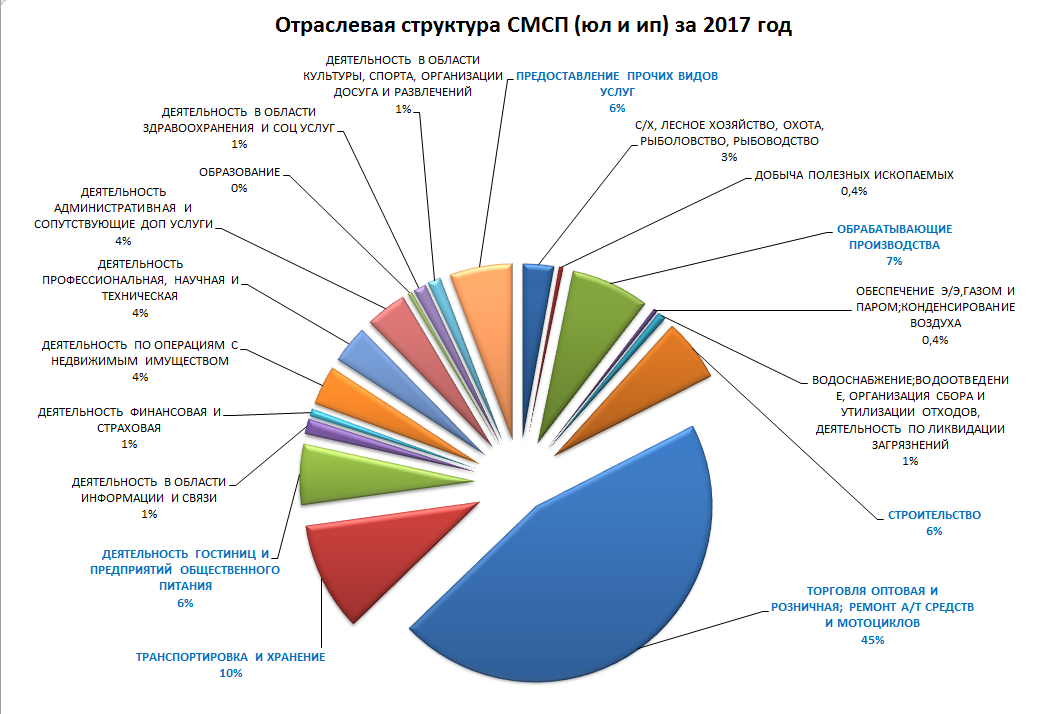 Численность занятых в сфере малого предпринимательства составляет 3419 человек (в том числе по ИП). Доля занятых в  малом бизнесе от общего количества занятых в экономике составляет  – 26,1 %.Налоговые поступления в бюджет района по специальным режимам налогообложения от субъектов малого и среднего предпринимательства составили в бюджете муниципального района 24,769 млн. рублей, или  11,8 % всех налоговых и неналоговых доходов бюджета (к 16,533 млн. рублей или  8,1 % аналогичного периода прошлого года). Рост налоговых поступлений связан с зачислением с 01 января 2017 года 30 % налоговых отчислений от налогов, взимаемых в связи с применением упрощенной системы налогообложения субъектами предпринимательской деятельности в бюджеты районов 2 уровня.  Таким образом, темп роста налоговых поступлений по специальным режимам налогообложения от субъектов малого и среднего бизнеса составил 150 % (или 99,4 % без учета отчислений от УСН). Выручка малого бизнеса (ЮЛ) за отчетный период составила 1814,64 млн. рублей к 1779,06  млн. руб. аналогичного периода прошлого года, таким образом, темп роста составил 102 %. В 2017 году администрацией муниципального района продолжалась проводиться политика в области развития в целом малого и среднего предпринимательства, направленная на обеспечение реализации целей и принципов, установленных Федеральным законодательством.  Оказание финансовой поддержки субъектам малого и среднего  предпринимательства осуществлялась Министерством экономического развития Иркутской области в 2017 году только по монопрофильным городам, в связи с этим субсидии в Слюдянском районе были предоставлены только г. Байкальску в размере     694 630,00  руб., таким образом, с учетом софинансирования общая сумма предоставленных субсидий составила 731 630,00 рублей на субсидирование части затрат субъектов социального предпринимательства. Освоение составило 100 %, всего финансовая поддержка  в 2017 году оказана  2 СМСП г. Байкальска. В рамках  муниципальной программы «Развитие  малого и среднего предпринимательства в Байкальского МО в период 2017 года» за реализацию программы 2016 года создано 52 рабочих места, в 2018 году  планируется  создать 4 рабочих места в рамках заключенного соглашения.Помимо грантовой поддержки, финансовая поддержка предпринимателей Слюдянского района осуществлялась посредством предоставления микро займов Микрофинансовыми организациями: «Фонд поддержки малого и среднего предпринимательства Байкальского муниципального образования» и «Фонд микрокредитования и поддержки субъектов малого и среднего предпринимательства Слюдянского района», предоставляющие денежные средства на льготных условиях по сниженным процентным ставкам. Общее количество выданных займов составляет 68, на общую сумму 49,0845 млн. руб.Для оказания имущественной поддержки на территории района разработан перечень муниципального имущества, подлежащего передаче в аренду субъектам малого и среднего предпринимательства и организациям, образующим инфраструктуру поддержки субъектов малого и среднего предпринимательства, утвержденный решением Думы муниципального образования Слюдянский район от 16.07.2009 года № 61 IV – рд. По состоянию на 01.01.2018 года в Перечень муниципального имущества в целях предоставления его во владение и (или) пользование на долгосрочной основе субъектам малого и среднего предпринимательства и организациям образующим инфраструктуру поддержки субъектов малого и среднего предпринимательства было включено 9 объектов имущества площадью 277,3 кв.м. В аренду предоставлено 7 объектов общей площадью 241,9 кв.м. С каждым годом идет тенденция уменьшения объектов перечня в связи с правом субъектов предпринимательства преимущественного права выкупа арендуемых объектов.Также за отчетный год было проведено 8 заседаний рабочей группы по туризму при Координационном совете в области развития малого,  среднего предпринимательства и туризма при мэре муниципального образования Слюдянский район и 3 заседания Координационного совета.  Консультационная поддержка малому и среднему бизнесу осуществлялась в рамках деятельности Ассоциации «Некоммерческое партнерство «Центр содействия предпринимательству Слюдянского района». По итогам работы  за 2017 год за получением информационно – консультационных услуг обратилось 74 субъектов малого предпринимательства, для получения прочих услуг – 12 субъекта. Таким образом, общее количество обратившихся субъектов малого и среднего предпринимательства составило 86 человек. При содействии ЦСПСР на территории района были проведены такие мероприятия, как:- семинар на тему «Ведение гостиничного бизнеса в современных условиях», проводимый Фондом «Центр поддержки предпринимательства Иркутской области»; - семинар «Событийный туризм», проводимый  в рамках мероприятий Фонда «ЦПП Иркутской области»;- семинар по теме ФГИС «Меркурий» для сельско-хозяйственных предприятий, производителей и предприятий в сфере торговли продукцией животного происхождения, требующей наличие ветеринарно-сопроводительных документов.- выставка – ярмарка «Сделано на Байкале», на базе ДК «Перевал» в г.Слюдянка- IV Форум предпринимателей Слюдянского района. Общий охват участников – субъектов предпринимательства Слюдянского района по всем обучающим мероприятиям составил 172 человека.  В целом при участии администрации района также были проведены такие событийные мероприятия как:1) Рекламный пресс-тур «Ледовый караван Великого Чайного пути» - 2017, проведенный  в рамках Международного фестиваля зимних игр «Зимниада-2017». Общее количество участников СМСП – 5. Количество туристов ориентировочно составило 1500 чел.2) Туристическая выставка «Байкалтур-2017» в г. Иркутске. Выставка подготовлена при поддержке муниципальных образований поселений района, народных мастеров, творческих коллективов и предпринимателей.  Общее количество предпринимателей, принявших участие в выставке от района 9 СМСП, а также 2 некоммерческие организации. По итогам выставки Слюдянском району присуждена награда «Серебряная звезда» и диплом к звезде.3) Открытие летнего туристского сезона на Южном Прибайкалье. Фестиваль «Сибирское чаепитие», направленного на развитие и популяризацию событийного и гастрономического туризма.  4) III Региональный «Фестиваль омуля» на Байкале, проводимый при поддержке Агентства по туризму Иркутской области, администрации МО Слюдянский район и администрации Утуликского сельского поселения в  устье реки Утулик, на территории базы отдыха OL-Терра (ИП Мигунова О.А.) Участниками мероприятия стали рыбаки Слюдянского района, а также из городов Иркутской области и других субъектов РФ4) Ярмарка «Сделано на Байкале», организованная совместно со Школой Экологического Предпринимательства и администрации Слюдянского г.п. На ярмарке  приняло участие около 30 СМСП из Байкальска, Утулика, Култука, Иркутска, Ангарска, Куйтуна, Тунки, Выдрино, Слюдянки.5) В анализируемый период состоялось знаковое мероприятие - церемония нанесения гастрономического бренда Иркутской области «чай с кедровым молочком и ягодный пирог» в рамках «Сибирского чаепития» на «Вкусную карту России»-культурно-туристический проект. Цель мероприятия- развитие и популяризация нового направления -гастрономический туризм, становление бренда Южного Прибайкалья, позиционирования Слюдянского района как центра гастрономического туризма и продвижение его на внутренний и международный рынок.  6) В 2017 году администрация района, при участии администрации Слюдянского городского поселения, коллективов культуры и народно-художественного творчества, а также предпринимателей Слюдянского района в сфере производства чайных напитков, сушеных ягод, общественного питания и туристской индустрии приняли участие в    культурно-просветительском проекте «Калейдоскоп Приангарья». Мероприятие проводилось в 130 квартале г. Иркутска с 01-10 июля 2017 года. На выставке представили свою продукцию 7 предпринимателей, а также была организована выставка продажа «Столетие православия на Слюдянской земле», организованная  Храмом Николая Чудотворца г.Слюдянки, выставка изделий народно-художественного творчества местных ремесленников и народных коллективов.7) В сентябре 2017 года впервые проведен рекламный тур федеральных блоггеров (Москва, Санкт-Петербург, Курск). Мероприятие организовано совместно с федеральным и региональным Агентством по туризму с участие местных предпринимателей (главный организатор - Мигунова О.А.). Тур направлен на популяризацию туристской дестинации «Южное Прибайкалье» как центр активного отдыха «Хамар-Дабан-твое открытие Байкала». Итогами работы блоггеров станет публикация роликов, он-лайн трансляций, репортажей и фотографий на популярных каналах в сети «Интернет».8) В целях продвижения туристских ресурсов Южного Прибайкалья в сентябре  2017 года встречена делегация «1 канала», итогом работы которой стал показ 3 сюжетов о Слюдянском районе в телепроекте «Доброе утро»: сюжет о КБЖД, «Байкальские деликатесы» и сюжет о народных ремеслах. В съемках приняли участие предприниматели района (ООО «БГК «Гора Соболиная», ООО «Култукский острог», ИП Неизвестных З.Г., ИП Бурлакова М.А., ИП Алексеев Н.Д.).9) В сентябре 2017 года на территории района состоялось празднование Всемирного дня туризма, инициированное Агентством по туризму Иркутской области. В мероприятии приняли участие региональное Агентство по туризму,  представители Ольхонского района, Сибирская Байкальская  Ассоциация Туризма, туристическое сообщество Иркутской области (представители крупнейших курортов и гостиниц), региональные туроператоры, Большая Байкальская тропа, издательства, туристско-информационный центр г. Иркутска, местные тур сообщество. В рамках мероприятия были презентованы туристские маршруты Южного Прибайкалья, блюда южно- байкальской кухни с мастер-классами, открыта новая туристическая тропа по Великому Чайному пути в р.п. Култук, построенная в 2017 году добровольцами Байкальского проекта из разных стран мира (Южной Кореи, Японии) и разных городов России. Празднование Всемирного дня туризма было профинансировано из областного бюджета.  10) В декабре 2017 года в целях создать активное деловое пространство в районе, объединить административный и предпринимательский ресурсы для достижения общей цели: создать для населения комфортные, достойные условия проживания на территории района,  в целях популяризации малого и среднего предпринимательства в районе и оказанию консультационной помощи был проведен IV Форум предпринимателей Слюдянского района, а также круглый стол «Подготовка и переподготовка кадров».На территории Слюдянского района одним из перспективных отраслей для развития и уже начинающим набирать свои обороты является туристско-рекреационный отраслевой комплекс. На сегодняшний день, территория Слюдянского района позиционирует себя как территория по развитию двух основных направлений: культурно-познавательного (в состав которого входит исторический, гастрономический, событийный туризм) и  оздоровительного туризма (в т.ч. спортивный, активный, событийный, гастрономический), причем в целях соблюдения экологического и экономического баланса, предполагается развитие преимущественно  маршрутного туризма. Наличие разнообразных туристских ресурсов и объектов показа позволяет разделить территорию на несколько сложившихся и перспективных туристско-рекреационных дестинаций и возможных специализаций предпринимательской деятельности, ориентированной на туристический поток, в зависимости от территориального расположения и дальнейшего их развития:Сложившиеся дестинации:1. Туристско-рекреационный комплекс Байкальский горнолыжный курорт «Гора Соболиная» (г. Байкальск, п. Утулик) - развитие предпринимательской деятельности в сфере  гостиничного бизнеса и общественного питания, в области  спорта, отдыха и развлечений, проката горнолыжного оборудования, производства сувенирной продукции, торговли;2. Туристско-рекреационный комплекс «Кругобайкальская железная дорога» (Култукское, Маритуйское, Портбайкальское МО) - развитие ремесленного дела, услуг по предоставлению мест для временного проживания, развитие придомовых хозяйств и ярмарочной торговли.Перспективные дестинации:1. Великая Чайная тропа «В горной стране Хамар-Дабан»  с 5-ю точками входа на тропу (г. Слюдянка, р.п. Култук, п. Утулик, г. Байкальск, п. Мурино) - развитие общественного питания, деятельности в области  спорта, отдыха и развлечений, производства сувенирной продукции, торговли;2. Усадьба Байкальского Деда Мороза (г. Слюдянка) - развитие гостиничного бизнеса, общественного питания, деятельности в области  спорта, отдыха и развлечений, производства сувенирной продукции, торговли, транспорта;3. «Байкал-Хубсугул» (г.Слюдянка, р.п. Култук, Быстринское МО и далее по сопряженным территориям – Тункинская долина, Монголия) развитие гостиничного бизнеса, общественного питания, деятельности в области  спорта, отдых и развлечений, деятельность объектов культуры, производства сувенирной продукции, транспорта.Анализ сферы туризма за 2017 год характеризуется следующими итогами.В 2017 году на территории района действовали 44 коллективных средств размещения, единовременная вместимость которых составляет 2963 человек. Из них:Гостиниц/отелей/хостелов/мини-гостиниц – 20 ед. Турбаз, баз отдыха, домов отдыха, гостевых домов и коттеджей, остановочные комплексы – 21 ед. Мебелированных комнат – 1 ед. Санаториев – 1 ед. Туристических комплексов – 1 ед. Анализ туристского потока по экспертным данным показал, что поток туристов, посетивших Слюдянский район, составил 231 081 человек в 2017 году к 249 597человек 2016 года, т.о. темп роста составил 92,6%,  из них по оценочным данным, количество диких туристов составило 19000 человек, количество туристов посетивших КБЖД 56 000 человек, количество туристов, прибывших на территорию района с 1-дневным пребыванием, в т.ч. на событийные мероприятия и горнолыжный курорт составило 119 415 чел., туристов, воспользовавшихся услугами по размещению в коллективных средствах размещения составило  31 090 чел., что составляет 13,5% от числа всех прибывших туристов на территорию.Общее снижение туристского потока в территорию связано с ремонтными работами подъемника на горнолыжном курорте, которые длились 4 месяца с 25.06-31.10 (потери составили порядка 9% от общего тур потока). Вместе с тем, отмечен рост туристского потока на КБЖД, который составил 22,3%. В разрезе сезонного анализа туристского потока, наибольшее количество прибытий было в июле (14,75%), марте (12,34%), январе (12,82%), феврале (11,89%), августе (9,7%), июне (9,66%). Мертвым сезоном стали октябрь (2,1%) и ноябрь (1,35%). Таким образом, туристские прибытия распределены наибольшим образом в зимний и летний периоды с наибольшим уклоном в первую половину года.  Основной организованный  поток генерируется в зимний период  горнолыжным курортом гора Соболиная, в летний период  Кругобайкальской железной дорогой, в меньшей степени объектами притяжения являются горные отроги Хамар-Дабана и дикие пляжи (побережье озера). Объем туристского потока Южного Прибайкалья в 2017 году составляет в объеме туристского потока Иркутской области 14,4%.Объем предоставленных платных услуг по оценочным данным в туристско-рекреационной сфере в муниципальном образовании Слюдянский район  составил  308,9 млн. руб. к 300,1 млн. руб. данных 2016 года, т.о. прирост составил  3% (что составляет 5,5% аналогичного объема Иркутской области). Численность занятых в сфере туризма сохранилась на уровне 2015 года и составляет 565 чел. Доля занятых в туризме от общего количества занятых в экономике района составляет в 2016 году – 4,2 %, что соответствует уровню прошлого года.На территории муниципального образования  Слюдянский район осуществляют свою деятельность 6 туроператоров, зарегистрированных в установленном законом порядке (Байкал ЭкологияТуризм, Байкальская сказка, Аккорд, Диалан Байкал, БГК Гора Соболиная, БайкалТуризм).Основные показатели развития туристской деятельности Слюдянского района за трехлетний период (2014-2016 годы)В целях популяризации отдыха на Южном Прибайкалье, администрацией района и поселений совместно с предпринимательским сообществом при поддержке Регионального Агентства по туризму в 2017 году были проведены событийные  и  MICE- мероприятия (мероприятие в рамках Зимниада «Ледовый караван» и рекламный пресс тур к нему, День Рождения Байкальского Деда Мороза, Региональный фестиваль омуля на Байкале, Открытие летнего туристского сезона на Южном Прибайкалье, пресс-тур федеральных блоггеров, нанесение гастрономического бренда Иркутской области «чай с кедровым молочком и ягодный пирог» на Вкусную карту России, съемки «1 канала» - «Байкальские деликатесы», участие в ярмарке в 130 квартале г. Иркутске «Калейдоскоп Приангарья», участие в выставке «Байкалтур» на двух стендах). Общий охват по событийным мероприятиям составил 6000 человек. Израсходовано средств местного бюджета по муниципальной программе «Поддержка приоритетных отраслей экономики муниципального образования Слюдянский район на 2014-2020 годы»  49,2 тыс. рублей.В рамках заседаний рабочей группы по туризму, был составлен и принят Событийный календарь Слюдянского района на 2017 год, 33 % мероприятий которого (41 из 124), внесены в Региональный Событийный календарь. Созданный Событийный календарь служит одним из основных механизмов всесезонного привлечения туристов на территорию района без создания новых объектов показа.Также в районе функционирует открытая  рабочая группа по туризму при координационном совете в области развития малого, среднего предпринимательства и туризма при мэре муниципального образования Слюдянский район. В 2017 году состоялось 8 заседаний рабочей группы. В отчетном периоде продолжали формироваться мероприятия по подкластеру «Южное Прибайкалье» туристско-рекреационного кластера Иркутской области, созданного при поддержке Агентства по туризму Иркутской области и Центра кластерного развития Иркутской области. Так, от участников кластера были составлены заявки на финансирование Центром кластерного развития  мероприятий (обучение, продвижение, написание бизнес-планов) в 2018 году. В настоящее время число участников кластера от Слюдянского района составляет 8 субъектов не включая администрацию района. Помимо этого на территории Слюдянского района (в г. Байкальске) продолжает функционировать особая экономическая зона туристско-рекреационного типа  «Ворота Байкала», общая площадь которой 756,97 га. В сентябре 2016 года между Минэкономразвития России и Правительством Иркутской области заключено соглашение о передаче полномочий по управлению особой экономической зоной Правительству Иркутской области. Данным соглашением Правительству Иркутской области делегировано осуществление следующих полномочий: 1) ведение реестра резидентов ОЭЗ; 2) выдача по требованиям резидентов или по запросам заинтересованных лиц выписки из реестра резидентов ОЭЗ; 3) осуществление контроля за исполнением резидентом ОЭЗ соглашения об осуществлении деятельности в ОЭЗ; 4) заключение соглашений об осуществлении деятельности в порядке, установленном Федеральным законом от 22 июля 2005 г. №116-ФЗ «Об особых экономических зонах в Российской Федерации»; 5) выполнение функций государственного заказчика по подготовке документации по планировке территории в границах ОЭЗ и созданию инженерной, транспортной, социальной, инновационной и иных инфраструктур этой зоны за счет средств федерального бюджета, бюджета субъекта Российской Федерации, местного бюджета, если иное не установлено законодательством Российской Федерации;6) обеспечение проведения экспертизы проектной документации и результатов инженерных изысканий.По состоянию на 01.01.2018 года в  особой экономической зоне зарегистрировано 6 резидентов, с планируемым объемом инвестиций свыше 2 млрд руб., в т. ч.:– ООО «БГК Гора Соболиная» – 1 393 млн руб.;– ООО «Илим Байкал» – 130,5 млн руб.;– ООО «Байкал-Аква» – 156,98 млн руб.;– ООО «Гринвальд Байкал» – 206,6 млн руб.;– ООО «УЮТ+» – 98,5 млн руб.;– ООО «Байкальск Девелопмент» – 213,32 млн руб. Резидентом ООО БГК «Гора Соболиная» в декабре 2017 года проводилась работа по формированию нового плана инвестиций на период 2018-2023 года. По состоянию на 01.01.2018 года инвестиционный план еще не был утвержден. В настоящее время на базе действующего горнолыжного курорта эксплуатируются 4 объекта: бар, кафе «Высота 900», гостиница «Гранд Байкал», веревочный парк развлечений. Среднегодовая загрузка номерного фонда туристических объектов составляет 30 %. В связи с неготовностью объектов инженерной инфраструктуры ОЭЗ, вынужден подключить построенные объекты к существующим сетям г. Байкальска, нести расходы за технологическое присоединение на общих основаниях. Мощности существующих городских сетей не обеспечивают необходимую нагрузку для объектов резидента, что затрудняет реализацию проекта. ООО «Уют+» приступил к строительству объекта в 2017 году.ООО «Илим Байкал» не приступал к строительству в связи с неготовностью объектов инженерной инфраструктуры ОЭЗ. В период с 9 по 22 октября 2017 г. в отношении резидента ООО «Илим Байкал» проведена плановая проверка исполнения условий соглашения об осуществлении туристско-рекреационной деятельности в ОЭЗ. По итогам проверки резиденту направлено уведомление об устранении выявленных нарушений в срок до 1 марта 2018 года. ООО «Гринвальд Байкал» и ООО «Байкал-Аква» в декабре 2017 года уточнили бизнес-планы по строительству объектов, также ведется работа по согласованию подписанию дополнительных соглашений к соглашениям об осуществлении деятельности в ОЭЗ.Для реализации проекта строительство и организация деятельности гостиничного комплекса «Горный двор» в особой экономической зоне,  учредителями ООО «Соболь» и ООО «Виста»  создан оператор ООО «Байкальск Девелопмент». В 2017 году проводилась работа по разработке бизнес – плана проекта.Также подана заявка и бизнес-план от ООО «Вектор Байкальск» на включение в состав резидентов ОЭЗ. За двухлетний период (2016-2017 годы) завершены работы по проектированию внутриплощадочных объектов инженерной инфраструктуры ОЭЗ ТРТ, выполненные по заказу филиала АО «Особые экономические зоны» в Иркутской области». Получены положительные заключения государственной экспертизы проектной документации и государственной экологической экспертизы.Также завершена разработка проектной документации объектов инженерной инфраструктуры для обустройства ОЭЗ (инженерные сети на прилегающей территории и улично-дорожная сеть), выполненная по заказу ОГКУ УКС Иркутской области. Получены положительные заключения государственной экспертизы проектной документации. В настоящее время Правительством Иркутской области завершена корректировка проекта планировки территории особой экономической зоны туристско-рекреационного типа, созданной на территории Слюдянского района Иркутской области (далее – ППТ).В начале января 2018 года ППТ проектная документация по строительству объектов инфраструктуры ОЭЗ будет направлена в Управление Росприроднадзора по Иркутской области (далее – Росприроднадзор) для получения положительного заключения государственной экологической экспертизы. После прохождения экологической экспертизы, планируется приступить к строительству инфраструктуры ОЭЗ (ориентировочно со 2 квартала 2018 года).В декабре 2017 года до управляющей компании АО «ОЭЗ «Иркутск» доведено дополнительное финансирование из бюджета Иркутской области в объеме 124,4 млн руб. для строительства объектов инфраструктуры на территории ОЭЗ. В настоящее время управляющей компанией проводятся конкурсные процедуры по определению подрядчика для осуществления строительно-монтажных работ. В 2017 году была начата совместная работа с Министерством экономического развития Иркутской области по разработке приоритетных региональных проектов развития территорий и проекта «Байкал-великое озеро великой страны», основной целью которого является сохранение уникальной экосистемы озера Байкал, создание возможностей и условий для экономического развития Прибайкальских территорий с учетом минимизации негативного воздействия на окружающую среду в рамках реализации скоординированной государственной политики.В рамках содержания приоритетной программы разработаны конкретные цели:1. Обеспечить полную очистку сточных вод в ЦЭЗ БПТ в соответствии с нормативами к 2025 году.2. Полностью ликвидировать несанкционированные свалки в ЦЭЗ БПТ и сформировать эффективную систему управления отходами3. Существенно повысить объем налоговых поступлений по видам экономической деятельности, связанным с развитием туризма и сопутствующих секторов к базовому уровню, до 7 млрд. руб. к 2019 году, а к 2025 году – до 30 млрд. руб.4. Создать 22 тысячи новых рабочих мест на БПТ в сфере туризма, «зеленой экономики» и некоммерческом секторе к 2025 году.Слюдянский район вошел в Региональный проект «Байкал-великое озеро великой страны» с тремя проектами, разбитыми по локациям: Слюдянка-Култук, Байкальск, п. Байкал (порт)- Листвянка. В рамках подпроектов совместно с региональными отраслевыми министерствами формируются мероприятия, по каждому из которых разрабатываются предложения и паспорта для вхождения в федеральные и региональные целевые программы по строительству инфраструктурных объектов, а также частных инвестиционных проектов.В следующем году будет продолжена работа над вхождением в различные федеральные проекты по созданию необходимой инфраструктуры, перераспределению потоков людей в нужном направлении, организации их досуга и минимизации нанесения вреда озеру неорганизованным туризмом.Площадь территорий сельскохозяйственного использования и значения в районе составляет 3960 га или 0,63 % от общей площади района. Земли сельскохозяйственного использования в черте поселений района составили  в 2017 году 151 га, земли  сельскохозяйственного назначения за чертой поселений входящих в состав муниципального района составили 3797 га.Сельское хозяйство района представлено садоводческими, огородническими и дачными некоммерческими объединениями граждан, личными подсобными хозяйствами  и крестьянско-фермерскими хозяйствами.В едином реестре субъектов малого и среднего предпринимательства содержатся сведения о 797 индивидуальных предпринимателях и главах крестьянско-фермерских хозяйств Слюдянского района, из них осуществляют деятельность в отрасли сельского хозяйства на территории района и предоставляют отчетность в ФНС России 17 человек, что составляет 2,13 % от общего числа предпринимателей.   В Министерство сельского хозяйства Иркутской области  предоставляют унифицированную отчетность 6 глав крестьянско-фермерских хозяйств, что составляет 35 % от числа представляющих отчетность.  Объем продукции сельского хозяйства в хозяйствах всех категорий в действующих ценах в 2017 году по предварительным данным составил 313,86  млн. рублей и остался на уровне  2016 года. За январь-декабрь 2017 года произведено продукции сельского хозяйства крестьянско-фермерскими хозяйствами  на 1,127 млн. рублей.В 2017 году в хозяйствах всех категорий сбор овощей уменьшился на 5,08 % по отношению к 2016 году, а именно  картофель на 4,77 % и составил 4023,9  т.; овощи  на 5,78 % составил 1740,0 тонн.   В животноводческой сфере поголовье свиней снизилось на 22,34 %, поголовье крупного рогатого скота уменьшилось на 2,24 %,  произведено мяса всех видов скота и птицы на убой в живой массе 36 тонн (76,9% к уровню 2016 года), молока 931 тонн (88,4 % к 2016 году), получено яиц –1162 тыс. штук (102,5 % к уровню 2016 года).Индекс физического объема в целом уменьшился  на 6,67 % и составил   93,9 %. Снижение индекса произошли в  производстве  молока - 7,22 %,  мясо - 17,98 %,  картофеля – 9,65 %.Производимая продукция реализовалась на территории района.	В районе активно ведется работа по развитию молочного скотоводства. С целью улучшения продуктивных качеств животных в районе ведется работа по завозу племенного поголовья сельскохозяйственных животных. 	В 2017 году заявки на получение поддержки (грантов) на развитие крестьянского (фермерского) хозяйства подали 2 начинающих фермера из Быстринского (Анцифиров С.А.) и Новоснежнинского  (Штырняева Е.В.) муниципальных образований. Из-за слабой сформированной  материально-технической базы для ведения хозяйства, фермеры Слюдянского района не стали победителями конкурсного отбора. Получателем субсидии на возмещение части затрат на уплату процентов по кредитам, полученным в российских кредитных организациях стал гражданин ведущий личное-подсобное хозяйство в с. Быстрое – гр. Геркулиев. Проблемы- Деградация сельскохозяйственных угодий вследствие их не использования в течение последних 30 лет,  в том числе деградация пахотных земель, требуемых для создания собственной кормовой  базы животноводческим фермам. - Отсутствие опыта ведения сельского хозяйства организационным способом.Задачи на 2018 год- Вовлечение жителей  сельских территорий Слюдянского района в организационные формы хозяйствования в сельском хозяйстве;-  Сопровождение деятельности организационных форм хозяйствования в сельском хозяйстве в целях финансовой поддержки отдельных процессов растениеводства и животноводства;-  Организация  участия  сельхозтоваропроизводителей в областных и федеральных инвестиционных проектах, имеющих конечной целью глубокую переработку и реализацию сельхоз продукции;-  Участие КФХ района в максимальном количестве подпрограмм (11) областной программы «Развитие сельскохозяйственного производства»- обеспечение жильем, поддержка начинающих фермеров, семейные молочные и мясные фермы, развитие зернового хозяйства, рыбоводство и рыборазведение, поддержка овощеводства и т.д.;- Создание условий ЛПХ и КФХ для сбыта произведенной продукции (закуп сельхозкооперативами, сельскохозяйственные ярмарки), муниципальный заказ на поставку продуктов питания в детсады, школы.Сеть предприятий розничной торговли на территории района по состоянию на 1 января 2017 года составила  367 единицы (103 - продовольственных магазинов, 45 – непродовольственных магазинов, 17 – универсальных магазинов, 163 - павильона, 27 – киосков). В 2017 году на территории муниципального района было открыто 3 предприятий торговли. Сумма инвестиций составила 3,0 млн. рублей, дополнительно создано 11 рабочих мест. Оборот розничной торговли в муниципальном образовании Слюдянский район за 2017 год составил 102,7 % в сравнении с аналогичным периодом прошлого года или 3954,054 млн. рублей. На душу населения муниципального района данный показатель составил 8351,4 рублей в месяц (в 2016 году – 7819,7 рублей в месяц). Среди 42 муниципальных образований Иркутский области, по данному показателю муниципальное образование Слюдянский район стабильно занимает 16 место. Средне областной показатель составляет 11024,5 (в 2016 году – 10546,5 рублей).Одной из мер, способствующих сдерживанию роста цен, являлась организация на территории муниципального образования Слюдянский район регулярных ярмарок (ярмарок выходного дня, сезонных ярмарок по продаже сельскохозяйственной продукции), где сельхозпроизводители, товаропроизводители реализовывали продукты питания по ценам 10-15 % ниже сложившихся на потребительском рынке. В 2017 году было проведено 3 сезонные ярмарки – количество предоставляемых мест 88, 2 праздничные ярмарки. Общее количество предоставляемых мест для торговли составило 128 единиц.В 2017 году на территории муниципального района действовало 12 социально-ориентированных предприятий потребительского рынка, в которых осуществлялась реализация продовольственных товаров по ценам ниже среднерыночных на 10-15 %.Ситуация на потребительском рынке  контролировалась через ежемесячный мониторинг динамики цен на основные продукты питания.Кроме того, развитие форматов торговли очень неоднородно по территории муниципального района. Например, на долю городов Слюдянки и Байкальска приходится более 70 %  объектов торговли. В то же время отдаленные и труднодоступные территории муниципального района имеют острый дефицит торговых объектов (вплоть до полного их отсутствия, например Маритуйское сельское поселение).На потребительском рынке муниципального района осуществляют деятельность 56 общедоступных предприятий общественного питания, в том числе: ресторанов – 4, кафе – 43, бары – 7, закусочные – 2, с общим количеством посадочных мест 2928 единиц. За 2017 год оборот общественного питания составил 185,383 млн. руб., индекс физического объема – 100,4 % к уровню 2016 году и на душу населения в месяц  составил 391,5 рублей в месяц, что на 5,3 % больше показателя 2016 года (в 2016 году – 371,7 рубль). Среднеобластной показатель составляет 487,5 рублей. Среди 42 муниципальных образований Иркутский области, по данному показателю муниципальное образование Слюдянский район стабильно занимает 9 место. В 2016 году на территории муниципального района было открыто 1 предприятие общественного питания. Сумма инвестиций составила 0,5 млн. рублей, дополнительно создано 5 рабочих мест.  Главными задачами развития потребительского рынка в отчетном периоде являлись:- создание условий для удовлетворения спроса населения на потребительские товары и услуги, в том числе и в условиях экономического кризиса;- обеспечение качества товаров и услуг и безопасность их предоставления;- обеспечение доступа к товарам и услугам всех социальных групп населения  муниципального образования Слюдянский район;- поддержка местного производителя потребительских товаров и услуг.- с учетом труднодоступности ряда территорий муниципального района, а также в связи со слабой развитостью торговой инфраструктуры на части территории района, необходимо уделить особое внимание мобильной торговле, которая в некоторых случаях является единственной возможностью удовлетворить спрос современного потребителя. Следует также рассмотреть адекватные меры государственной  поддержки торговой деятельности в таких районах.        РЕСУРСЫ ТЕРРИТОРИИПо состоянию на 01.01.2018 г. в Реестр муниципального имущества муниципального образования Слюдянский район включено:Раздел 1 «Сведения о муниципальном недвижимом имуществе» подраздел «Объекты нежилого фонда» - 235 объектов недвижимости; подраздел «Объекты жилищного фонда» - 301 объект недвижимости, подраздел «Земельные участки» - 159 участков.Раздел 2 «Сведения о муниципальном движимом имуществе» - 32 единицы автотранспорта.Раздел 3 «Сведения о муниципальных унитарных предприятиях и муниципальных учреждениях» - 44 учреждения; 1 муниципальное унитарное предприятие  (недействующее) МУП АТП «Автовнештранс». В 2017г. КУМИ администрации муниципального района выдана 51 выписка из реестра муниципального имущества муниципального образования Слюдянский район.В собственности муниципального образования Слюдянский район находятся земельные участки общей площадью 1897,1 га, в т.ч. в границах особой экономической зоны туристско-рекреационного типа – 137,91 га.По состоянию на 01.01.2018г. действуют 714 договоров аренды земельных участков, в т.ч.:- 36 договоров аренды земельных участков, находящихся в муниципальной собственности муниципального образования Слюдянский район;- 678 договоров аренды земельных участков, государственная собственность на которые не разграничена, из них на территории:- Быстринского сельского поселения 		- 232;- Новоснежнинского сельского поселения 	- 134;- Портбайкальского сельского поселения		- 108;- Утуликского сельского поселения		- 204.В 2017 году в собственность граждан передано 13 объектов муниципального жилищного фонда (по договорам на передачу квартир (домов) в собственность граждан), в т.ч. на территориях городских и сельских поселений:- Слюдянкое городское поселение 	- 3;- Култукское городское поселение 	- 5;- Утуликское сельское поселение 		- 3;- Новоснежнинское сельское поселение	- 1;- Маритуйское сельское поселение 	- 1.Площадь приватизированного жилищного фонда муниципального образования Слюдянский район составила 666,0 кв.м.В 2017 году принято на учет в качестве нуждающихся в жилых помещениях, предоставляемых по договорам социального найма, на территориях сельских поселений, входящих в состав муниципального образования  Слюдянский район, - 9 семей, из них на территории:- Утуликского сельского поселения 		- 7 семьи;- Новоснежнинского сельского поселения	- 1 семья;- Быстринского сельского поселения 		- 1 семья.По состоянию на 31.12.2017г. состоит на учете в качестве нуждающихся в жилых помещениях, предоставляемых по договорам социального найма, на территориях сельских поселений, входящих в состав муниципального образования  Слюдянский район,  - 62 семьи, из них на территории:- Утуликского сельского поселения 		- 49 семей;- Новоснежнинского сельского поселения	- 9 семей;- Быстринского сельского поселения 		- 3 семьи;- Маритуйского сельского поселения		- 1 семья.В 2017 году принято на земельный учет в соответствии с Законом Иркутской области от 25.12.2015г. № 146-оз «О бесплатном предоставлении земельных участков в собственность граждан» на территориях сельских поселений 11 семей:- Утуликское сельское поселение - 8 семей (состоит на земельном учете на 01.01.2018г. – 19 семей);- Быстринское сельское поселение - 2 семьи (состоит на земельном учете на 01.01.2018г. – 2 семьи);- Новоснежнинское сельское поселение – 1 семья (состоит на земельном учете на 01.01.2018г. – 3 семьи);- Портбайкальское сельское поселение – 0 (состоит на земельном учете на 01.01.2018г. – 2 семьи).По состоянию на 01.01.2018г. состоит на земельном учете 26 семей.Прогнозный план (программа) приватизации муниципального имущества муниципального образования Слюдянский район на 2017 год утвержден решением Думы МО Слюдянский район от 28.12.2016г. № 62 – VI рд, с дополнениями, внесенными решением Думы МО Слюдянский район от 22.02.2017г. № 10 – VI рд.В Прогнозный план (программу) приватизации муниципального имущества муниципального образования Слюдянский район включено 4 объекта недвижимости:1.  Нежилое здание, общей площадью 982,6 кв. м., количество этажей: 2, адрес: Иркутская область, г. Слюдянка, ул. Ленина, д.119.   Продажа нежилого здания осуществлялась в соответствии с Федеральным законом Российской Федерации от 21.12.2001г. № 178-ФЗ «О приватизации государственного и муниципального имущества».Начальная цена продажи (рыночная стоимость) недвижимого имущества – 5 289 000 (пять миллионов двести восемьдесят девять тысяч) рублей, согласно отчету № 001-062 об оценке рыночной стоимости от 10.03.2017г., выданному ООО «Независимый экспертно-консалтинговый центр».Аукцион по продаже нежилого здания не состоялся, в связи с отсутствием поданных заявок на участие в аукционе. 2. Здание, назначение: нежилое, количество этажей: 1, в том числе подземных: 0, лит А, общая площадь 295,4 кв.м., адрес: Иркутская область, г. Слюдянка, ул. Слюдянских Красногвардейцев, д. 52.Продажа нежилого здания осуществлялась в соответствии с Федеральным законом Российской Федерации от 21.12.2001г. № 178-ФЗ «О приватизации государственного и муниципального имущества».Начальная цена продажи (рыночная стоимость) недвижимого имущества – 1 520 000 (один миллион пятьсот двадцать тысяч) рублей, согласно отчету № 001-569 об оценке рыночной стоимости от 25.04.2017г., выданному ООО «Независимый экспертно-консалтинговый центр».Аукцион по продаже нежилого здания и земельного участка не состоялся, в связи с отсутствием поданных заявок на участие в аукционе. 3. Нежилое одноэтажное кирпичное здание, общей площадью 617,20 кв. м., с подвалом, площадью 49,80 кв. м., расположенное по адресу: Иркутская область, г. Слюдянка, ул. Ленина, д.63.Продажа нежилого здания осуществлялась в соответствии с  Федеральным законом от 22.07.2008г. №159-ФЗ «Об особенностях отчуждения недвижимого имущества, находящегося в государственной собственности субъектов Российской Федерации или в муниципальной собственности и арендуемого субъектами малого и среднего предпринимательства, и о внесении изменений в отдельные законодательные акты Российской Федерации» (преимущественное право выкупа арендованного имущества арендатором).Арендатор – общество с ограниченной ответственностью «Ануш».Рыночная стоимость  права собственности (продажи)  нежилого  здания  составила  4 000 000 (четыре миллиона) рублей, согласно отчету № 001-064 от 10.03.2017г., выданному независимым оценщиком ООО «Независимый экспертно-консалтинговый центр».Договор купли-продажи со стороны ООО «Ануш»  не подписан, в связи с несогласием с рыночной стоимостью нежилого здания. Рыночная стоимость нежилого здания оспаривается ООО «Ануш» в судебном порядке. Очередное заседание назначено на 19.03.2018г.4. Нежилое помещение № 101, находящееся на 1-м этаже трехэтажного кирпичного жилого дома, общей площадью 148,90 кв. м., расположенное по адресу: Иркутская область, Слюдянский район, пос. ж/д ст Ангасолка, ул. Заводская, д.7. Продажа нежилого помещения осуществлялась в соответствии с  Федеральным законом от 22.07.2008г. № 159-ФЗ «Об особенностях отчуждения недвижимого имущества, находящегося в государственной собственности субъектов Российской Федерации или в муниципальной собственности и арендуемого субъектами малого и среднего предпринимательства, и о внесении изменений в отдельные законодательные акты Российской Федерации» (преимущественное право выкупа арендованного имущества арендатором).Арендатор – индивидуальный предприниматель Аржитова Рита Михайловна.Рыночная стоимость права собственности (продажи) нежилого помещения составила 405 000 (четыреста пять тысяч) рублей, согласно отчету № 001-065 от 10.03.2017г., выданному независимым оценщиком ООО «Независимый экспертно-консалтинговый центр».Договор купли-продажи заключен с ИП Аржитовой Р.М. 27.03.2017г., с рассрочкой платежа сроком на пять лет (60 месяцев).В бюджет муниципального образования Слюдянский район поступили средства в размере 71182,14 руб. от продажи муниципального имущества муниципального образования Слюдянский район по договору купли-продажи от 27.03.2017г.В 2017 году КУМИ администрации муниципального района заключено с физическими лицами: - договоров купли-продажи земельных участков – 11;- договоров аренды земельных участков, находящихся в муниципальной собственности муниципального образования Слюдянский район – 12, в том числе 1 через аукцион;- договоров аренды земельных участков, государственная собственность на которые не разграничена - 91, в том числе 1 через аукцион.- договоров аренды муниципального имущества – 1 (действующих договоров на 31.12.2017г. – 19). - договоров социального найма – 14. За 2017 год КУМИ администрации муниципального района подготовлено 144 постановления администрации муниципального образования Слюдянский район, в т.ч.:- о предварительном согласовании предоставления земельного участка – 96;- об утверждении схемы расположения земельного участка – 40;- о предоставлении земельного участка в постоянное (бессрочное) пользование – 2;- о предоставлении земельного участка в собственность бесплатно – 6.За 2017 год доходы бюджета муниципального образования Слюдянский район составили:- от аренды земельных участков, государственная собственность на которые не разграничена и которые расположены в границах межселенных территорий муниципальных районов, а также средства от продажи права на заключение договоров аренды  указанных земельных участков - 3 353 361,78  руб.  - пени по договорам аренды за земельные участки, государственная собственность на которые не разграничена и которые расположены в границах межселенных территорий муниципальных районов - 387,29 руб.-  от продажи земельных участков, государственная собственность на которые не разграничена и которые расположены в границах межселенных территорий муниципальных районов (в соответствии со ст. 39.20 Земельного кодекса РФ) - 8 015,57 руб.;- от продажи недвижимого имущества (зданий, помещений) – 71182,14 руб., в т.ч. доходы от продажи недвижимого имущества с рассрочкой платежа в соответствии с Федеральным законом от 22.07.2008г. № 159-ФЗ «Об особенностях отчуждения недвижимого имущества, находящегося в государственной собственности субъектов Российской Федерации или в муниципальной собственности и арендуемого субъектами малого и среднего предпринимательства, и о внесении изменений в отдельные законодательные акты Российской Федерации» – 71182,14 руб. (договор купли-продажи арендуемого недвижимого имущества заключен с ИП Аржитовой Р.М.  27.03.2017г.);- от аренды муниципального имущества – 2280128,49 руб.;- от аренды земельных участков, находящихся в собственности муниципального образования Слюдянский район – 1363614,23 руб.В 2017 году направлено арендаторам муниципального недвижимого и движимого имущества, арендаторам земельных участков:- уведомлений об имеющейся задолженности по арендной плате и погашении в установленные сроки – 677;- претензий о погашении задолженности по арендной плате и оплате пени – 45;- предложений о расторжении договора аренды – 14;- предупреждений о необходимости исполнения обязательств – 2;- исковых заявлений о взыскании задолженности и пени по арендной плате, расторжении договора аренды - 6. В судебном порядке расторгнуты договоры аренды земельных участков:- ООО «Центр землеустройства»  - неиспользование земельного участка в течение трех и более лет;- ООО «Азиатская инвестиционная группа» - неиспользование земельного участка в течение трех и более лет, задолженность по арендной плате в размере 587388,53 руб. (исполнительный лист направлен в службу судебных приставов);- ООО «Вента Строй» - неиспользование земельного участка в течение трех и более лет;- Устинов Игорь Владимирович - неиспользование земельного участка в течение трех и более лет, задолженность по арендной плате в размере 130680,0 руб. (исполнительный лист направлен в службу судебных приставов);- ООО «Северная орхидея» - неиспользование земельного участка в течение трех и более лет, задолженность по арендной плате в размере 41667,02 руб. (исполнительный лист направлен в службу судебных приставов).В 2017г., в рамках разграничения муниципального имущества в соответствии с Федеральным законом от 06.10.2003г. № 131-ФЗ «Об общих принципах организации местного самоуправления в Российской Федерации» между муниципальным районом и поселениями, находящимися на территории района, КУМИ администрации муниципального района осуществлена передача имущества поселениям:В 2017 году КУМИ администрации муниципального района проводилась работа по государственной регистрации права собственности муниципального образования Слюдянский район на объекты недвижимости.Зарегистрировано право муниципальной собственности на объекты недвижимости:- жилые помещения (квартиры) – 24;- сооружение (сети водоснабжения) - 1.В 2017 году в рамках осуществления муниципального земельного контроля проведено 28 проверок земельных участков, собственниками, пользователями которых являются физические лица.По результатам проверок составлено 25 актов проверок, вынесено 14 предписаний об устранении выявленных нарушений, составлено 3 акта визуального осмотра земельного участка (проверяемые лица отсутствовали при проведении проверки).Основными направлениями бюджетной политики муниципального образования Слюдянский район являются обеспечение долгосрочной сбалансированности и устойчивости местного бюджета, повышение эффективности бюджетных расходов, качество управления муниципальными финансами, а также создание условий для роста налогооблагаемой базы и доходов консолидированного бюджета района.Фактическое исполнение доходов консолидированного бюджета в 2017 году составило 1 253 777,8 тыс.руб., в том числе доходы бюджета района 1 005 608,3 тыс. руб., доходы городских поселений 308 280,6 тыс.руб., доходы сельских поселений – 38 427,1 тыс. руб. Прирост по налоговым и неналоговым доходам в 2017 году к аналогичному периоду 2016 года на 4,5 % или 14 701 тыс. руб. произошел по следующим видам доходов:- налог на доходы физических лиц на 0,5 % или 1 023,7 тыс. руб. за счет погашения задолженности прошлых лет предприятиями ЖКХ;- налог на имущество физических лиц  на 35,2 % или +1 728 тыс. руб. за счет увеличения налогооблагаемой базы и количества налогоплательщиков, оформивших свои права на объекты имущественной собственности;- земельный налог на 7,8 % или +1 846 тыс. руб. за счет увеличения количества налогоплательщиков, а также погашением задолженности прошлых лет;- акцизы по подакцизным товарам на 17,6 % или +2 307 тыс. руб. по причине повышения стоимости акцизов отдельных видов подакцизной продукции, а также увеличением нормативов отчислений в бюджеты городских и сельских поселений;- налог, взимаемый в связи с применением упрощенной системы налогообложения +8 329 тыс. руб. (начиная с 1.01.2017 года по нормативу отчисления 30 % зачисляется в бюджет муниципального района);- доходы от продажи земельных участков на 257,6 % или +5 258 тыс. руб., за счет реализации 3-ех земельных участков находящихся в собственности Слюдянского муниципального образования на общую сумму 7 648,2 тыс. руб.В общем объеме налоговых доходов наибольший удельный вес приходится на налог на доходы физических лиц – 72,9 %, далее на налоги на имущество – 11,1 %, налоги на совокупный доход – 8,5 %, акцизы по подакцизным товарам – 5,3 %, государственная пошлина – 2,1 %. По итогам 2017 года вышеуказанные налоги поступили в консолидированный бюджет Слюдянского района в сумме 291 145,5 тыс. руб.В 2017 году поступило налоговых и неналоговых доходов в бюджеты городских и сельских поселений в сумме 134 004 тыс. руб. Доля налоговых и неналоговых доходов бюджетов городских и сельских поселений в общем объеме налоговых и неналоговых доходов консолидированного бюджета Слюдянского района составляет 39 %.Безвозмездные поступления в общем объеме доходов консолидированного бюджета Слюдянского района в 2017 году составляют 72,6 %.Безвозмездные поступления увеличились в 2017 году по сравнению с 2016 годом на 18,5 % или в абсолютном выражении на 141 831 тыс. руб. Основная доля безвозмездных поступлений – 52,6 % приходится на субвенции местным бюджетам (целевая статья доходов). Дотации составляют 8,6 % безвозмездных поступлений (нецелевая статья доходов). Рост нецелевой финансовой помощи только в бюджете района из областного бюджета составил + 30 536 тыс. руб. в т.ч.:- по субсидии на выравнивание обеспеченности муниципальных районов Иркутской области по реализации ими их отдельных расходных полномочий +11 355,7 тыс. руб.- по дотации на выравнивание бюджетной обеспеченности +15 701,7 тыс. руб.- по дотации на сбалансированность +3 479 тыс. руб.Увеличение безвозмездных поступлений целевого характера в общей сумме 138 426,8 тыс. руб. произошло за счет увеличения поступлений от субсидий:- на формирование районных фондов финансовой поддержки поселений Иркутской области +77 493,4 тыс. руб., - на капитальные ремонты образовательных организаций (СОШ №11, МБОУ СОШ №2, детский сад на 105 мест) +49 180,6 тыс. руб.,- на приобретение школьных автобусов для обеспечения безопасности школьных перевозок и ежедневного подвоза обучающихся к месту обучения и обратно +1 752,8 тыс. руб.,- на реализацию мероприятий перечня народных инициатив +10 000,0 тыс. руб.В 2017 году была продолжена работа по повышению доходного потенциала консолидированного бюджета Слюдянского района и снижения недоимки местных бюджетов, а именно:1) Проведено 4 заседания межведомственной комиссии по налоговой и социальной политике (06.03.17 г., 29.05.17 г., 28.08.17 г., 30.10.17 г., в том числе одно заседание в Прокуратуре Слюдянского района), где было рассмотрено 12 вопросов, из которых 4 вопроса были посвящены задолженности по НДФЛ на территории Слюдянского района. Приглашены на МВК 116 организаций и 67 индивидуальных предпринимателей. Из представленных списков от МИФНС с задолженностью по НДФЛ по организациям поступило в консолидированный бюджет Слюдянского района 13 747 тыс. руб. Также ежемесячно проводилась работа по погашению задолженности от НДФЛ бюджетными учреждениями, на основании представленных списков от Министерства финансов. Согласно данных списков погашена задолженность по НДФЛ в сумме 115,3 тыс. руб. Постоянно отслеживаются поступления НДФЛ от вновь открывающихся предприятий на территории района (ООО "Травы Байкала", ООО "Архитектура", ООО "Озеро Байкал-ЛунЧуан", торговые сетевые дискаунтеры "Светофор", "Хороший", "Хлеб-Соль" и др.). Фактическое поступление отслеживается по предоставляемым из Федерального казначейства ежедневным и ежемесячным формам 0531480 "Сведения о поступивших от юридических платежах". 2) В  целях контроля снижения задолженности прошлых лет по предприятиям жилищно-коммунального комплекса ежемесячно проводился мониторинг поступлений НДФЛ. Так, по итогам 2017 года снижение задолженности прошлых лет составило  3 242 тыс. руб.3) Ежеквартально проводилась работа по снижению задолженности по НДФЛ и по имущественным налогам учреждений бюджетной сферы и унитарных предприятий, на основании представленных списков от Министерства финансов Иркутской области. В  течении года из предоставленных списков погашено 56,8 тыс. руб., (в основном данная задолженность в виде пений и налоговых санкций образовывается от 20 до 500 рублей по причине сдачи уточненных деклараций).4) В целях повышения налоговой грамотности населения и воспитания добросовестных налогоплательщиков, продолжена работа по обновлению официальных сайтов, как  района, так и всех поселений Слюдянского района. На созданной странице «ФНС информирует» регулярно размещались актуальные материалы предоставляемые инспекцией. Также в интересах граждан в средствах массовой информации размещалась информация об единых сроках уплаты имущественных налогов и решения Думы об изменениях, принятых с 01.01.2017 года по налогу на имущество физических лиц и земельному налогу. Распространялись листовки в местах общего пользования, в общественном транспорте и на остановочных пунктах, в библиотеке «Семейного чтения», предприятиях ЖКХ: «Как заявить налоговую льготу по имущественным налогам», «Дни открытых дверей в налоговых инспекциях», «1 декабря – единый срок уплаты имущественных налогов», «Личный кабинет налогоплательщика для физических лиц», «Информация для индивидуальных предпринимателей».Расходы консолидированного бюджета Слюдянского муниципального района в 2017 году составили  1 224 483,9 тыс.руб., в том числе расходы муниципального образования Слюдянский район составили 979 076,5 тыс.руб.Рост расходов без учета расходов, произведенных за счет остатков 2016 года субсидии местным бюджетам на реализацию мероприятий по строительству, реконструкции и модернизации объектов водоснабжения, водоотведения и очистки сточных вод, в том числе разработке проектно-сметной документации, составил 111 725,5 тыс.рублей, в том числе расходы на «Образование» увеличились на +98 389,7 тыс.рублей, на «Культуру»  на +8 264 тыс.рублей, на «Социальную политику»  снизились на -11 599,4 тыс.рублей в связи со  снижением  в третьем квартале 2017 года прожиточного минимума и уменьшения регионального стандарта, рост расходов на «Общегосударственные вопросы» на +19 991,3 тыс.рублей связан в том числе с проведением в 2017 году выборов мэра района, глав 3 городских и 3 сельских поселений (7368 тыс.руб).Объем социально-значимых расходов возрос по сравнению с итогами 2016 года на + 33 408,9 тыс. рублей и составил  875 210,9 тыс. рублей или 71,5% от общего объема расходов, из них:- расходы на оплату труда  и начисления на нее  734 335,8 тыс. рублей, что на + 33 139,8  выше расходов 2016 года;- расходы на коммунальные услуги и электроэнергию  65 190,2 тыс. рублей, выше расходов 2016 года на + 11 782,2 тыс. рублей;- субсидии ЖКУ и прочая социальная помощь  75 684,9 тыс. рублей. Образование и культура.Расходы на образование и культуру за 2017 год составили 773 598,6 тыс.рублей, что выше расходов 2016 года на + 106 653,7 тыс. рублей. В структуре расходов бюджета расходы на образование являются преобладающими и составляют 56% всех расходов консолидированного бюджета.Во исполнение майских Указов Президента Российской Федерации средняя заработная плата педагогических работников дошкольных образовательных учреждений, учреждений дополнительного образования, образовательных учреждений и работников учреждений культуры  доведена до показателей доведенных министерствами образования и культуры и архивов Иркутской области.  По итогам 2017 года показатели среднемесячной заработной платы достигли следующих показателей: – педагогических работников учреждений дошкольного образования – 26,3 тыс.рублей, - педагогических работников учреждений общего образования – 31,7 тыс.рублей,- педагогических работников учреждений дополнительного образования – 30,5 тыс.рублей,-  основного персонала учреждений культуры – 26,7 тыс.рублей.За 2017 год  за счет субсидии на выполнение муниципального задания, предоставленной бюджетным и автономным учреждениям обеспечено выполнение следующих показателей:Охват детей в возрасте от 1,6 до 6 лет услугами муниципальных дошкольных учреждений составил   2 257 человек.Охват детей в возрасте от 6,5 до 18 лет услугами муниципальных образовательных учреждений составляет 4 958 человек. Охват детей в возрасте от 6,5 до 18 лет услугами дополнительного образования в сфере художественной творческой направленности составляет 1 376 человек. Охват детей в возрасте от 6,5 до 18 лет услугами дополнительного образования в сфере физической культуры и спорта составляет  669 человек. Охват детей в возрасте от 6,5 до 18 лет услугами дополнительного образования в сфере искусства составляет 670 человек.2. Расходы на жилищно-коммунальное хозяйство составили  127 809,5  тыс. рублей. Удельный вес расходов раздела в общих расходах консолидированного бюджета составляет 10,4%. Исполнение расходов осуществлялось в рамках 2 государственных программ Иркутской области:  «Развитие жилищно-коммунального хозяйства Иркутской области на 2014-2020 годы», «Экономическое развитие и Инновационная экономика на 2015 – 2020 годы», подпрограмм «Модернизация объектов коммунальной инфраструктуры Иркутской области» на 2014-2020 годы», «Основные направления модернизации экономики моногорода Байкальска Слюдянского района Иркутской области на 2015 год», подпрограммы «Чистая вода» на 2014-2018 годы , «Формирование современной городской среды»  на 2017 год». Исполнение за счет всех источников финансирования составило 101 655,68 тыс.рублей , из них- На реализацию мероприятий подпрограммы «Модернизация объектов коммунальной инфраструктуры Иркутской области» на 2014-2020 годы государственной программы «Развитие жилищно-коммунального хозяйства Иркутской области на 2014-2020 годы, с учетом софинансирования из местного бюджета средства в сумме 63 896,38 тыс.рублей направлены     на оплату ремонта объектов  ТЭЦ г. Байкальска, на приобретение комплектующих деталей и ремонт котельной «Рудо» г.Слюдянка, на выполнение работ по  замене дымовой трубы, приобретение и выполнение работ по установке водогрейного котла на котельной «Куба» в р.п. Култук, на приобретение 2х компрессоров для очистных сооружений в р.п.Култук и п.Ангасолка, а также на приобретение материалов для ремонта и теплоизоляции теплотрасс в п.Култук и наружных тепловых сетей в п.Ангасолка,  на ремонт инженерных сетей теплоснабжения Слюдянского муниципального образования и другие расходы для реализацию первоочередных мероприятий по модернизации объектов теплоснабжения и подготовке к отопительному сезону объектов коммунальной инфраструктуры, находящихся в муниципальной собственности.- На реализацию подпрограммы «Чистая вода» на 2014-2018 годы» государственной программы Иркутской области «Развитие жилищно-коммунального хозяйства Иркутской области» на 2014-2018 годы  средства в сумме 3 540,50 тыс. рублей направлены на строительство канализационной насосной станции № 1А (Байкальское МО).- На реализацию мероприятий подпрограммы «Основные направления модернизации экономики моногорода Байкальска Слюдянского района Иркутской области на 2015 год государственной программы «Экономическое развитие и Инновационная экономика на 2015 – 2020 годы  средства в сумме 2 722,5 тыс. рублей направлены на реализацию инфраструктурных проектов, направленных на обеспечение жизнедеятельности г. Байкальска и Слюдянского района, в том числе на разработку проектно-сметной документации, проектирование индустриального парка.- На реализацию подпрограммы «Формирование современной городской среды»  на 2017 год государственной программы "Развитие жилищно-коммунального хозяйства Иркутской области" на 2014 - 2020 годы в рамках приоритетного проекта «Формирование комфортной городской среды» на территории Байкальского городского поселения администрацией проведены мероприятия по благоустройству 6 дворовых территорий и 5 общественных пространств  на сумму  31 496,30 тыс. рублей в том числе проведено благоустройство дворовых территорий по адресам: пер. Школьный, МКД  №№ 10а, 11, 14, ул. Байкальская,  МКД № 37, мкр. Гагарина, МКД №№ 183, 191, мкр. Гагарина, МКД №№ 1, 2, ул. Байкальская 15, мкр. Южный, 2 квартал МКД №№52,53,54, мкр. Южный 4 квартал, МКД №№7,12,13. В трех дворовых территориях установлены спортивные площадки. Так же во дворах расположились детские игровые площадки, комплексы для детей с ограниченными возможностями. В рамках приоритетного проекта «Формирование комфортной городской среды» произведено благоустройство общественных пространств: реставрация стелы «Ракета», благоустройство сквера «Первостроителей», устройство скейтпарка, благоустройство тротуара от мкр. Строитель до мкр. Гагарина через мостик (в том числе произведен ремонт моста с устройством освещения, установкой скамей для отдыха), устройство тротуара от железнодорожного вокзала до мкр. Гагарина.- Мероприятия за счет средств местных  бюджетов  в сумме 21 130,82 тыс.рублей, из них: - на проведение мероприятий по подготовке объектов ЖКХ  к отопительному периоду и проведение ремонтов сетей в сумме  2 767,42 тыс. рублей, из них на разработку заключений о социальной значимости объектов, необходимых для теплоснабжения и водоотведения и на устройство водозабора на ул. Горная в поселке Солзан,  расходы по содержанию объектов коммунальной инфраструктуры п.Култук, на разработку технического задания для проектирования и оценка стоимости проектно-изыскательских работ для строительства канализационных очистных сооружений в п.Култук и п.Ангасолка,  на ремонт оборудования и приобретение материалов для сети МКР Береснева, установку приборов ХВС и ГВС в многоквартирных домах и подготовку к отопительному периоду других объектов ЖКХ в г.Слюдянка и другие расходы.-  на благоустройство территорий в сумме  15 271,74 тыс. рублей  на оплату электроэнергии (уличное освещение), на техническое обслуживание и ремонт объектов уличного освещения, на санитарное содержание территории Байкальского городского поселения (содержание городского кладбища, содержание и уборка территорий улиц общего пользования, площадей, ликвидация несанкционированных свалок), на благоустройство и художественное оформление городского поселения (приобретение скамей парковых с художественной ковкой, устройство площадок под мусорные контейнеры), на мероприятия по озеленению. - на взносы в фонд капитального ремонта и другие расходы в сумме 3 091,6 тыс.рублей.3. На общегосударственные вопросы направлено 188 501,6 тыс. рублей.Объем расходов на функционирование органов местного самоуправления составил 171 420,1 тыс. рублей. Удельный вес расходов  в общих расходах консолидированного бюджета составляет 14 % от общего объема расходов бюджета. Расходы на оплату труда и начисления на нее работников ОМСУ составили    145 817,1 тыс. рублей, сохранены на уровне 2016 года. Кроме того расходы в сумме  17 081,5 тыс.рублей направлены:- на проведение выборов мэра района,   глав 3 городских и 3 сельских поселений  в сумме 7 744,5 тыс.рублей ;- на осуществления органами местного самоуправления областных государственных полномочий в сумме 2 636,6 тыс.рублей;- на ремонт и содержание имущества, находящегося в муниципальной собственности, в том числе на оплату платежей в фонд капитального ремонта по жилому фонду, находящемуся в собственности муниципального образования Слюдянский район в сумме 5 051,9 тыс.рублей; – на выполнение землеустроительных и кадастровых работ в отношении земельных участков общего пользования, участков расположенных под многоквартирными домами, под объектами недвижимости, находящимися в муниципальной собственности, на очистку земельных участков после сноса жилых домов в сумме 548,5 тыс.рублей;- приобретение в муниципальную собственность специализированной техники (мусоровоз КО-449-33 Байкальское МО) в сумме 1 100 тыс.рублей. 4. Расходы по разделу «Национальная экономика» составили 28 479,5 тыс.рублей, из них средства:- в сумме 779,2 тыс. рублей направлены на исполнение отдельных областных государственных полномочий. - в сумме 622,6 тыс.рублей на мероприятия по разработке проектно-сметной документации по объекту капитального строительства «Инженерные защитные сооружения от затопления водами реки Утулик в п. Утулик Иркутской области» в рамках государственной программы Иркутской области «Охрана окружающей среды» на 2014-2018 годы. - в сумме 1 299,9 тыс.рублей в рамках муниципальной программы "Повышение транспортной доступности, обеспечение условий для реализации потребностей граждан муниципального образования Слюдянский район в перевозках" на 2014-2019 годы на субсидирование возмещения затрат социально-значимых пригородных маршрутных перевозок пассажиров по маршрутам Слюдянка - Ангасолка и Слюдянка-Тибельти-Слюдянка, финансовое обеспечение (возмещение) части затрат на уплату авансовых и лизинговых платежей за приобретение автобуса для осуществления меж поселенческих перевозок. Лизинговые платежи в соответствии с контрактом исполнены  в полном объеме.-  в сумме 20 057,7 тыс. рублей направлены на содержание и ремонт автомобильных дорог общего пользования и сооружений, капитальный ремонт и ремонт дворовых территорий многоквартирных домов, проездов к дворовым территориям многоквартирных домов, на приобретение дорожных знаков, проектирование сети автомобильных дорог общего пользования и искусственных сооружений на них, на разработку проекта организации дорожного движения на территории Култукского и Слюдянского городских поселений. Исполнение осуществлялось за счет средств местного бюджета и использования средств Дорожных фондов муниципальных образований района, образованных в бюджетах поселений за счет доходов от уплаты акцизов. - На реализацию подпрограммы «Поддержка и развитие малого и среднего предпринимательства в Иркутской области» на 2015-2020 годы государственной программы Иркутской области «Экономическое развитие и инновационная экономика» на 2015-2020 годы и обеспечение софинансирования за счет бюджетов Байкальского МО и муниципального образования Слюдянский район средства в сумме 731,2 тыс. рублей направлены на оказание государственной поддержки субъектам малого и среднего предпринимательства, субсидирование части затрат, связанных с приобретением оборудования. Всего в 2017 году оказана такая финансовая поддержка 2 субъектам малого и среднего предпринимательства в моногороде Байкальске. Средства направлены на субсидирование части затрат субъектов социального предпринимательства (приобретено производственное оборудование). Создано 4 рабочих места, на которые трудоустроены 1 человек с ограниченными возможностями и 1 человек пенсионного возраста.Кроме того, в рамках муниципальных программ средства в сумме 1 275,3 тыс. рублей направлены на проведение выставки продажи кондитерских изделий «Клубничная фантазия», «Лучший пекарь», проведение конкурса среди субъектов малого и среднего предпринимательства на лучшее благоустройство и озеленение объектов потребительского рынка и учреждений, улиц города, проведение конкурса на лучшее предприятие общественного питания и бытового обслуживания населения, конкурсов «Лучшее гостеприимство», «Лучшая экскурсия по городу», проведение межевых кадастровых работ, услуг по внесению изменений в генеральный план, постановка земельных участков на кадастровый учет (Слюдянское муниципальное образование, Култукское муниципальное образование, Утуликское муниципальное образование), на участие в международной выставке-ярмарке «Сказочная  Россия» и в международной выставке - ярмарке г. Маньчьжурия, на повышение уровня использования туристского потенциала муниципального образования Слюдянский район, на проведение мероприятий в целях популяризации малого и среднего предпринимательства.5. На социальную политику расходы направлены в объеме  86 363,6 тыс. рублей.Средства направлены на:доплату к муниципальной пенсии муниципальным служащим в сумме 5 774 тыс.рублей;- исполнение мероприятий подпрограммы "Обеспечение жильем молодых семей" в рамках федеральной целевой программы "Жилище" на 2015 - 2020 годы в сумме 4 032 тыс.рублей. Социальные выплаты получили 4 молодые семьи, реализовавшие свидетельство о праве на получение социальной выплаты на приобретение жилого помещения или строительство индивидуального жилого дома;- предоставление гражданам субсидий на оплату жилых помещений и коммунальных услуг в сумме  65 389,6 тыс.рублей. Количество семей,  являющихся получателями субсидий в 2017 году, составляет 3 257 семей;- предоставление мер социальной поддержки многодетным и малоимущим семьям в учреждениях образования  в сумме  5 641,1 тыс. рублей. Количество учащихся, которым предоставлялось бесплатное питание, составляет 1 014 человек, в том числе многодетные семьи 474 человек, малоимущие 540 человек.-  выплаты почетным гражданам направлено 489 тыс. рублей;- оказание адресной материальной помощи гражданам, оказавшимся в трудной жизненной ситуации 697,2 тыс. рублей;- на оказание содействия социально-ориентированным некоммерческим организациям 340 тыс. рублей и другие мероприятия в сумме 265,8 тыс. рублей;- за счет средств местных бюджетов в целях создания условий для оказания медицинской помощи населению на территории муниципального образования Слюдянский район и оказания социальной помощи молодым специалистам педагогического образования  предоставлялись социальные выплаты единовременного денежного пособия молодым специалистам здравоохранения и образования  в сумме  188 тыс. рублей;- осуществление  областных государственных полномочий по определению персонального состава и обеспечение деятельности районных (городских), районных в городах комиссий по делам несовершеннолетних и защите их прав направлено 1 219,2 тыс. рублей;- осуществляющих областные государственные полномочия по предоставлению гражданам субсидий на оплату жилых помещений и коммунальных услуг – 2 327,7 тыс. рублей.6. На иные  расходы направлено 19 731,1 тыс. рублей.Средства направлены на:- осуществление первичного воинского учета на территории, где отсутствуют военные комиссариаты в сумме 1 416,5 тыс. рублей; - оплату специальной связи и обеспечение требований по защите информации для мобилизационной работы  в сумме 74,3 тыс. рублей; - за счет средств резервных фондов на ликвидацию чрезвычайных ситуаций направлено 354,2 тыс. рублей. Оплачены работы по ликвидации последствий опасного природного явления (шквалистый ветер, град, проливной дождь, буря) на территории Байкальского городского поселения, для развертывания и содержания пункта временного проживания (обогрева) и питания граждан, пострадавших 26 июня 2017года в дорожно-транспортном происшествии (в районе п. Култук)  из средств резервного фонда МО Слюдянский район, из резервного фонда администрации Култукского городского поселения для ликвидации последствий подтопления жилых домов в п.Култук от разлива рек в зимний период.- Слюдянским муниципальным образованием на приобретение угля для пополнения аварийно-технического запаса направлено 4 248,8 тыс. рублей; - обеспечение первичных мер пожарной безопасности в границах населенных пунктов, предупреждение и ликвидацию последствий чрезвычайных ситуаций и предотвращение несчастных случаев на воде в границах муниципального образования Слюдянский район городскими поселениями района осуществлены расходы в сумме 1 038,5 тыс. рублей; - на приобретение пожарных извещателей для жителей, находящихся в группе риска в сумме 18,7 тыс. рублей; - на обеспечение функционирования ЕДДС района направлено 1 822,3 тыс. рублей, в  том числе за счет преданных полномочий из бюджетов поселений  на осуществление части полномочий по решению вопросов местного значения в соответствии с заключенными соглашениями по единой дежурно-диспетчерской службе 1 152,9 тыс. рублей; - предупреждение террористических актов и экстремистских проявлений в сумме 656,2 тыс. рублей на разработку и введение  в эксплуатацию системы видеонаблюдения на территории Байкальского городского поселения в местах массового пребывания людей (сквер Целлюлозников, стела Ракета), приобретение оборудования для ранее установленных видеокамер в местах массового скопления людей в Слюдянском муниципальном образовании, на приобретены пожарных гидрантов, бензинового генератора в Слюдянском муниципальном образовании.- профилактику безнадзорности и правонарушений несовершеннолетних 580 тыс. рублей направлено на проведение акции "Соберем детей в школу".- средства в сумме 821,1 тыс. рублей направлены на ликвидацию несанкционированных свалок на территории Слюдянского муниципального образования, Быстринского сельского поселения;- рамках муниципальной программы "Охрана окружающей среды на территории муниципального образования Слюдянский район на 2014-2019 годы" средства в сумме 341,1 тыс. рублей направлены на выполнение работ по корректировке материалов проектно-сметной документации «Полигон ТБО на территории муниципального образования Слюдянский район» и оплату сбора за государственную экологическую экспертизу;- средства в сумме 55 тыс. рублей в рамках муниципальной программы "Создание условий для оказания медицинской помощи населению на территории муниципального образования Слюдянский район на 2014-2019 годы" направлены на ремонт учреждений здравоохранения;-средства в сумме 3 180,6 тыс. рублей направлены на оплату расходов, связанных с поездками городских команд на соревнования различных уровней по боксу, хоккею, мини-футболу, вольной борьбе, пауэрлифтингу и приобретение спортивной формы, а так же на проведения спортивно-массовых и физкультурно-оздоровительных мероприятий.-функционирование муниципального казенного учреждения «Редакция газеты «Байкальская газета» г. Байкальск», муниципального автономного учреждения «Объединенная редакция ТВ, радио и газеты Слюдянского района» 5 038,3 тыс. рублей. - плата за пользование бюджетными кредитами в сумме 3,5 тыс. рублей, предоставленными из областного бюджета, бюджетам Байкальского муниципального образования, Портбайкальского муниципального образования, Утуликского муниципального образования, Быстринского муниципального образования.   Из общего объема расходов консолидированного бюджета расходы в рамках реализации мероприятий перечня проектов народных инициатив составили 20 842,02 тыс. рублей. Средства направлены на:- приобретение автобуса в муниципальную собственность для организации транспортного обслуживания населения в границах  Байкальского муниципального образования, а так же на ремонт автомобильной дороги в р.п. Култук;- приобретение указателей с наименованием улиц, переулков в границах муниципального образования, устройство тротуаров по ул. Советская, благоустройство территории по ул. Фрунзе (асфальтирование территории, 4 скамьи, 4 фонаря), ремонт крыльца в библиотеке семейного чтения в г. Слюдянке (покрытие плиткой, установка перил, формирование клумбы, подвоз земли), ремонт помещения для проведения праздников в СДК "Волна" (ремонт стен, пола, потолка, отопление), благоустройство придомовой территории пер. Пакгаузный (4а, 4б). Планировка, установка трубы, восстановление асфальта после работ (40 лет Октября), благоустройство сквера в г. Слюдянке по ул. Фрунзе, приобретение уличной каркасной ели и новогоднего оформления ели, приобретение и установка светодиодных светильников для устройства уличного освещения в п. Утулик, текущий ремонт водонапорной башни с. Тибельти, - приобретение средств пожарной безопасности сельских поселений.- приобретение оборудования, мебели и материальных ценностей, мягкого инвентаря  для МБДОУ детский сад № 8, МБДОУ  "Детский сад общеразвивающего вида № 6, муниципального казенного учреждения культуры  Новоснежнинского муниципального образования Сельский дом культуры п.Новоснежная (письменных столов, обогревателей, музыкальной аппаратуры);-замена оконных блоков  МБДОУ № 21 П.Байкал, МБОУ детский сад № 12 г. Слюдянка, МБОУ детский сад № 1 г. Слюдянка, МБОУ НШДС № 17 п. Солзан, МБОУ СОШ № 7 филиал школы в  с. Тибельти, -выборочный ремонт кровли здания МБДОУ "Детский сад общеразвивающего вида № 6, МБОУ «Средняя общеобразовательная школа № 50 г. Слюдянка, (ремонт крыши), кровли здания МБОУ «Средняя общеобразовательная школа № 4г. Слюдянка;-Проведение текущего ремонта в муниципальном казенном учреждении культуры "Сельский дом культуры п. Байкал" и текущего ремонта штанкетного хозяйства большой сцены зрительного зала ДК "Юбилейный";-Приобретение материалов для ремонта МБОУ "Средняя общеобразовательная школа № 11", МБОУ "Начальная школа детский сад № 16 (восстановление ограждения территории), МБОУ СОШ № 7 филиал школы в  с. Тибельти (ремонта дощатых полов), муниципального казенного учреждения культуры Новоснежнинского муниципального образования Сельский дом культуры п. Новоснежная (замены конька здания, приобретение входной двери)Объем муниципального долга по состоянию на 01.01.2018 года составил 46 348,1 тыс. рублей. Сумма погашения долговых обязательств за 2017 год   составила  38 173,8  тыс. рублей. Уровень муниципального долга бюджета района сохранен на безопасном уровне – отношение объема долговых обязательств к общему объему доходов бюджета без учета безвозмездных поступлений снижено с  24 % на 01.01.2017 года до 14 % на 01.01.2018 года. ЖИЛИЩНО-КОММУНАЛЬНОЕ ХОЗЯЙСТВО И ТРАНСПОРТ	На начало 2017 года жилищный фонд района составлял 1228,09 тыс. кв. м. общей площади, в том числе в сельской местности – 99,2 тыс. кв. м. По виду собственности - смешанной формы собственности – 826,76 тыс. кв. м, муниципальной формы собственности  4,01 тыс. кв. м., ведомственной формы собственности – 3,51 тыс. кв. м., частной формы собственности 393,81 тыс. кв. м.	Износ жилого фонда от 31 до 65% установлен в отношении 15-ти домов общей площадью 2,27 тыс. кв. м., ветхий жилой фонд составляет 0,43 тыс. кв. м., или 6 домов.	К системе централизованного теплоснабжения подключено 822,67 тыс. кв. м. общей площади, в том числе в сельской местности – 4,31 тыс. кв. м.	Теплоснабжение муниципального района обеспечивается  21-ой котельной, из которых 19 муниципальной формы собственности, 1 частной формы собственности, 1 -  ведомственной формы собственности. Протяжённость тепловых сетей в двухтрубном исполнении  составляет 110,851 км, в том числе в подземном исполнении 103,635 км, в надземном исполнении 7,216 км. Средний уровень износа тепловых сетей составляет 65%.	Система водоснабжения муниципального района состоит из 13 водозаборов, мощностью 60,164 тыс. м3 в сутки, средний уровень износа водозаборов составляет 65 %.; 50 скважин. Протяжённость водопроводных сетей составляет 115,617 км, в том числе 10 км распределительные сети, 105 км магистральные сети, средний уровень износа водопроводных сетей составляет – 69 %, в том числе магистральных – 53 %, распределительных 72 %.	Протяжённость сетей канализации составляет 106,477 км, в том числе 59,847 км ветхих сетей, средний процент износа составлял 55 %.  В систему канализования района входит пять канализационных очистных сооружений, 12 канализационных насосных станций, 62 выгребные ямы.	Объекты электроснабжения включают в себя 209 трансформаторных подстанции. Протяжённость электрических сетей составляет 643,56 км, в том числе ветхих – 304,89 км или 47,4%.	На территории Слюдянского района осуществляют деятельность 3 управляющих компании – ООО «Информационно-расчетный центр», г. Слюдянка, ООО «Байкал», р.п. Култук, ООО «Управление жилищно-коммунальными системами», г. Байкальск. В муниципальном образовании Слюдянский район объекты коммунальной инфраструктуры обслуживаются 7 эксплуатирующими организациями – МУП «КОС», г. Байкальск, ООО «Теплоснабжение», г. Байкальск, МУП «ИРЦ СМО», г. Слюдянка, ООО «Слюдянское», г. Слюдянка, ООО «Акватранс», г. Слюдянка, ООО «Стоки», г. Слюдянка, ООО «Кровтэкс» р. п. Байкал; объекты электроснабжения  - ОГУЭП Облкоммунэнерго, Иркутские электрические сети (Слюдянский РЭС, Байкальский РЭС), ООО «Русэнергосбыт». В целях подготовки объектов к прохождению отопительного сезона  была разработана и защищена «Программа рассмотрения вопросов жилищно-коммунального хозяйства муниципальных образований Слюдянский район 2017-2018гг» на уровне министерства жилищной политики и энергетики Иркутской области, в результате чего из областного бюджета в рамках программных мероприятий «Модернизация объектов жилищно-коммунального комплекса Иркутской области» было выделено Слюдянскому МО – 5 597 тыс. руб.; Култукскому МО – 2 241 тыс. руб., Байкальскому МО – 53 971 тыс. руб. Начиная с 2008 года  наблюдается превышение дебиторской задолженности по предприятиям жилищно-коммунального хозяйства над кредиторской  задолженностью. По предварительным данным по состоянию на 01.01.2017 года дебиторская задолженность предприятий жилищно-коммунального хозяйства Слюдянского района составляет 279,73 млн. руб.,  кредиторская – 197,10 млн. руб. 	За 2017 год  населению Слюдянского района  было начислено оплаты за  жилое помещение и коммунальные услуги 472,44 млн. руб., оплачено 414,60  млн. руб.	В 2017 году жилищные субсидии на оплату жилого помещения и коммунальные услуги получили  3257 семей, на общую сумму 64,459 млн., руб.На территории муниципального образования Слюдянский район в 8 из 8 муниципальных образований приняты и утверждены генеральные планы и правила землепользования и застройки территории.В течение 2017 года отделом стратегического развития управления стратегического и инфраструктурного развития администрации муниципального образования Слюдянский район (далее по тексту – муниципальный район) осуществлялась градостроительная деятельность в следующих направлениях:Подготовлен проект внесения изменений в генеральный план Портбайкальского муниципального образования по обращениям заинтересованных лиц, данные изменения были утверждены решением Думы муниципального образования Слюдянский район от 21.12.2017 года №75-VI рд.Подготовлен проект внесения изменений в правила землепользования и застройки Портбайкальского муниципального образования по обращениям заинтересованных лиц.Рассмотрен проект внесения изменений в генеральный план Байкальского городского поселения.  По результатам его рассмотрения подготовлен ответ о согласовании проекта внесения изменений (с условием отображения на картах зон с особыми условиями использования территории). Администрацией муниципального образования Слюдянский район совместно с городскими и сельскими поселениями Слюдянского района рассмотрен проект внесения изменений в схему территориального планирования (СТП) Иркутской области.    Принято участие в подготовке проекта внесения изменений в генеральный план Слюдянского муниципального образования (в части границ населенных пунктов, получение положительного заключения министерства природных ресурсов Иркутской области по проекту). Рассмотрены заявления физических лиц о рассмотрении предложений для внесения изменений в генеральные планы и правила землепользования и застройки в сельских поселениях Слюдянского района.Администрацией муниципального образования Слюдянский район рассмотрена и согласована предоставленная проектная документация  проекта планировки территорий и проекта межевания территории по следующим объектам:- «Реконструкция моста 1 и 2 путей на 5342 км пк 2 участка Иркутск– Петровский завод»;- «Реконструкция моста 1 и 2 путей на 5363 км пк 1 участка Иркутск– Петровский завод»;- «Реконструкция моста 1 и 2 путей на 5330 км пк 5 участка Иркутск– Петровский завод»;- «Реконструкция моста 1 и 2 путей на 5332 км пк 7 участка Иркутск– Петровский завод»;- «Реконструкция моста 1 и 2 путей на 5332 км пк 9 участка Иркутск– Петровский завод»;- «Реконструкция моста 1, 2, 3 путей на 5339 км пк 4 участка Иркутск– Петровский завод»;- «Реконструкция моста 1 и 2 путей на 5359 км пк 4 участка Иркутск– Петровский завод»;В четырех сельских поселениях района (Быстринское МО, Утуликское МО, Новоснежнинское МО, Портбайкальское МО):Подготовлено, утверждено и выдано  95 градостроительных планов земельных участков;Подготовлено 5 отказов в подготовке и утверждении градостроительных планов;Выдано 66 разрешений на строительство объектов капитального строительства;Подготовлено 3 отказа в выдаче разрешений на строительство;Выдано 4 разрешения на ввод объектов в эксплуатацию объектов капитального строительства;Выдано 4 предписания о демонтаже незаконно установленных рекламных конструкций вдоль федеральных автомобильных дорог в границах Слюдянского района;Установлено и изменено 27 видов разрешенного использования земельных участков на территории сельских поселений Слюдянского района.Выдача разрешений на установку рекламных конструкций не производилась (в соответствии с утвержденной схемой размещения рекламных конструкций) в связи с отсутствием заявлений. В рамках подготовки документов для получения средств (части средств) материнского (семейного) капитала на улучшение жилищных условий рассмотрено 8 обращений Управления пенсионного фонда РФ в Слюдянском районе из них: выдано 2 акта освидетельствования проведения основных работ по строительству объекта индивидуального жилищного строительства, предоставлено сведений и пояснений в количестве 6 ответов.   Принято участие в межведомственной Рабочей группе по развитию объектов дорожного сервиса вдоль автомобильных дорог общего пользования федерального значения: Р-258, А-333. В рамках данной работы были определен перечень объектов туристического показа и места  для установки объектов туристической навигации (знаков) к объектам туристического показа, а также получены технические условия на установку информационно-указательных знаков (знаков туристической навигации).В отчетном периоде проводилась работа по ведению информационной системы обеспечения градостроительной деятельности согласно утвержденному постановлению администрации муниципального образования Слюдянский район от 21.07.2016 г. № 270 «Об утверждении Положения об информационной системе обеспечения градостроительной деятельности (ИСОГД) на территории муниципального образования Слюдянский район», обязанность ведения которой устанавливается федеральным законодательством. Также были созданы следующие электронные реестры:- электронный реестр «Актов приёмочной комиссии, разрешений на ввод в эксплуатацию с 1993 г по 2015 г».- электронный реестр «Заключения государственной экологической экспертизы проектной документации».- электронный реестр «Утвержденные проекты планировок территорий и проектов межеваний».В рамках обеспечения транспортной доступности населения на территории муниципального образования Слюдянский район оказываются следующие виды пассажирских перевозок:автомобильным транспортом в пригородном и междугороднем сообщении;железнодорожным транспортом в пригородном сообщении;водным транспортом.В настоящее время не имеют автомобильной транспортной доступности следующие населенные пункты: п. Паньковка 1-я, п. Паньковка 2-я, п. Ангасольская, п.ж.д.ст. Андрияновская, п. Широкая, п. Байкал, с. Маритуй, п.Баклань, п. Половинная, п. Пономаревка, п. Пыловка, п. Уланово, п. Шаражалгай, п. Шумиха. Транспортная доступность обеспечивается в вышеуказанных пунктах только или водным транспортом или железнодорожным транспортом. В 2014 году в целях сохранения транспортной доступности железнодорожным транспортом в пригородном сообщении по маршруту «Слюдянка-Выдрино» жителям населенных пунктов (, п. Паньковка 1-я, п. Паньковка 2-я), не имеющих альтернативной транспортной доступности,  администрацией муниципального района при участии депутата Государственной Думы Федерального Собрания Российской Федерации  Теном С.Ю. был решен вопрос по сохранению пригородных поездов по маршруту «Слюдянка-Выдрино»,  в настоящее время данный маршрут функционирует. Железнодорожным транспортом также обеспечивается транспортная доступность жителей Маритуйского сельского поселения, частично Култукского городского поселения (п. Ангасольская, п.ж.д.ст. Андрияновская, п. Широкая), п. Байкал (порт). Водным транспортом в Слюдянском районе обеспечивается перевозка пассажиров и грузов жителей п. Байкал (порт). Деятельность паромной переправы  субсидируется из областного бюджета.Решением проблемы автомобильного сообщения с селом Маритуй может быть строительство автомобильной дороги «Маритуй-Большой Луг» или «Маритуй-Рассоха». В настоящее время в данном направлении по лесной дороге осуществляют движение туристы на квадрациклах и снегоходах. Решением проблемы автомобильного сообщения с п. Байкал (порт) может быть строительство дороги п.Байкал (порт) - п. Марково. Остаток непроходимой дороги в настоящее время составляет 17 км.По состоянию на 31.12.2017 года на территории муниципального образования Слюдянский район автобусной маршрутной сетью охвачено 39418 человек и действует 8 автобусных пригородных маршрутов:Слюдянка-Байкальск;Слюдянка-Байкальск экспрес;Слюдянка-Култук;Байкальск-Утулик;Байкальск-Новоснежная;Слюдянка-Ангасолка;Слюдянка-ТибельтиСлюдянка-МангутайПротяженность пригородных маршрутов составляет 266,5 км. В связи с вступлением в силу Федерального закона от 13.07.2015 года № 220-ФЗ «Об организации регулярных перевозок пассажиров и багажа автомобильным транспортом и городским электрическим наземным транспортом в Российской Федерации и о внесении изменений в отдельные законодательные акты Российской Федерации» (далее – Федеральный закон № 220-ФЗ) администрацией муниципального района отработаны мероприятия по применению настоящего Закона на территории района. В результате - количество субъектов, осуществляющих перевозки пассажиров автобусами на пригородных маршрутах в 2017 году сократилось с 4 перевозчиков до 3 перевозчиков – это ИП Велиева И.В., ООО «Автодрайв» (директор Терентьев А.М.), ИП Зинуров Г.Т. Перевозчик ООО «Партнерство «Баргузин» по решению арбитражного суда Иркутской области был исключен из числа перевозчиков, осуществляющих перевозки на пригородных маршрутах. В соответствии с требованиями Федерального закона № 220-ФЗ перевозчикам для законного осуществления перевозок по пригородным маршрутам было выдано 42 карты маршрута.Обеспечение транспортной доступности пригородных маршрутов осуществляется в рамках действия соглашений на осуществление регулярных пассажирских перевозок автобусами с перевозчиками, осуществляющими перевозку пассажиров по регулярным пригородным автобусным маршрутам с администрацией муниципального образования Слюдянский  район.По состоянию на 31.12.2017 года на территории района действует 2 социально-значимых межпоселенческих маршрута «Слюдянка-Тибельти» и «Слюдянка-Ангасолка», социально-значимый маршрут «Слюдянка-Ангасолка» был открыт в 2014 году. Данные направления выведены в разряд социально-значимых, так как являются финансово убыточными. Статус социально – значимого маршрута дает возможность субсидировать деятельность перевозчика из местного бюджета. На территории муниципального образования Слюдянский район принята постановлением администрации муниципального образования Слюдянский район от 05.11.2013 года № 1738  муниципальная программа «Повышение транспортной доступности, обеспечение  условий для реализации потребностей граждан муниципального образования Слюдянский район в перевозках на 2014-2019 годы» (далее – Программа) в рамках которой предусмотрено субсидирование части затрат на приобретение автобусов вместимостью более 22 мест и субсидирование социально-значимых маршрутов пригородных маршрутов межпоселенческих перевозок пассажиров, не обеспечивающих безубыточную работу перевозчиков.Программой предусмотрено финансирование вышеуказанных мероприятий в следующем объеме:В целях субсидирования социально-значимых маршрутов пригородных маршрутов межпоселенческих перевозок пассажиров, не обеспечивающих безубыточную работу перевозчиков администрацией муниципального района в 2017 году были объявлены конкурсы для предоставления субсидий из бюджета муниципального образования Слюдянский район по следующим социально-значимым маршрутам «Слюдянка-Тибельти», «Слюдянка-Ангасолка». По результатам конкурсов, были предоставлены субсидии субъекту малого предпринимательства ИП Зинуров Г.Т.Суммы финансовых средств, освоенных по мероприятию «Субсидирование социально-значимых маршрутов пригородных маршрутов межпоселенческих перевозок пассажиров, не обеспечивающих безубыточную работу перевозчиков» муниципальной программы «Повышение транспортной доступности, обеспечение  условий для реализации потребностей граждан муниципального образования Слюдянский район в перевозках на 2014-2020 годы» указаны в таблице:Количество кругорейсов, выполненных перевозчиком в соответствии с заключенными Соглашениями на социально-значимых маршрутах указаны в таблице:На сегодняшний день технический износ имеющегося подвижного состава  более 60-70%, существует необходимость приобретения новых автобусов большей вместимости для организации перевозок по всем направлениям района. В 2017 году администрацией муниципального района была проведена работа по приобретению одного нового автобуса для осуществления перевозок по маршруту «Слюдянка-Култук». Администрацией муниципального района был отработан с лизинговой компанией «АО ВТБ Лизинг» механизм приобретения автобусов по государственной подпрограмме «Автомобильная промышленность» государственной программы Российской Федерации «Развитие промышленности и повышение ее конкурентоспособности» с привлечением средств федерального бюджета в размере 10%. Администрация муниципального района осуществила сопровождение сделки лизинга на приобретение одного автобуса ПАЗ 320530-04 продажной стоимостью 2219,0 тыс. руб. вместимостью 23 пассажирских места для сидения. Общая стоимость автобуса по договору лизинга с учетом лизинговых платежей составила 2376,74 тыс. руб. (с учетом скидки по государственной программе в 240 тыс. рублей за каждый автобус, с включением  за каждый автобус страховых взносов по КАСКО и ДСАГО), срок исполнения договоров лизинга составляет 13 месяцев. По условиям заключенного Соглашения о предоставлении субсидии из бюджета муниципального образования Слюдянский район на финансовое обеспечение (возмещение) организациям (индивидуальным предпринимателям) части затрат на уплату авансовых и лизинговых платежей за автобусы, получаемые ими от российских компаний по договорам лизинга для осуществления межпоселенческих пригородных перевозок в муниципальном образовании Слюдянский район от 25.08.2017 года в 2017 году из местного бюджета за 1 автобус  оплачены авансовый платеж в размере 30% от стоимости автобуса и  50% лизинговых платежей  за 4 месяца в общей сумме 928937,52 рублей.СОЦИАЛЬНАЯ СФЕРАМуниципальная система образования Слюдянского района представлена 34 бюджетными  образовательными учреждениями и 1 детским оздоровительным лагерем с филиалом:- 8 средних; 2 основных; 1 начальная школа; 5 начальных школ-садов; -12 дошкольных учреждений, включая  МБДОУ № 8 «Солнышко», созданного на базе возвращенного в муниципальную собственность  здания  детского сада в микрорайоне «СМП» г.Слюдянка по адресу : ул. Ленина , 23А, который после капитального ремонта был введен в эксплуатацию, рассчитанный на 105 мест ;- 6 учреждения дополнительного образования (2 ДЮСШ; 2 ДШИ; 2 ДДТ).- ДОЛ «Солнечный», с учетом филиала «Юный Горняк»  в селе Тибельти. Все образовательные учреждения муниципального образования Слюдянский район  имеют действующие лицензии на образовательную деятельность, срок действия которых  бессрочный. Количество обучающихся в муниципальных общеобразовательных учреждениях на 1 сентября  2017  года составило 4979 человек. Средняя численность учащихся на класс в образовательных учреждениях, расположенных в городских поселениях: общеобразовательные классы – 23,53 чел., классы коррекционно – развивающего обучения – 9,8 чел.; в сельских поселениях – 7,9 чел. Среднее число обучающихся на 1 учителя  17,5  ученика.Всего в районе зарегистрировано 4598 детей дошкольного возраста. Из них охвачены услугами дошкольного образования 2790 детей, в том числе:- в муниципальных дошкольных образовательных учреждениях – 2257 детей, - в негосударственных ДОУ - 353 ребёнка, - в группах кратковременного пребывания  - 180 детей. Общее количество детей дошкольного возраста от 0 до 7 лет, не охваченных услугами дошкольных учреждений, составляет 1808 человек. Состоит на регистрационном учете в качестве нуждающихся 1216 чел. В том числе в возрасте от 0 до 3 лет - 838, в возрасте от 3 до 7 лет 378. Фактически очередность детей в ДОУ в возрасте с 3 до 7 лет полностью отсутствует в г. Байкальске,  р.п. Култук,  п. Солзан, п. Байкал, ст. Ангасолка. Очередь с 3 до 7 лет сохранилась только г. Слюдянке и составляет 298 человек.На 1 января 2018 года согласно АИС «Комплектования ДОУ» очередь в ДОУ составляет 1036 детей, в том числе до 3 лет – 838 ребенка, с 3 до 7 лет – 198 детей.Указ Президента предусматривает обеспечение услугами дошкольного образования детей старше 3 лет различными формами  дошкольного образования, в том числе развитие, поддержка и предоставление услуг дошкольного образования в частных и негосударственных образовательных дошкольных организациях, а также в группах кратковременного пребывания (до 5 часов), созданных на базе учреждений образования и культуры и другие формы.При этом дети посещающие частные ДОУ или группы кратковременного пребывания имеют право состоять в муниципальной очереди на получение места в муниципальных дошкольных образовательных организациях  (АИС «Комплектования ДОУ»)Из 378 очередников в возрасте старше 3 лет – 292 человек обеспечены услугами  дошкольного образования и (или)  по присмотру и уходу:- 112 детей посещают частные дошкольные образовательные организации (87 ребенок ЧДОУ «Детский сад № 213 ОАО «РЖД», 25 детей ЧДОУ «Детский сад «Панда»);- 180 детей посещают группы кратковременного пребывания на базе учреждений общего образования и культуры.	С целью полной реализации Указа Президента РФ от 7 мая 2012 года № 599  принимаются все  необходимые меры по увеличению количества  муниципальных  дошкольных образовательных учреждений.  С 2015 по 2017 годы велась работа по открытию нового Муниципального бюджетного дошкольного образовательного учреждения «Детский сад общеразвивающего вида № 8 «Солнышко» г. Слюдянка», вместимостью  на 105  мест на базе возвращенного в муниципальную собственность  здания  детского сада в микрорайоне «СМП» г. Слюдянка по адресу: ул. Ленина , 23А, в котором располагалось  ОГКУСО «Центр помощи детям, оставшимся без попечения  родителей Слюдянского района». Открытие данного учреждения состоялось в феврале  2018 года, после капитального ремонта, проведенного за счет средств  бюджета Иркутской области в соответствии с государственной программой Иркутской области «Развитие образования» на 2014 – 2020 годы.Кроме того, в городе Слюдянка в микрорайоне «Рудоуправление» запланировано строительство детского сада, в данном направлении проводится необходимая работа.Ведется работа по передаче в муниципальную собственность  подведомственных ОАО «РЖД»  дошкольных образовательных учреждений,  проектная  мощность  которых в настоящее время, в связи с массовыми сокращениями работников данной отрасли, используются неэффективно. За 2017 год снизилось количество обучающихся во вторую смену:В мае – июне 2017 года 238 выпускников района сдавали единый государственный экзамен. Успешно сдали ЕГЭ 233 выпускника. Не прошли процедуру аттестации 4 человека и 1 выпускник не получил допуск к сдаче экзаменов из-за неудовлетворительного результата по сочинению. По результатам прохождения государственной итоговой аттестации 20 выпускников школ получили  медали «За особые успехи в учении».Из 424 девятиклассников  успешно сдали основной государственный экзамен 403 человек, не справились с экзаменами 15 человек; не допущены — 6 человек. Аттестация проводилась по четырем предметам: двум обязательным предметам - русский язык и математика и двум по выбору обучающихся.Ежегодно, в весенний период, организована работа территориальной психолого – медико – педагогической комиссии. В 2017 году прошли обследование 69 детей в возрасте от 3-х до 12-и лет, в отношении  64  детей законные представители согласились с выставленным диагнозом.Работа с обучающимися, с  особыми образовательными потребностямиВ соответствии с Приказом Минобрнауки  РФ от 19 декабря 2014 года № 1599 с 1 сентября 2016 года в Российской Федерации вступил  в силу Федеральный государственный образовательный стандарт начального общего образования обучающихся с ограниченными возможностями здоровья и обучающихся с умственной отсталостью (интеллектуальными нарушениями) (далее ФГОС НОО ОВЗ).Комитетом по социальной политике и культуре  и образовательными учреждениями МО Слюдянский район для успешного введения ФГОС НОО ОВЗ в полном объеме выполнен  план – график  по обеспечению введения ФГОС НОО обучающихся с ограниченными возможностями здоровья,  утвержденный приказом  Комитета по социальной политике и культуре № 30-од от 28 января 2016 года. Организован учет детей с ограниченными возможностями здоровья и детей-инвалидов с целью определения реальной потребности в развитии дошкольного и школьного коррекционного образования. В районе, согласно имеющимся статистическим данным на 01.08.2017г.,  247  детей с ограниченными возможностями здоровья школьного возраста  и 154 ребенка-инвалида от 0 до 18 лет. Формируется база данных участников образовательного процесса для поэтапного перехода на  специальный  ФГОС. По результатам  проведенного  мониторинга  с 1 сентября  2017 года  8 детей начали обучение в первом классе по Федеральным государственным образовательным стандартам начального общего образования обучающихся с ограниченными возможностями здоровья.В МБОУ ООШ №1 г. Слюдянка и  МБОУ СОШ №7 р.п. Култук,  создано 15 класс-комплектов для детей с легкой и умеренной умственной отсталостью, в которых  в 2017 учебном году обучалось 163 ребенка (в том числе и дети-инвалиды).В вышеуказанных образовательных организациях имеется библиотечный фонд, который обеспечивает специальными учебниками и техническими средствами обучения детей-инвалидов и детей с ОВЗ. На домашнем обучении  в 2016 – 2017 учебном году находилось  19 детей. Из них в системе  обучаются 17,  временно – 2.В 2016 – 2017 учебном  году 128 педагогических работников прошли курсовую подготовку по вопросам  ФГОС ОВЗ. 142  педагога  приняли участие   в семинарах, вебинарах, онлайн-семинарах различного уровня по вопросам реализации ФГОС ОВЗ.В  соответствии с распоряжением министерства образования  Иркутской области  № 325 -мр,  в мае  2016 года в  г. Иркутске открылась Служба по исполнению и мониторингу перечня  мероприятий  индивидуальной  программы реабилитации и абилитации  ребенка-инвалида  (далее ИПРА).В  октябре  2016  года,  в соответствии с  приказом  Комитета по социальной политике и культуре  № 298 – од от 27. 10.2016 года,   на территории МО Слюдянский район началась работа по реализации мероприятий  ИПРА. На сегодняшний день поступило 175 планов, реализовано 81.В 2011 году стартовала федеральная государственная программа «Доступная среда».  За период реализации  программы «Доступная среда»  в данную программу вошли:  в 2014 и  2015 году   МБОУ СОШ №50,  МБОУ ООШ №1 и МБОУ СОШ №11; в 2017  году МБДОУ общеразвивающего вида – детский сад № 3 «Теремок»  г. Байкальска.  В рамках реализации  программы  детскому саду  выделено  из местного  бюджета  500 тыс. рублей на ремонт  и закупку мебели.  Из  средств  областного  и регионального  бюджетов  осуществлена закупка  пособий и оборудования для  кабинета логопеда и психолога на сумму 1 млн. 263,5 тыс. рублей.В 2016 году на территории Слюдянского района  разработана  и утверждена  «дорожная карта» по повышению значений показателей доступности для инвалидов объектов и услуг до 2030 года. С сентября 2017 года  в  целях  обеспечения равных стартовых возможностей  получения общего образования для детей разных социальных групп начали функционировать  Консультативные пункты  для  детей  с ограниченными возможностями здоровья, детей - инвалидов, детей, не охваченных образовательной услугой дошкольного образования и их родителей (законных представителей) на базе  муниципальных бюджетных учреждений образования:  «Детский сад общеразвивающего вида № 4 «Сказка» р.п. Култук», МБДОУ «Детский сад общеразвивающего вида № 8 «Солнышко»  г. Слюдянка»,  МБДОУ общеразвивающего вида – детский сад № 3 «Теремок»                            г. Байкальска.В образовательных организациях организованно обеспечение бесплатным питанием обучающихся из многодетных и малообеспеченных семей. Охват льготным питанием в 2017 году – 1587 обучающихся, что составляет 31,9 % от общего числа обучающихся. Стоимость питания в среднем по району составляет от 30 до 40 рублей завтрак и от 40 до 55 рублей обед. В период с января по май 2017 года из местного бюджета был выделен 1 млн. рублей на софинансирование льготного питания.Охват питанием обучающихся образовательных учреждений муниципального образования Слюдянский район за последние 4 года вырос с 69% в 2013-2014 учебном году до 97 % в 2016-2017 учебном году.Пищеблоки образовательных учреждений оснащены необходимым технологическим, холодильным и моечным оборудованием, которое содержится в рабочем порядке. Кухонная и столовая посуда имеется в достаточном количестве.Создание условий для реализации одаренных детейВ муниципальном образовании созданы оптимальные условия для развития и реализации одарённых детей через объединение усилий учителей по формированию устойчивых навыков у учащихся начальной школы, склонных к научно – исследовательской работе и творчеству. А именно: традиционно проводятся районные ученические чтения для обучающихся 4-х классов, а в мае, на базе МБОУ «СОШ № 12» г. Байкальска, впервые состоялся муниципальный интеллектуальный марафон «Игры разума» для учащихся 2-10 классов; ежегодно проходит  муниципальная  исследовательская  краеведческая конференция  «Земли моей лицо живое!» и фестиваль защиты школьных проектных работ - «Ученические чтения» для учащихся начальной школы. В минувшем учебном году 88 ребят 2 - 11 классов представили 76 исследовательских проектов для участия в XIX муниципальной краеведческой конференции «Земли моей лицо живое!» Дипломами лауреатов были отмечены 23 работы, что составляет 30 % от общего количества участников. По – прежнему лидируют в данном направлении МБОУ СОШ № 7 п. Култук. Активное участие в конференции проявила МБОУ СОШ № 49 г. Слюдянки.В 2016-2017 учебном году школы района  принимали активное участие во всех  конкурсах, предлагаемых  Институтом продуктивного обучения  Российской Академии образования в рамках реализуемой программы «Продуктивное обучение для всех» и в дистанционных мероприятиях от «Иркутского регионального педагогического клуба «Перспектива».  Лучшие результаты стабильно показывают  обучающиеся МБОУ №№ 4, 12, 13, 23, 50.  Продолжает развиваться олимпиадное движение. По результатам участия в муниципальном этапе Всероссийской олимпиады школьников  2016 года, наши победители и призёры участвовали в региональном этапе с января по февраль 2017 г. Призёрами регионального этапа Всероссийской олимпиады школьников стали: - Юденко Софья (МБОУ СОШ № 4) – экология; - Путинцева Александра (МБОУ СОШ № 12) – технология. - Елизаров Михаил (МБОУ СОШ № 12) – технология. Елизаров Михаил прошёл на заключительный этап Всероссийской олимпиады школьников по технологии и стал победителем в номинации «Художественная деревообработка».Муниципальный этап всероссийской олимпиады школьников в 2017/18 учебном году проводится в  соответствии  с Распоряжением Министерства образования Иркутской области   № 632-мр от 25.10.2017 г. и приказом МКУ «Комитет по социальной политике и культуре МО Слюдянский район»   от  06.10.2016  № 194-од  «О проведении школьного и муниципального этапов Всероссийской олимпиады школьников 2017/18 учебного года». муниципальный этап Всероссийской олимпиады школьников стартовал с 13 ноября 2017 года среди 7-11 классов образовательных учреждений МО Слюдянский район.В общеобразовательных учреждения муниципального образования Слюдянский район в  7 – 11 классах обучается  2004 человека, в муниципальном туре предметных олимпиад приняли участие 429 обучающихся (21,4%). По результатам олимпиад 2017 года 56 обучающихся стали победителями и 80 обучающихся призёрами. Победители муниципального тура, прошедшие по рейтингу на региональный этап Всероссийской олимпиады школьников - 34 человека. 3 обучающихся участники регионального этапа по 2 предметам.В качестве стимула для поощрения талантливых детей в районе   на протяжении последних  6 лет ежегодно   присуждается премия Мэра района « За особые успехи в учёбе», которую получили  уже 60 одарённых ребят.Формирование единого информационного образовательного пространстваС целью формирования и развития единого информационного образовательного пространства в образовательной среде Слюдянского района  работал территориальный ресурсный центр, направления деятельности которого: - организация мероприятий и конкурсов  для обучающихся и образовательных организаций, направленных на повышение знаний и умений в сфере информационных технологий;- реализация образовательных программ с применением электронного обучения;аналитическая деятельность;- изучение, адаптация и распространение нового педагогического опыта в сфере информационных технологий; - работа с учащимися в сфере информационно-коммуникационных технологий;- научно-методическая работа: участие в конференциях, форумах, публикация статей- создание условий для получения дополнительного образования, повышения квалификации и переподготовки педагогических кадров, с использованием методов и средств, основанных на компьютерных, телекоммуникационных и дистанционных технологиях;- организация работы по подготовке к проведению ГИА (Курсовая подготовка и  тестирование на базе ТРЦ);- реализация федеральных, областных, муниципальных программ в сфере информатизации образования.С 2018 года территориальный ресурсный центр будет в структуре информационно методического центра.С 2009-2010 учебного года МО Слюдянский район активно участвует в реализации федерального проекта «Развитие дистанционного образования детей-инвалидов», который позволяет обеспечить каждому ребёнку  свободный и открытый доступ к образованию на протяжении всей его жизни, с учетом его интересов, способностей и потребностей. В настоящее время в Слюдянском районе работают 7 сетевых педагогов (шк. №№ 1, 10, 11, 58). В общей сложности наши учителя обучают около 60 детей со всей Иркутской области. На данный момент в проекте участвуют 11 учеников из Слюдянского района (из шк.№ 2, 4, 7, 11, 12).  В 2017 году все образовательные учреждения МО Слюдянский район продолжали вести работу с электронными журналами и дневниками, а также с АИС «Зачисление в ОО».В соответствии с требованиями действующего законодательства  во всех учреждениях образования района созданы и постоянно обновляются официальные сайты образовательных организаций. Транспортное обеспечение обучающихся Транспортное обеспечение обучающихся  между поселениями включает в себя организацию  их бесплатной   перевозки до образовательной организации и обратно.Подвоз обучающихся к месту обучения осуществляется из 13 населенных пунктов МО Слюдянский район, школьными автобусами в количестве 11 единиц, в том числе 7 автобусов марки ПАЗ и 4 автобуса марки ГАЗ. Существует потребность в дополнительных единицах автотранспорта для перевозки детей в количестве 4 школьных автобуса по 20 мест марки ПАЗ 32270, 3 школьных автобусов по 10 посадочных мест марки ГАЗ. В целях безопасности перевозки детей, требуют замены из числа находящихся в эксплуатации  (неудовлетворительное  техническое состояние) ПАЗ  32270– 2008г.,     ГАЗ 322121 – 2008г.Всего услугами подвоза школьников к месту обучения охвачено 357  учащихся, что составляет 100 % охват всех нуждающихся в подвозе. Для этих целей разработано и утверждено в установленном порядке 15 школьных маршрутов перевозки детей.Также  заключены договоры на перевозку детей из населенных пунктов - п.Солзан, п. Новоснежная, малых населенных пунктов от п.Утулик до г. Слюдянка. Перевозка  школьников к месту обучения осуществляется в соответствии с Правилами организованной перевозки группы детей автобусами, утверждёнными постановлением Правительства Российской Федерации от 17 декабря 2013 года, № 1177. Подвоз детей осуществляется школьными автобусами 2008-2017 гг. выпуска, соответствующими по назначению и конструктивным  техническим требованиям к перевозкам детей. Для обеспечения безопасности школьных перевозок и ежедневного подвоза обучающихся к месту обучения и обратно, в соответствии с Постановлением Правительства Иркутской области от 13.05.2016г. №271-пп на условиях софинансирования из областного бюджета местным бюджетам в 2017 году   приобретен школьный автобус марки ПАЗ 32270. Все автобусы оснащены аппаратурой спутниковой навигации  ГЛОНАСС и тахографами.Для  организации  безопасных, экономически эффективных  перевозок  подвоза школьников к месту  обучения и обратно, необходимо создать специальную организацию  находящуюся на бюджетном финансировании, либо финансируемую  из  бюджета Иркутской области  на основании муниципального контракта (договора). В сентябре 2017 года на территории муниципального образования Слюдянский район был проведён мониторинг востребованности объединений дополнительного образования детей с целью доступности бесплатного посещения учащимися образовательных учреждений различных кружков и секций. Мониторинговые исследования показали следующее:- услугами дополнительного образования, культуры, спорта и досуга (без учета общеобразовательных организаций) в Слюдянском районе охвачено 3690 детей  и подростков, что составляет 76,7% от общего числа обучающихся образовательных учреждений района, что на 4,7% выше, чем в прошлом учебном  году.В муниципальной  системе дополнительного образования, представленной шестью учреждениями, занято 2625 человек (71,1% от общего числа занятых):- 2 ДЮСШ (гг. Слюдянка и Байкальск)- 787 чел.- 2 ДДТ ( гг. Слюдянка и Байкальск) – 1167 чел.- 2 ДШИ ( гг. Слюдянка и Байкальск) -671 чел.В ДЮСШ г. Байкальска занятия реализуются  по образовательным программам 4-х видов спорта: вольная борьба, лыжные гонки, ритмическая гимнастика, шахматы (образовательными услугами охвачено 393 человека). В ДЮСШ г. Слюдянка обучение проходит по 7 видам спорта: шахматы, волейбол, баскетбол, бокс, лёгкая атлетика, футбол, самбо (количество воспитанников – 394 человека).  В Доме детского творчества г. Байкальска успешно работают творческие объединения по 19 направлениям,  в ДДТ г. Слюдянки – по 15 направлениям. Наряду с муниципальными учреждениями дополнительного образования, 1077 школьников (31,2%  от общего числа занятых) успешно реализуют свои способности в других учреждениях дополнительного образования, спорта и культуры. Особое внимание педагогические коллективы уделяли учащимся, состоящим на различных видах профилактического учета. Результаты мониторинга показали, что охват таких учащихся дополнительным образованием в УДО – 49%, в ОУ – 85,3%  общая занятость составляет 91% от общего количества   обучающихся образовательных учреждений района, что на 6% превышает показатели предыдущего года. Кроме того, в Слюдянском районе активно действует волонтерское направление «Импульс», численность которого составляет 410 человек. Заслуженный интерес вызывают такие формы работы учреждений дополнительного образования, как Клуб  семейного воспитания  « Вдохновение» ( 2016 г. – 28 детей, 2017 г. – 32 чел.), « Школа раннего развития» для  детей 5-6 лет, реализующие программы  дошкольного образования  на базе МБУ ДО « Дом детского творчества» г. Слюдянки. В дополнение к перечисленному следует добавить, что в г. Байкальске в зимнее время функционируют 3 открытых корта для занятий зимними видами спорта, в г. Слюдянке –  клубы по месту жительства по интересам, в Межпоселенческом  доме культуры  «Перевал» и в доме культуры «Железнодорожник» г. Слюдянки  работают кружки и студии творческой направленности. Все услуги дополнительного образования в МО Слюдянский район  для детей и подростков предоставляются бесплатно. Таким образом,  в Слюдянском районе созданы  необходимые условия для полноценного и всестороннего развития  детей и подростков. При необходимости есть возможность выбрать занятие на любой вкус и любого направления, творческого или спортивного, и провести доукомплектацию уже действующих групп, секций и направлений. В настоящее время ведется работа по развитию таких направлений, как техническое, естественно – научное, туристско – краеведческое.                Участие школьников в районных мероприятиях  патриотической, экологической, гражданской  и  другой  направленностиТрадиционно в 2017 г. проведены  районные мероприятия:-  конкурс «Ученик года»,  победителем которого стала Доценко Дарья, учащаяся 11 класса ЧОУ школа-интернат № 23 ОАО «РЖД», и затем представляла МО Слюдянский район на областном этапе; - конкурс юных инспекторов дорожного движения  «Безопасное колесо» -  команда МБОУ СОШ № 4, победившая на муниципальном этапе, была направлена на областной этап, где заняла 2 призовое место; - районная конференция «Чтения Наума Грамотника», победители которой приняли участие в областной научно-практической конференции «Кирилло-Мефодиевские чтения». Второй раз команда МБОУ СОШ № 50 приняла участие в IХ Областном слете дружин юных пожарных и заняла там  достойное 4 место. В рамках объявленного года экологии были проведены традиционная акция «365 минут ради Байкала», муниципальный конкурс «Твой след на земле», творческий конкурс  для детей дошкольного возраста «Земля – наш дом: экология в рисунках детей».Продолжает свою работу Районный школьный парламент, председателем которого в 2017 году стала учащаяся МБОУ СОШ № 4 Солонская Елена, а участниками -  25 обучающихся школ района, силами которых были подготовлены и  проведены 7 социальных  акций: «Поздравь солдата-земляка», «Чистый город», «Байкальская лента», «Письмо  учителю», «Кинопоказ», «Мамам  посвящается», «Добрые сердца». Набирает обороты общероссийская общественно-государственная детско-юношеская организация «Российское движение школьников», с 1 сентября 2017 года базовой площадкой движения определена МБОУ СОШ № 4 г.Слюдянки, члены которой в ноябре участвовали во II областном съезде РДШ.ДОЛ «Солнечный», который  фактически  выполняет функции отдыха и оздоровления детей, нуждающихся в социальной поддержке, адаптации, и социальной защите, в 2017 году был  своевременно   подготовлен к летнему оздоровительному сезону, качественно и в полном объеме осуществлен капитальный ремонт зданий и сооружений филиала «Юный горняк».      Приобретено оборудования для пищеблока, спортивно-игровое оборудование, мягкий инвентарь, мебель для спальных комнат, мебель для столовой, бытовая техника.  К оздоровительному сезону 2017 года на подготовку ДОЛ «Солнечный» из местного бюджета муниципального образования Слюдянский район, было выделено 4 790,3 тыс. рублей. В течение трех сезонов лета 2017 года в ДОЛ «Солнечный», «Юный горняк»            оздоровлено - 1127 человек, в том числе 416 детей из Слюдянского района. Это на 143  ребенка больше чем в 2016 году.Для сохранения и укрепления здоровья подрастающего поколения большое значение имеет работа по организации летнего отдыха, оздоровления, труда и занятости детей и подростков. В июне 2017 года на базе образовательных учреждений функционировало 17 лагерей дневного пребывания с общим охватом 900 детей. Объем финансирования данного мероприятия составил   1 895,4  тысяч рублей их них 1 611,1 тысяч рублей областной бюджет.В летний период дети и подростки были задействованы в детском волонтерском движении,  экологических отрядах, ремонтных бригадах,  Летней школе (по предметной направленности), Школе «Турист-спасатель».  Досуговой занятостью (кружки, клубы, оздоровительные мероприятия) охвачено 1038 детей, трудовой деятельностью - 493 подростка, том числе на пришкольных участках- 323 чел. 161 подросток в возрасте с 14 до 18 лет в июне 2017 года  были временно трудоустроены (экологический отряд -24 человека, ремонтные бригады - 100 человек, работа на пришкольном участке- 61 человек), совместно с ЦЗН их труд был оплачен. Для этих целей из местного бюджета выделено 350 000 руб. В летний период 2017 года на территории района действовало 7 загородных стационарных лагерей, находящихся на балансе других ведомств: «Жемчужина Сибири», «Соболёк», «Чайка», «Ангасолка»,     «Международная Байкальская физико-математическая школа» (Школа-интернат № 23), военно-полевой палаточный лагерь «Святослав», учебно тренировочные сборы «Боец- 2017». В них отдохнуло - 1906 человек, в том числе 635 детей из Слюдянского района. В рамках летней оздоровительной  кампании  2017 года       широко использованы  малозатратные формы занятости  детей. Во исполнение  распоряжения администрации муниципального образования Слюдянский район от 27.06.2017 года, № 340,   в период с 02 июня  по 15 августа 2017 года согласно Плану малозатратных форм занятости несовершеннолетних на территории муниципального образования Слюдянский район,  проведено 37 мероприятия для детей и подростков, в том числе  для несовершеннолетних, состоящих на различных видах учета и детей, проживающих в семьях, находящихся в социально опасном положении.  В целом малозатраными формами охвачен 1261 ребенок, что на 757 человек больше по сравнению с аналогичным периодом прошлого года. Дети и подростки приняли активное участие в   проекте «Скверная музыка», экологических квест-играх, мастер-классах,  походах, спортивных соревнованиях и познавательно- развлекательных программах.Одним из приоритетных направлений летней оздоровительной кампании 2017 года обозначена деятельность образовательных организаций по достижению полноты охвата организованными формами несовершеннолетних, состоящих на учете в ГДН ОМВД России по Слюдянскому району, в КДН и ЗП, проживающих в семьях, находящихся в социально опасном положении, малообеспеченных семьях. Образовательные программы лагерей дневного пребывания были адаптированы для работы с несовершеннолетними, состоящими на различных формах профилактического учета.  В  летний период  2017 года организованными формами отдыха  и оздоровления было занято 104 несовершеннолетних, состоящих на профилактическом учете в КДН и ГДН РОВД, что составило 100%  от общего числа.  В стационарных лагерях оздоровился  321 ребенок Слюдянского района, находящийся в трудной жизненной ситуации, в том числе: Дети – сироты (приемные, опекаемые) - 28Воспитанники государственных учреждений(Центр помощи детям)- 12 Дети, из малообеспеченных семей - 64Дети из многодетных семей -100Дети, из семей одиноких родителей - 112 Дети – инвалиды -1 Иные категории – 4Всего летом 2017 года разными формами оздоровления было охвачено 3705 детей, что составляет 75,3 % (4922 чел.) от общего числа детского населения Слюдянского района. Данный показатель  на 12% больше по сравнению с аналогичным периодом прошлого года.Таким образом,  реализация данных мероприятий позволили закрепить положительную динамику  развития системы отдыха и оздоровления детей и повысить качество предоставляемых услуг в сфере оздоровления и отдыха детей.  Одной из приоритетных задач образовательных организаций и органов управления образования является создание условий для повышения качества образования и уровня безопасности участников образовательного процесса.По состоянию на 01 сентября 2017 года общий фонд библиотек общеобразовательных учреждений составляет  213 397  экземпляров, в том числе учебников- 91 228  экземпляров.  При реализации образовательных программ начального общего образования в общеобразовательных школах  используются семь  учебно-методических комплексов.  В 2016-2017 учебном году обучающиеся  были полностью обеспечены учебниками.Процент обеспеченности учебниками  за последние шесть лет увеличился с 91 до 100%. Расходы на приобретение учебников с 2012 по 2017 год увеличились более чем в три раза. Начиная с 2013 года, расходы на приобретение учебников составляли более половины средств субвенции на учебные расходы, что позволило в 2016 году достичь 100% обеспеченности учебниками, сохранив данный показатель и в 2017 году.Согласно  Федеральному закону от 28.12.2013г. № 426-ФЗ. «О специальной оценке условий труда» в период с 2014 по 2016 год специальная оценка условий труда в образовательных учреждениях муниципального образования Слюдянский район была проведена в полном объеме, таким образом,  в течение последующих 5-ти лет не требуется финансовых затрат на проведение специальной оценки условий труда. Специальная оценка условий труда была проведена в 38 организациях  на 926 рабочих местах с охватом  1317 человек. На 756 рабочих местах установлен допустимый класс условий труда (класс 2), на которых работают 1016 человек, в том числе 899 женщин. На  164 рабочих местах  с классом вредности 3.1 работают 306 человек, в т.ч. 293 женщины. Всего на проведение специальной оценки условий труда израсходована сумма в размере 995 600 рублей.01 марта 2017г. по итогам проведенной специальной оценки условий труда в 2016 году  36 образовательных учреждений муниципального образования Слюдянский район представили в Государственную инспекцию труда Иркутской области декларации соответствия условий труда государственным нормативным требованиям охраны труда. В представленных декларациях  указано 163 рабочих места, на которых  был установлен допустимый класс  условий труда (класс 2.0)  с охватом 265 человек.В муниципальных учреждениях образования насчитывается  870 штатных единиц педагогических работников, которые замещают 557 человек. Из них:307  педагогов общего образования, 155   педагогов  дошкольного образования,     95 педагогов дополнительного образования. Потребность в педагогических кадрах составляет 22 чел. Доля педагогических работников в возрасте до 35 лет – 24,5 %.Педагогических работников, достигших пенсионного возраста – 34 %.Квалификационная составляющая кадрового потенциала  определяется уровнем образования преподавательского персонала. На сегодняшний день 72,1 % - учителей с высшим образованием и 76,6 % - педагогов с высшим образованием.Условием успешной социализации воспитанников и обучающихся образовательных организаций является постоянный профессиональный рост педагогов, который создает базу для поисков и экспериментов.Стимулом профессионального роста учителей и педагогов, повышение качества их работы является аттестация – периодическое подтверждение квалификации и  профессиональной компетентности. В 2016-17 учебном году наметилась положительная динамика роста аттестуемых педагогических работников, в том числе по  высшей квалификационной категории. В 2016-17 учебном году прошли аттестацию 74 педагога Слюдянского района (на 10 % больше с аналогичным периодом прошлого года). Из них: на высшую квалификационную категорию – 24 чел. (на 58,3 % больше с аналогичным периодом прошлого года), на первую – 50 чел. Подтвердили ранее имеющуюся категорию 33 педагога. Повышение профессиональной компетенции педагогических работников   неразрывно связано с непрерывным повышением их квалификации. Количество педагогов, прошедших  в 2017 году обучение по дополнительным профессиональным программам составило 499, что на 13,4 % больше по сравнению с прошлым годом417 педагогов (83,6 %) без отрыва от основной профессиональной деятельности  повысили свою квалификацию по дополнительным образовательным программам в рамках курсов, организованных информационно-методическим центром  на территории Слюдянского района.Условием успешной социализации воспитанников и обучающихся образовательных организаций является постоянный профессиональный рост педагогов, который создает базу для поисков и экспериментов. Повышению качества образования способствует внедрение инновационных проектов, которые реализуются на базе МБОУ СОШ № 11, МБОУ № 50, МБДОУ №1, МБДОУ № 12, МБДОУ 3, МБДОУ №4 и МБДОУ №2 (р.п. Култук). С целью выявления талантливых педагогов, лучших практик и популяризации инновационного опыта в марте 2017 года был проведен Первый муниципальный образовательный формум-2017. В рамках Форума состоялось 42 разноплановых мероприятия, в которых приняли участие 30 руководителей, 435 педагогов, более 400 учащихся и детей дошкольного возраста. Профессиональные качества и статус педагогов Слюдянского района отмечены различными наградами. Всего награждено – 606 педагога, в том числе федеральными наградами – 148 человек, региональными – 135 человек, муниципальными – 351 человек. В 2017 году Премия Президента РФ присуждена двум учителям (МБОУ СОШ 10, 12 г. Байкальска).Для повышения престижности и авторитета профессии педагога в районе ежегодно проводятся муниципальные профессиональные конкурсы «Учитель года», «Воспитатель года», « Лучшая муниципальная образовательная организация». В этом 2016-2017 учебном  году победителем районного конкурса «Учитель года – 2017» стала  Белоусова Кристина Андреевна, учитель- олигофренопедагог МБОУ ООШ №1. Лучшими муниципальными образовательными организациями признаны  МБОУ СОШ № 4  и МБДОУ № 12 г. Слюдянки.Приоритетные направления деятельности и развития системы образования на 2018 годСистема образования Слюдянского района развивается в соответствии с основными направлениями государственной политики в  сфере образования и муниципальной программой «Развитие образования в муниципальном образовании Слюдянский район на 2014-2019 годы».Исходя из анализа, приоритетными направлениями деятельности и развития системы образования на 2018 й год являются:1.Обеспечение 100% доступности образования в дошкольных образовательных организациях детей в возрасте старше 3-х лет. Увеличение доли обучающихся в школах с односменным режимом, путём снижения количества обучающихся во вторую смену к 2018 году до 8,5%.2. Повышение качества образования через организацию в общеобразовательных учреждениях индивидуальной и групповой форм работы с  обучающимися, имеющими затруднения по изучению учебных предметов основной образовательной программы.3.  Определение приоритетных направленностей в системе дополнительного образования: инженерно – техническое, туристско - краеведческое, естественно-научное. Увеличение количества детей, занятых в учреждениях дополнительного образования, культуры, спорта и досуга.4.    Реализация мер и мероприятий по развитию кадрового потенциала системы образования.5. Создание эффективных финансово-экономических механизмов, обеспечивающих деятельность образовательных учреждений.6. Совершенствование работы с детьми, имеющими особые образовательные потребности. Создание условий для инклюзивного образования и введение ФГОС ОВЗ НОО.2017 год был ознаменован:1.	Празднованием 80-летия Иркутской области. 2.	370-летием поселка Култук и 110-летие школы № 7 поселка Култук.3.	Празднованием 72-летия Победы в Великой Отечественной войне.В детских школах искусств района количество обучающихся составляет 671 человек. В 2017 году 406 учащихся ДШИ района (140 учащихся - областные, 198 учащихся-всероссийские, 68 учащихся-международные)  приняли участие в 9 областных, 14 Всероссийских, 6 Международных конкурсах, фестивалях и олимпиадах.Лауреатами этих конкурсов стали 217 учащихся, дипломантами - 189 учащихся.Коллективы детских школ искусств, имеющие звание «Народный»: хореографический ансамбль «Глубинка» ДШИ г. Слюдянки, хореографический ансамбль «Плясица» и ансамбль русской песни «Звонница» ДШИ г. Байкальска являются неоднократными Победителями различных конкурсов и фестивалей различных уровней. Гордость ДШИ г. Слюдянки оркестр преподавателей «Байкальский серпантин» также является неоднократным Лауреатом региональных и областных мероприятий. Во Всероссийских конкурсах методических работ участвовали 11 преподавателей,  7 из которых стали Лауреатами конкурсов, В 2017 году домами культуры района проведено 3173 мероприятия для различных слоев населения, в которых  приняли участие 232178 человек. В районе действуют 123 культурно-досуговых формирования, из них 76 формирований самодеятельного народного творчества.В 2017 году впервые проводились такие мероприятия- В рамках празднования 80-летия Иркутской области участие в презентации Слюдянского района проект «Калейдоскоп Приангарья»- «День рождения Байкальского Деда Мороза» - народное гулянье на свежем воздухе театрализованной, музыкальной и игровой программами, торговыми рядами и аттракционами, направленное на прославление бренда МО Слюдянский район.- «Глобальный ёхор» - акция-флеш-моб, направленная на знакомство широкой публики с национальной бурятской культурой.Почетное звание «Народный» имеют  11 коллективов. В 2017 году подтвердили звание «Народный»- хореографический ансамбль «Глубинка» - руководитель Виктор Ручин- хореографический ансамбль «Прлясица» - руководитель Александр Рощупкин- ансамбль народной песни «Звонница – руководитель Ольга Нарожная- трио «Трибют» - руководитель Ирина Рудь- оркестр русских народных инструментов «Байкальский серпантин» - руководитель Сергей Шелихов- хор «Байкальские зори» - руководитель Генналий Шульгин  Культурно-досуговыми учреждениями проведены: 29 районных,  4 Региональных, 3 Всероссийских конкурсов и фестивалей.Коллективы и отдельные исполнители Культурно-досуговых учреждений принимали участие в Областных, Всероссийских мероприятиях. Стали обладателями Гран-при различных конкурсов и фестивалей следующие коллективы: -Трио «Трибют» Дома культуры «Перевал» Слюдянского муниципального района и детская вокальная студия;-театр-студия «Люди» Дома культуры «Юбилейный» г. Байкальска.В библиотеках района вся просветительская деятельность строится по целевым, просветительским и творческим программам. Библиотекари района в 2017 году участвовали в инновационных мероприятиях различных уровней:- Участие молодых библиотекарей в Межрегиональном фотоконкурсе, проводимом  Вологодской библиотекой «Будни библиотекаря» (специальный диплом Ивановой М.Н., дипломы участников: Чаванин С.А., Подпругина Л.Е., Тимофеева З.С., Кузнецова К.Н.).- Участие в 1-вом Международном Байкальском культурном форуме «Байкал – тотем» в направлениях краеведение и работа с читателями-детьми.- Проведение регионального семинара с участием библиотечных специалистов Иркутской области «Библиотечное краеведение - территория больших возможностей».- В рамках общероссийских дней русской духовности и культуры «Сияние России» проведена встреча с российскими писателями (Г.В. Иванов (Москва), А.Г. Байбородин, О.В. Слободчиков (Иркутск), В.К. Забелло (Утулик)).- Проведение выездного мероприятия «Рейс особого назначения-5» с использованием КИБО в рамках Губернаторского проекта  «Деятели культуры и искусства – жителям Иркутской области» 2017 год. - Библиотеке пос. Утулик присвоено имя краеведа, писателя Семена Климовича  Устинова.- Участие в конкурсе «Библиотека года» в номинации «Лучшая краеведческая деятельность сельской библиотеки» 3 место – библиотека ст. Ангасолка.  - в национальной библиотечной ассоциации «Библиотеки будущего»: «Роль библиотек в формировании гражданского общества в России» в номинации «Библиотека и парламентская демократия». В связи с сокращением ставки библиотекаря по обслуживанию читателей в библиотеке г. Байкальска уменьшилось число пользователей библиотек по сравнению с 2016 годом на 687 человек (2016 год – 19586 человек, 2017 год – 18899 человек).Число посещений библиотек составило 166916 человек, что больше по сравнению с 2016 годом на 10354 человека.Согласно статистическим данным, общее количество молодежи от 14 до 30 лет, проживающей на территории муниципального образования – 7 342 человека.Средства, предусмотренные на реализацию мероприятий молодежной политики в 2017 году – 420 000 рублей, вся сумма реализована в течение 2017 года.В течение 2017 года в рамках муниципальной программы «Молодежная политика в муниципальном образовании Слюдянский район на 2014-2020гг.» проведено 594 мероприятия, в которых приняло участие 3254 человека.Основные мероприятия, проведенные  в 2017 году: районный конкурс «Статен, строен, уважения достоин!», конкурс «Молодежь Слюдянского района в лицах», участие команды работающей молодежи в спортивных молодёжных областных играх «Зимний экстрим» и «Покорители стихий», празднование Всемирного дня волонтера, проведение на территории района областного семинара «Матери против наркотиков» и тренинга «Кричи громче», районный конкурс «Талантливая молодежь», участие молодежи в выездной акции «Молодежь Прибайкалья», проведение районного и участие в областном конкурсе чтецов «Кубок Иркутска», акция «Георгиевская ленточка».Реализация муниципальной программы «Молодежная политика муниципального образования Слюдянский район», утвержденной постановлением администрации муниципального района, позволила достичь следующих результатов:Проведение ежегодных мероприятий, получивших огромную популярность среди молодежи: военно-спортивная игра «Зарница»; туристические слеты среди обучающихся и педагогических, производственных коллективов «Байкальский Ориентир»; День защиты детей; День семьи, любви и верности и т.д. Увеличение банка данных талантливой молодежи На территории Слюдянского района активно работает общественная организация волонтеров «Импульс» (количество зарегистрированных волонтеров в 2017 году составило более 400 человек). На территории муниципального района работает районный школьный парламент.Успешная реализация проектов и мероприятий, направленных на выявление, поддержку и продвижение талантливой молодежи способствовала признанию молодежи муниципального района на региональных конкурсах, соревнованиях. Ежегодно молодежи муниципального района принимает активное участие в Международном молодежном лагере «Байкал». Профилактика злоупотребления наркотическими средствами и психотропными веществамиНа сегодняшний день ситуация в Слюдянском районе оценивается как «Тяжелая», наша задача – побороть этот рубеж, изменив ситуацию на «Напряжённую». Основная цель всех ведомств – это активная профилактика.Проведено 4 заседания антинаркотической комиссии, рассмотрен 21 вопрос, было принято и исполнено 47 решений.Проведен и будет традиционным антинаркотический квест среди учащихся в общеобразовательных учреждений, с обязательным привлечением к участию подростков, состоящих на различных видах профилактического учета. В 2017 году данный квест был проведен в рамках межрегионального форума «Байкальский волонтер».Проведено более 1035 мероприятий, направленных на профилактику наркомании (антинаркотические акции, лекции, беседы, семинары, конференции, досуговые мероприятия, мероприятия, направленные на выявление потребителей наркотических средств и др.).Осуществлено 31 информационно-пропагандистское мероприятие антинаркотической направленности, в т.ч. размещено в местных СМИ около 80 информаций, оборудовано 3 места наружной социальной рекламы, количество обращений граждан по проблемам наркомании - 0.Из бюджета муниципального образования Слюдянский район профинансировано антинаркотических мероприятий на общую сумму 80 000 рублей. Реализация указанных мероприятий позволила:Обеспечить комплексный подход и межведомственное взаимодействие в решении проблемы. Профессиональность специалистов региональной системы по профилактике наркомании.Работа в электронной системе мониторинга наркоситуации. Электронная система мониторинга размещена на Интернет-ресурсе www.narkostop.irkutsk.ru Профилактический паспорт, с одной стороны, позволяет провести срез ситуации на территории, выявить скрытые процессы или намечающиеся тенденции, изучить состояние и динамику наркоситуации, ее отдельные составляющие, например, наркорынок, заболеваемость, в том числе по районам, преступность, связанную с незаконным оборотом наркотиков, а с другой – обозначить конкретные проблемы территории.  В целом мониторинг наркоситуации позволяет выстроить единую политику взаимодействия  муниципального и регионального уровней. Сформирована позиция гражданского общества по отношению к проблеме наркомании через реализацию информационно-пропагандистской кампании в СМИ. Обеспечить массовый охват различных целевых групп профилактическими мероприятиями.Благодаря деятельности региональных специалистов в муниципальном районе во взаимодействии с другими субъектами профилактики широкое распространение получили технологии первичной профилактики. Это традиционные культурно-массовые мероприятия, развитие массового молодежного спорта, а также специальные игры и тренинги, лекции, интерактивные мероприятия, направленные на развитие личностного потенциала подростков, коммуникативных навыков, навыков самоменеджмента, целеполагания, планирования собственного будущего.  Сохраняются и такие формы профилактических мероприятий, как открытые уроки с участием специалистов - наркологов, психологов. Развитие добровольческого движения – одно из приоритетных направлений работы в муниципальном районе. Включение обучающихся в волонтерскую деятельность способствует, с одной стороны, развитию у обучающихся социальной активности, с другой, референтность мнения сверстников и значимость общения в молодежной среде усиливает эффективность работы по профилактике негативных явлений.	 2017 г.  согласно  календарному плану в районе проведено 98 мероприятий. Численность и доля  занимающихся  физической культурой и спортомв Слюдянском районеПроделанная работа в 2017 году по направлению физическая культура и спорт, в сравнении с 2016 годом привела к следующим показателям:- численность регулярно занимающихся в спортивных секциях  и группах увеличилась с  7192 в 2016 году до 7499 в 2017 году.-  доля граждан, систематически занимающихся  физической культурой и спортом, в общей численности населения муниципального образования увеличилась с 18.1% в 2016 году до 19.0 % в 2017 году и вплотную приблизилась к среднему показателю по Иркутской области;-  количество спортивных сооружений осталось на прежнем уровне - 75 в 2017 году;        - численность  обучающихся в детско-юношеских спортивных школах увеличилась  с  707 человек в 2016 году до 787 человек в 2017 году.Значительно увеличилось финансирование программы «Развитие физической культуры и спорта в МО Слюдянский район на 2014-2019 года». На спортивные мероприятия в 2017 году потрачено 1114 тыс. рублей, в том числе приобретен спортивный инвентарь (футбольные, волейбольные  мячи; сетки для мини-футбола, клюшки,  оборудование для лыжных гонок, туристическое оборудование, спортивная форма и др.) на общую сумму 110,0 тыс. рублей.В 2017 году активизировалась работа по участию сборных команд Слюдянского района по видам спорта в областных, межрегиональных, всероссийских и международных соревнованиях, увеличилось количество соревнований различного уровня, в которых участвовали спортсмены Слюдянского района. Всего в 2017 году приняли участие в 34 соревнованиях областного, межрегионального, всероссийского и международного уровня. В 2017 году команды Слюдянского района продолжили принимать участие в областной Спартакиаде школьников по видам спорта: баскетбол г.Саянск 2 место, волейбол г.Саянск юноши II место, сборная мужская команда по баскетболу  в чемпионате Иркутской области завоевала 1 место среди сильнейших команд Иркутской области. Сборная мужская команда по хоккею с мячом заняла 7 место в чемпионате Иркутской области. Хорошо стартовали   хоккеисты Слюдянского района в первенстве Иркутской области по хоккею с мячом, сейчас наша команда находится на лидирующих позициях по 3 й группе команд 2 общекомандное место в межрегиональных соревнованиях по гиревому спорту в г.Улан-Уде на призы Леонова, 11 медалей различного достоинства в индивидуальных видах.  За период реализации Программы возросло количество видов спорта, культивируемых в Слюдянском районе: если в 2016 году их насчитывалось 30, в 2017 году 31. Постоянно улучшаются результаты сборной команды Слюдянского района по видам спорта, участвующей в областных зимних и летних сельских спортивных играх Иркутской области. В зимних сельских Играх Иркутской области 2017 года сборная команда по видам спорта завоевала I общекомандное место. На играх 2017 года сборная команда Слюдянского района по видам спорта завоевала I общекомандное место в летних сельских спортивных играх Иркутской области. Также команда Слюдянского района заняла 2 общекомандное место в Спартакиаде среди дворовых команд Иркутской области.За 2017 год увеличились показатели участия на областных, Всероссийских и международных соревнованиях. Результаты - более 100 призовых мест.   Из наиболее значимых спортивных мероприятий можно выделить ежегодно проводимую  массовую лыжную гонку  «Лыжня Байкала» с количеством участников до 300 человек;  первенство Иркутской области по боксу, проводимое в г.Слюдянке, с количеством участников до 120 человек, первенство федерального округа по вольной борьбе среди юниоров, с количеством участников до 200 человек, межрегиональные соревнования ледовые и горные автомобильные гонки в г.Слюдянке, всероссийские соревнования по горнолыжному спорту среди юношей и юниоров в г.Байкальске, с количеством участников более 300 человек, Фестиваль скандинавской ходьбы в г.Байкальске на «Горе Соболиной», международный марафон «Энергия Байкала» с количеством участников более 100 человек, участие команды в Спартакиаде Иркутской области среди инвалидов «И невозможное возможно …».  На территории  муниципального образования Слюдянский район функционирует 75 спортивных сооружений. Все они находятся в удовлетворительном состоянии и используются  по назначению. На территории  муниципального образования Слюдянский район проживает пенсионеров 13 465  человек, что составляет 36,8 % от общего числа жителей, из них работающих пенсионеров – 2082, инвалидов – 3058, детей-инвалидов -  206, граждан старше 80 лет – 1110 человека. Численность населения с доходами ниже установленной величины прожиточного минимума в расчете на душу населения составляет около 7,1 тыс. человек или 18 %.Так же на территории проживает 516 многодетных семей, воспитывающих 1824 ребенка, 761 ребенок растет в неполных семьях, имеющих доход ниже величины прожиточного минимума, 125 семей находятся в социально опасном положении, в них воспитывается 266 ребенок.Таким образом, социальная поддержка пожилых людей, граждан с ограниченными возможностями здоровья, малоимущих семей с детьми, граждан, находящихся в трудной жизненной ситуации, и других категорий населений, нуждающихся в социальной поддержке, на сегодняшний день остается актуальной.На территории муниципального образования Слюдянский район разработана и утверждена муниципальная программа «Социальная поддержка населения муниципального образования Слюдянский район на 2014-2019 годы». В  соответствии с  Программой осуществляется ряд мероприятий.В 2017 году администрацией муниципального образования Слюдянский район оказано адресной материальной помощи 133 семьям, находящимся в трудной жизненной ситуации, на сумму 659 тыс. руб. На территории МО Слюдянский район  организован проезд школьников из отдаленных районов, где нет образовательных учреждений до места учебы и обратно по маршрутам Слюдянка – Байкальск, Солзан - Байкальск, Новоснежная – Выдрино, затрачено средств в количестве 1 122, 2 тыс. руб.  Этой мерой социальной поддержки воспользовалось 128 школьника.В  2017 году 2 Почетных гражданина воспользовались мерой социальной поддержки в виде 50% скидки на оплату ЖКУ. В настоящее время на территории муниципального образования Слюдянский район проживает 16 Почетных граждан. Также ко Дню муниципального образования в соответствии с Положением  «О Почетном гражданине муниципального образования Слюдянский район» были произведены выплаты материальной помощи в размере 1 тыс. руб. каждому Почетному гражданину.За возмещением затрат по оплате за ЖКУ (электроэнергия) в размере 30 % скидки многодетным семьям имеющим 4 – х и более детей до 18 лет в 2017 году обратилось 9 семей на сумму 66, 2 тыс. руб.В течение 2017 года были проведены следующие значимые  мероприятия:- ко Дню Победы  вручены  ценные подарки ветеранам Великой Отечественной войны, в том числе труженикам тыла, вдовам ветеранов ВОВ на общую сумму 60 тыс. руб. - ежегодный районный конкурс «Почетная семья муниципального образования Слюдянский район 2017 год». - совместно с МКУ «Комитетом по социальной политике и культуре» был проведен День пожилого человека, День матери. На основании Закона Иркутской области от 10 декабря 2007 года № 116-оз «О наделении органов местного самоуправления областными государственными полномочиями по предоставлению гражданам субсидий на оплату жилых помещений и коммунальных услуг», муниципальное образование Слюдянский район наделен государственными полномочиями по предоставлению гражданам субсидий на оплату жилых помещений и коммунальных услуг за счет средств областного бюджета.Выплата субсидий гражданам осуществляется согласно Положению о порядке перечисления (выплаты, вручения) гражданам субсидий на оплату жилого помещения и коммунальных услуг, утвержденному постановлением Правительства Иркутской области от 20 июля 2009 года № 227/6-пп.В 2017 году на предоставление субсидий на оплату жилого помещения и коммунальных услуг обратилось 4220 семей, из них 3257 семей получили субсидии на оплату ЖКУ на общую сумму 64 458, 6 тыс. руб. На территории муниципального образования Слюдянский район осуществляют свою уставную деятельность две социально ориентированные некоммерческие организации:- Слюдянская районная организация Иркутской области организации Общественной организации «Всероссийское общество инвалидов» (ВОИ); - Районный Совет ветеранов (пенсионеров) войны, труда, Вооруженных Сил и правоохранительных органов.В соответствии с порядком определения условий предоставления субсидий социально-ориентированным некоммерческим общественным организациям на их уставную деятельность в 2017 году из бюджета муниципального образования Слюдянский район  выделены субсидии в размере 340 тыс. руб.. Денежные средства расходуются на проведение запланированных мероприятий в этих организациях, оплачивают телефонную связь, приобретают канцелярию, участвуют в областных мероприятиях.За 12 месяцев  2017 года проведено 39 заседаний КДНиЗП, что на 4 больше  аналогического периода 2016 года, в т.ч. 29 заседаний  выездных (г.Байкальск, п.Култук, д.Быстрая, д.Быстрая), 35 заседаний проведены с участием представителей прокуроры Слюдянского района. На заседаниях  комиссии за отчетный период было  рассмотрено 107 вопросов, из них по  воспитательно-профилактической работе - 51, по защите прав несовершеннолетних – 20 вопросов, иных – 36 вопросов. На заседания КДНиЗП приглашаются руководители учреждений и субъектов системы профилактики безнадзорности и правонарушений несовершеннолетних МО Слюдянский район. По результатам рассмотрения вопросов и заслушивания руководителей  вынесено 30 постановлений, направленных в учреждения и субъекты системы профилактики МО Слюдянский район, в которых дано 68 поручений.	Всего за отчетный период в КДН и ЗП  рассмотрено 1097 дел (2016 г. – 1075 дела): 618 дел на родителей (законных представителей), в т.ч. административных дел – 606,  иных лиц – 11 дел, в том числе административных – 11 дел;  на несовершеннолетних -   468 дел  (в т.ч. административных дел - 41). По сравнению с аналогичным периодом прошлого года количество рассмотренных дел увеличилось  на 2 % (на 22 дела). Увеличение на 56,6 %  рассмотренных дел произошло в отношении несовершеннолетних  с 395 дел в 2016 году до 468 дел – в 2017 году. В отношении родителей  количество рассмотренных дел  уменьшилось на 9,8  %:  с 685 дел в 2016 году до 618  дел  в 2017 году (на 67 дел).По состоянию на 31.12.2017 года на  учете в КДН состоит 95  несовершеннолетних подростка, что на 2 человека больше  аналогичного периода  2016 года (93 чел.), в т.ч.: - 8 осужденных условно (к обязательным работам, исправительным работам);10 человек, занимающихся бродяжничеством, совершающих самовольные уходы,5 уклоняющихся от обучения; 17 человек по прекращенным уголовным делам, отказным материалам;-   1  за употребление наркотических веществ;-   12  подростков, употребляющих алкогольные напитки;- 20 – осужденных за совершение преступлений небольшой или средней тяжести и освобожденные судом от наказания с применением мер воспитательного воздействия;-   8 человек обвиняемых или подозреваемых в совершении преступлений.Комиссией по делам несовершеннолетних и защите их прав в МО Слюдянский район разработана муниципальная  программа  «Профилактика безнадзорности и правонарушений несовершеннолетних в муниципальном образовании Слюдянский район».  В 2017 году из районного бюджета выделено на реализацию мероприятий по программе 580,0 тыс.рублей. В соответствии с программой в  2017 году из бюджета района на проведение мероприятий выделено 580 000 рублей.  Первоначально запланированная сумма -130 тыс.рублей. В рамках программы  проведена акция «Соберем ребенка в школу»,  комиссией приобретено 150 канцелярских наборов.  Наборы переданы детям, состоящим на учете в КДНиЗП, проживающим в социально неблагополучных семьях.  С 2016 года в муниципальную программу «Профилактика безнадзорности и правонарушений несовершеннолетних муниципального образования Слюдянский район на 2014-2019 годы» включены и проводятся мероприятия, направленные на профилактику социального сиротства, с целью снижения количества несовершеннолетних, оставшихся без попечения родителей, воспитывающихся в учреждениях для детей-сирот. На реализацию мероприятий   предусмотрено 30000 рублей. В 2017 году на эти средства изготовлена  печатная продукция: 2 баннера переносных, стенд переносной, бланочная продукция с фотографиями детей-сирот и детей, оставшихся без попечения родителей.Ежегодно в рамках программы комиссией проводится новогодний утренник для детей, состоящих на учете, проживающих в социально неблагополучных семьях. Всего на проведение данного мероприятия было израсходовано  68830  рублей на приобретение 250 сладких подарков. И сладостей в мешок Деда мороза. Кроме того, были выделены денежные средства на приобретение новогодних подарков для детей из многодетных семей и детей одиноких родителей. Всего приобретено 1212 подарков на общую сумму 299,364 тыс. рублей. С семьями, находящимися в социально опасном положении,  субъекты системы профилактики безнадзорности и правонарушений несовершеннолетних МО Слюдянский район осуществляют в соответствии Порядком взаимодействия  органов и учреждений системы профилактики безнадзорности и правонарушений несовершеннолетних по организации индивидуальной профилактической работы в отношении несовершеннолетних и семей, находящихся в социально опасном положении. В соответствии с Порядком  в комиссию  поступает информация  о выявленных семьях, находящихся в социально опасном положении. За 12 месяцев 2017 года в КДНиЗП поступило 81 сообщение. По состоянию на 31.12.2017 года  на учете в КДНиЗП, Банке данных семей и несовершеннолетних, находящихся в СОП,   стоит 125 семей, в которых проживает 282 детей и 76 несовершеннолетних, совершивших правонарушение или преступление.    В 2017 году снято с учета 61 семья: их них в связи с исправлением ситуации в семье – 50, в связи с лишением родительских прав –3, в связи с переездом – 4 семьи (информации по данным семьям  направлена в КДНиЗП по новому месту жительства), иное – 3. Все семьи, состоящие на учете, находятся под постоянным контролем специалистов учреждений системы профилактики, в соответствии с комплексным планом мероприятий им оказывается необходимая социальная, материальная, консультативная, юридическая  помощь. Оказывается помощь  родителям и несовершеннолетним в получении документов, удостоверяющих личность, в регистрации. Оказывается помощь в сборе документов на получение материальной помощи по программе «Социальная поддержка населения муниципального образования Слюдянский район». По ходатайству комиссии  в рамках реализации программы «Социальная поддержка населения МО Слюдянский район» выделена адресная материальная помощь в размере 5000 (пяти тысяч) рублей семьям, находящимся в социально опасном положении, в 2017 году такую помощь получили 29  семей и 1 несовершеннолетний осужденный. Кроме того, комиссией организован сбор вещей, бывших в употреблении. Постоянно в комиссию жители района приносят одежду, детские вещи, игрушки, книги, посуду, которая раздается нуждающимся семьям, состоящим на учете в КДНиЗП. За 2017 год помощь оказана 417 семьям.Во исполнение Закона Иркутской области № 7-ОЗ  от 05.03.2010 г. «Об отдельных мерах по защите детей от факторов, негативно влияющих на их физическое, интеллектуальное, психическое, духовное и нравственное развитие в Иркутской области» проводятся заседания экспертной комиссии по определению на территории Слюдянского района мест, запрещенных для посещения детьми, а также мест, запрещенных для посещения детьми в ночное время без сопровождения родителей (лиц, их заменяющих) или лиц, осуществляющих мероприятия с участием детей. В 2017 году проведено  2 заседания.Перечень мест, запрещенных для посещения детьми, а также мест, запрещенных для посещения детьми в ночное время без сопровождения родителей (лиц, их заменяющих) или лиц, осуществляющих мероприятия с участием детей, на территории МО Слюдянский район утвержден решением Думы МО Слюдянский район № 44-V рд от 25.06.2010 г. В связи с появлением на территории района новых торговых точек, открытием заведений, в которых ведется реализация алкогольной продукции, а также изменениями, внесенными в Закон ИО № 7-ОЗ,  решением Думы МО Слюдянский район в этот перечень вносятся  изменения. В 2017 году изменения утверждены решением Думы МО Слюдянский район  от 20 июня 2017 года и 21 декабря 2017 года. В настоящее время в перечень мест, запрещенных для посещения детьми включено 29 запрещенных мест: 18 специализированных магазинов, 3 бара, 2 объекта незавершенного строительства, 9 заброшенных дома и учреждений. Комиссией проводятся межведомственные рейдовые мероприятия по местам, включенных в перечень мест, запрещенных для посещения детьми в ночное время без сопровождения родителей, график рейдовых мероприятий утверждается поквартально. За 12 месяцев 2017 года проведено 37 таких рейдов,  в ночное время выявлено130 подростков, 128  были доставлены по месту проживания и переданы родителям, 2 девочки помещены в детское отделение ОГБУЗ СРБ, т.к. они проживают в г.Улан-Удэ. 5 подростков были выявлены на запрещенном объекте - объекте незавершённого строительства «Детская школа искусств». В отношении директора областного государственного казенного учреждения «Управление капитального строительства Иркутской области» В.А. Драчёва возбуждено дело об административном правонарушении по ст.3 ч.1 ЗИО № 38-ОЗ, в связи с тем, что он не принял мер, исключающих нахождение несовершеннолетних в месте, запрещенном для посещения детьми, внесенного в установленном порядке в перечень мест, запрещенных для посещения детьми, утвержденный решением Думы  МО Слюдянский район № 64 VI-рд от 22 декабря 2016 года (не закрыл свободный доступ для детей на территорию объекта, не обеспечил его охрану, не разместил предупреждающие таблички). Дело была направлено для рассмотрения в административную комиссию. Однако 16.05.2017 года административной	 комиссией дело было прекращено в связи с отсутствием в действиях Драчева В.А. состава административного правонарушения. Один протокол составлен в отношении индивидуального предпринимателя Толпыго Евгения Леонидовича – владельца кафе «На причале» г.Байкальск. В ночное время в кафе выявлены несовершеннолетние подростки, кроме того в данном кафе в ночное время работала барменом несовершеннолетняя девушка. Дело было направлено на рассмотрение в административную комиссию, осуществляющую свою деятельность на территории Байкальского, Утуликского, Новоснежнинского поселений. Решением от 23.11.2017 года Толпыго Е.Л. признан виновным, ему вынесен административный штраф в размере 10000 (десяти тысяч) рублей. С целью повышения правовой грамотности родителей и обучающихся специалистами  КДНиЗП подготовлена презентация и буклет по разъяснению Закона Иркутской области № 7-ОЗ, в 2017 году  ответственный секретарь КДНиЗП приняла участие в 3 общешкольных родительских собраниях (МБОУ СОШ № 4, МБОУ СОШ № 2, МБОУ ООШ № 1) и провела профилактические беседы с обучающимися  по соблюдению Закона Иркутской области № 7-ОЗ на темы: «Права детей», «Закон и порядок»,  «Права и обязанности».                           С целью профилактики безнадзорности несовершеннолетних по инициативе комиссии по делам несовершеннолетних ежегодно проводятся на территории района межведомственные профилактические операции «Безнадзорник»,  «Дети улиц», «Семья», «Школа», «Алкоголь под контроль» и другие.С 25 декабря 2016 года по 15 января 2017 года проводились  межведомственные профилактические мероприятия «Сохрани ребенку жизнь». В рамках акции посещены все семьи, находящиеся в социально опасном положении и в отдаленных территориях (п.Байкал, п.Новоснежный, п.Тибельти, п.Андриановский, п.Ангасолка и т.д.). В рамках проведения межведомственного областного мероприятия «Сохрани ребенку жизнь»  совместно с волонтерами района была проведена акция «Добро». За время проведения акции было собрано 50000 рублей. На собранные во время акции денежные средства было приобретено 48 продуктовых наборов, в которые вошли самые необходимые продукты питания: макароны, крупы, мясные и рыбные консервы, растительное масло и т.д., 200 ледянок и сладкие новогодние подарки для многодетных семей. Продуктовые наборы и ледянки во время проведения рейдовых мероприятий переданы семьям и детям, находящимся в социально опасном положении.24 марта 2017 года на территории МО Слюдянский район члены КДНиЗП приняли участие в проведении Всероссийского дня бесплатной юридической помощи. Прием вели 5 членов КДНиЗП, в том числе 2 штатных специалиста. Информация о проведении Дня открытых дверей была опубликована в СМИ: районных газетах «Славное море» и «Байкал-новости», а также размещена на официальном сайте Слюдянского района. Всего в День открытых дверей обратилось за бесплатной юридической помощью -   8 человек.06 февраля  2017 года  комиссией организовано и проведено совещание по профилактике социального сиротства с субъектами профилактики безнадзорности и правонарушений несовершеннолетних МО Слюдянский район. На совещание приглашены руководители учреждений и органов системы профилактики, а также члены координационного совета по профилактике социального сиротства, созданном при администрации МО Слюдянский район, главы поселений района.В связи с ростом количества самовольных уходов детей из семей и   в соответствии с решением КДНиЗП в образовательных организациях района в марте 2017 года  проведены родительские собрания на тему «Причины самовольных уходов детей из семей и ответственность родителей». Всего проведено таких 15 собраний. Охват родителей 2102 человека.В период с 5 по 11 июня 2017 года в целях обеспечения соблюдения прав и законных интересов несовершеннолетних, профилактики безнадзорности, правонарушений и антиобщественных действий несовершеннолетних на территории муниципального образования Слюдянский район  на территории МО Слюдянский район проводилось  областное межведомственное профилактическое мероприятие «Алкоголь под контроль!» Комиссией по делам несовершеннолетних совместно с специалистами учреждений системы профилактики безнадзорности и правонарушений несовершеннолетних  проведены рейдовые мероприятия по  проверке пивных баров, ресторанов, винных баров, кафе, специализированных магазинов, супермаркетов, реализующих алкогольную продукцию, пиво, напитки, изготавливаемые на его основе и иным местам, запрещенным для посещения детьми, а также местам запрещенным для посещения детьми в ночное время без сопровождения родителей (лиц, их заменяющих).В рамках ОМПМ «Алкоголь под контроль!» в  МБУ «Межпоселенческая центральная библиотека Слюдянского района» 7 июня прошло мероприятие – информационный час «Глоток беды» для подростков, состоящих на различных видах учета, в том числе в КДНиЗП. В мероприятии принял участие 41 подросток со всего района: г.Слюдянка, п.Култук, г.Байкальска. В школах района проведены классные часы на тему «Скажем алкоголю – НЕТ!», целью которых было познакомить с распространёнными мотивами и последствиями употребления алкоголя, объяснить учащимся действие алкоголя на организм,  способствовать выработке негативного отношения к употреблению алкоголя. Беседы проведены с подростками, отдыхающими в лагерях дневного пребывания), и с выпускниками школ 9, 11 классов.С 15 августа по 15 сентября 2017  года  на территории района традиционно проводилась акция «Соберем ребенка в школу» в рамках традиционных межведомственных профилактических мероприятий «Школа-2017». Инициатор проведения акции – комиссия по делам несовершеннолетних и защите их прав. Главная цель акции: создание оптимальных условий для получения образования детьми и подростками муниципального образования Слюдянский район,  проживающими в семьях, находящихся  в трудной жизненной ситуации, состоящими на учете в КДНиЗП.В августе 2017 года в лагерях Слюдянского района был проведён День безопасности. В мероприятии приняли участие представили различных служб и ведомств. В игровой форме ребята познакомились, а кто-то повторил, правила безопасного поведения на воде, при пожаре, на линии железной дороги,  правовые вопросы охраны детства.24 декабря 2017 года в МДК «Перевал» проводился новогодний праздник для детей, состоящих на учете, проживающих в семьях, находящихся в социально опасном положении. В рамках программы для новогоднего праздника приобретены сладкие новогодние подарки в общем количестве 250 подарков и сладости в мешок Деда мороза. На празднике присутствовали дети вместе с родителями. Сказочное представление и игровую программу для детей подготовили и провели работки МДК «Перевал». Всего присутствовало на празднике более 100 человек.В 2017 году КДНиЗП стала привлекать к участию в дистанционных тренингах (вебинарах) посредством видео – конференц – связи  родителей (законных представителей) несовершеннолетних, состоящих на учете в Банке данных семей и несовершеннолетних, находящихся в социально опасном положении, в количестве в 1 вебинаре приняло участие 4 родителей, во 2-ом – 15 человек. Родители (законные представители) получили знания в преодолении девиантного поведения детей,  признали ошибки, способствующие конфликтной ситуации в семье.Органами и учреждениями системы профилактики безнадзорности и правонарушений несовершеннолетних муниципального образования Слюдянский район проделана огромная работа по профилактике безнадзорности, правонарушений и преступлений несовершеннолетних, однако не по всем направлениям удалось добиться положительных результатов:1. За 12 месяцев 2017 года количество преступлений, совершенных несовершеннолетними, увеличилось  на 31,4 %, с  35 до 46 преступлений, наблюдается рост преступлений, относящихся к категории средней и небольшой тяжести (+56%).2. Увеличилось  количество преступлений, совершенных несовершеннолетними в ночное время  с 12 до 14 преступлений (рост на 16,7 %) .3. Увеличилось количество несовершеннолетних, совершивших самовольные уходы из дома и учреждений4. Возросло количество несовершеннолетних, выявленных за употребление алкогольной и спиртосодержащей продукции.Проанализировав ситуацию в районе,  считаем необходимым:принятие эффективных мер по профилактике алкоголизации населения муниципального района;привлечение к проблемам пьянства, семейного неблагополучия общественности (общественных организаций, волонтерских движений и т.д.); разработка и принятие на территориях поселений МО Слюдянский район программ по профилактике безнадзорности, правонарушений и преступлений несовершеннолетних, профилактике социального сиротства, с планированием денежных средств, направленных на организацию досуговой занятости несовершеннолетних, их трудоустройство, оказание материальной помощи семьям.Исходя из вышеизложенного, приоритетными направлениями в работе комиссии по делам несовершеннолетних и защите их прав в МО Слюдянский район  в 2018 году являются:- профилактика преступлений, совершаемых подростками, в том числе тяжких  и особо тяжких, совершенных подростками в состоянии алкогольного опьянения, совершенных в ночное время, а также совершенных подростками,  не достигшими возраста уголовной ответственности (не субъектами);- формирование у подрастающего поколения ведения здорового образа жизни, профилактика употребления алкогольных напитков и наркотических средств;- принятие эффективных мер по профилактике совершения самовольных уходов несовершеннолетних из семей и учреждений; - оказание помощи в трудовом, бытовом и досуговом устройстве несовершеннолетних, склонных к совершению преступлений и правонарушений; - привлечение несовершеннолетних, находящихся в социально опасном положении, к занятиям в художественных, технических, спортивных и других клубах, кружках, секциях, способствуя их приобщению к ценностям отечественной и мировой культуры, организация отдыха и оздоровления детей;-  активизация деятельности органов и учреждений системы профилактики безнадзорности и правонарушений несовершеннолетних МО Слюдянский район по проведению индивидуальной профилактической работы с семьями и несовершеннолетними, находящимися в социально опасном положении, профилактика социального сиротства. БЕЗОПАСНОСТЬТерритория муниципального образования Слюдянский район (все 8 городских и сельских поселений) географически  находится в границах  Байкальской природной территории. В том числе 7 поселений входят в границы центральной экологической зоны.Байкальская природная территория  - это озеро Байкал, водоохранная зона, прилегающая к озеру Байкал, его водосборная площадь в пределах территории Российской Федерации, особо охраняемые природные территории, прилегающие к озеру Байкал, а также прилегающая к озеру Байкал территория шириной до 200 километров на запад и северо-запад от него. В границы Байкальской природной территории входят три зоны:- центральная экологическая зона - территория, которая включает в себя озеро Байкал с островами, прилегающую к озеру Байкал, водоохранную зону, а также особо охраняемые природные территории, прилегающие к озеру Байкал;- буферная экологическая зона - территория за пределами центральной экологической зоны, включающая в себя водосборную площадь озера Байкал в пределах территории Российской Федерации;-  экологическая зона атмосферного  влияния - территория вне водосборной площади озера Байкал в пределах территории Российской Федерации шириной до 200 километров на запад и северо-запад от него, на которой расположены хозяйственные объекты, деятельность которых оказывает негативное воздействие на уникальную экологическую систему озера Байкал.Меры ограничительного характера в границах Байкальской природной территории законодательно устанавливаются Федеральным законом от 01.05.1999 г. № 94-ФЗ «Об охране озера Байкал» (Постановлением Правительства Российской Федерации от 30.08.2001 N 643  "Об утверждении перечня видов деятельности, запрещенных в центральной экологической зоне Байкальской природной территории"), Водным кодексом Российской Федерации.На территории муниципального образования Слюдянский район действует муниципальная программа «Охрана окружающей среды на территории муниципального образования Слюдянский район на 2014-2020 годы». В рамках программы в 2017 году были предусмотрены следующие мероприятия:- проектирование и строительство полигона ТБО на территории Быстринского сельского поселения;- утилизация ртуть содержащих ламп (приборов) дошкольных и учебных учреждений муниципального района;- проведение Дней защиты от экологической опасности:       - классные часы на тему: «О Байкале», «Природа Иркутской области», «Животный и растительный мир Иркутской области», «Красная книга – сигнал опасности»;      - конкурсы плакатов, коллажей, фотографий, листовок, рисунков, буклетов, сочинений на тему: «Мы - защитники природы»;      - иные мероприятия: неделя экологии, заочная викторина по экологии, экологический флэш-моб «Живи, земля!», киловаттный рейд (экономим электроэнергию), акция «Школьный двор» - озеленение школьного двора и благоустройству пришкольного участка, оформление стенда «Байкал - колодец планеты», круглый стол «Природа в опасности», конференция – «Чтения им. Б.И. Дыбовского», научно - практическая конференция «Охрана природы - наш выбор!», проектная неделя в 5-8 классах «Экология и мы», игра «Экоколобок», летняя детская площадка, экологический праздник – «По страницам Красной книги», общешкольный праздник, посвященный Году экологии, КВН «Мы юные экологи», экологический фестиваль, летняя детская площадка, родительские собрания на тему: природа и дети; охрана окружающего мира; роль родителей в воспитании любви к природе.Всего, на указанные мероприятия направлено 371 050,4 рублей.В отчетном периоде администрацией муниципального образования Слюдянский район осуществлена следующая работа:- предоставлены в министерство природных ресурсов и экологии Иркутской области сведения (материалы)  для разработки электронной модели территориальной схемы обращения с отходами;- подготовлена инициатива для приоритетного проекта «Байкал: Великое озеро Великой страны» (разработчики проекта Субъекты Федерации - Иркутская область и Республики Бурятия)  в части приоритета  «Модернизация систем жизнеобеспечения и ликвидация накопленного ущерба» - строительство Комплекса (завода) по обезвреживанию отходов термическим способом  (сжигание отходов).  Ожидаемый результат проекта - без полигонная утилизация (переработка) отходов; отказ от строительства новых полигонов; отказ от вывода земель значительной площади из оборота; сокращение общей площади земель, подверженных  негативному воздействию накопленного экологического ущерба;-  на волонтёрских начал, в рамках субботников и экологических акций, движений (общероссийского экологического движения «Зеленая Россия», всероссийского субботника, субботника приуроченного ко дню Байкала, акции «360 минут ради Байкала», месячников по санитарной очистке населенных пунктов, эко марафона - заповедная система России),  также в рамках символических акций, различных проектов и конкурсов  организована работа по  уборке несанкционированного мусора, размещённого в водоохраной зоне озера Байкал. В 2017 году в рамках экологической акции – «Всероссийский субботник» приняло участие 1 353 человека, собрано 884, 05 куб. м  мусора. В  акции  «360 минут ради Байкала» - 1403 человека, собрано 45,5 тонн. В акции «За чистое будущее озера Байкал» - 110 человек, собрано 3,2 тонны мусора, в т.ч. 700 кг пластика.Также в 2017 году администрацией района велась работа по сохранению природных ресурсов. Работа велась в рамках муниципальной программы «Энергосбережение и повышение энергетической эффективности в муниципальном образовании Слюдянский район» на 2014-2020 годы, целью которой является обеспечение рационального использования топливно-энергетических ресурсов за счет реализации энергосберегающих мероприятий, повышения энергетической эффективности в бюджетных учреждениях и организациях МО Слюдянский район.Федеральным законом от 28.12.2013 года № 399-ФЗ «О внесении изменений в Федеральный закон «Об энергосбережении и о повышении энергетической эффективности и о внесении изменений в отдельные законодательные акты Российской Федерации» внесены поправки в порядок проведения энергетических обследований, предоставляющие возможность замены обязательного энергоаудита на ежегодное предоставление энергетических деклараций государственных и муниципальных бюджетных учреждений в ГИС «Энергоэффективность». В соответствии с указанным порядком органам исполнительной власти рекомендовано принять меры по недопущению заключения договоров муниципальными учреждениями на оказание платных услуг по проведению очередных энергетических обследований при наличии возможности предоставления энергодеклараций в установленном формате на сайте ГИС «Энергоэффективность».Энергодекларация заполняется по каждому зданию, строению, сооружению и дает возможность самостоятельно формировать и анализировать показатели энергоэффективности учреждений и отдельных зданий. В учреждениях, где учет энергетических ресурсов осуществляется по приборам учета, можно реально отследить  увеличение или уменьшение объемов используемых ресурсов и при этом установить причину перерасхода, сделать соответствующие выводы и провести мероприятия по энергоэффективности используемых ресурсов.Из 42 муниципальных учреждений, при наличии финансирования необходимо еще до установить приборы учета по 5 учреждениям:МБУ ДО ДЮСШ г. Слюдянка (СМП, здание бокса и борьбы);МБУ ДО ДЮСШ г. Байкальск;МБУ ДО «Дом детского творчества г. Слюдянка;МБДОУ «Детский сад общеразвивающего вида № 2 р. п. Култук»;МБУ «Межпоселенческая центральная библиотека Слюдянского района».Работа по данному направлению будет продолжена в следующих годах.На территории Слюдянского района в области гражданской обороны осуществляются следующие функции:1. Организация и осуществление мероприятий по гражданской обороне (далее - ГО);2.  Участие в предупреждении и ликвидации последствий чрезвычайных ситуаций (далее - ЧС) на территории района;3. Участие в профилактике терроризма и экстремизма, минимизации и ликвидации последствий их проявлений;4.  Осуществление мероприятий по обеспечению безопасности людей на водных объектах, охране их жизни и здоровья;5. Организация мероприятий по мобилизационной подготовке и мобилизации, контроль за их проведением.Работа построена в соответствии с выполнением мероприятий ежегодного «Плана основных мероприятий по вопросам гражданской обороны, предупреждения и ликвидации чрезвычайных ситуаций, обеспечения пожарной безопасности и безопасности людей на водных объектах муниципального образования Слюдянский район», согласованного с Главным управление МЧС России по Иркутской области и утверждённого мэром муниципального района. Все запланированные мероприятия выполнены.За период 2017 года на территории муниципального района:Режим повышенной готовности вводился три раза, из них:- на территории муниципального образования Слюдянский район – 1 раз;- на территории Слюдянского городского поселения – 2 раза.Режим чрезвычайной ситуации вводился пять раз, из них:- на территории муниципального образования Слюдянский район – 2 раза;- на территории Слюдянского городского поселения – 2 раза;- на территории Байкальского городского поселения – 1 раз.Особый противопожарный режим вводился два раза, из них:- на территории Быстринского сельского поселения – 1 раз;- на территории Новоснежнинского сельского поселения – 1 раз.На основании плана основных мероприятий в области гражданской обороны, предупреждения и ликвидации чрезвычайных ситуаций, обеспечения пожарной безопасности и безопасности людей на водных объектах на 2017 год, проведено 19 учений и тренировок, а именно: - 4 комплексных учения районного звена Территориальной подсистемы по реагированию чрезвычайных ситуаций  (ТПР СЧС) к проведению аварийно-спасательных работ по ликвидации чрезвычайных ситуаций различного характера в соответствии с предназначением (привлекалось 112 человек);- 4 командно-штабных учений с организациями района (привлекалось 198 человек);-3 тренировки сил и средств, звена территориальной подсистемы РСЧС района, привлекаемых для ликвидации ЧС вызванных террористическими актами (привлекалось 180 человек);- 2 тренировки по тематике ГО в общеобразовательном учреждении (привлекалось 48 человек); - ежеквартально проводятся тренировки в образовательных учреждениях по эвакуации.    4 октября 2017 года проведена всероссийская тренировка по гражданской обороне с федеральными органами исполнительной власти, органами исполнительной власти субъектов Российской Федерации и органами местного самоуправления, в которой непосредственное участие приняла администрация муниципального образования Слюдянский район. В ходе проведения данной тренировки:-  организовано оповещение и сбор руководящего состава в пункте управления руководителя гражданской обороны (здание администрации муниципального района).  - проведено развертывание пункта питания сил гражданской обороны и приемного эвакуационного пункта (МБОУ СОШ №7) для размещения эвакуированного населения. Все мероприятия проведены в установленные сроки.Также в отчетном периоде было проведено 10 заседаний комиссии по ЧС и ОПБ (по Плану – 9), на которых рассматривались как вопросы профилактического плана по предупреждению возможных ЧС, так и действия органов управления, должностных лиц, сил и средств в ходе ликвидации аварий и происшествий. В 2017 года на базе учебно-методического центра по ГО ЧС Иркутской области прошли обучение 79 человек (по плану - 33) или 239,4%. Согласно статистике наиболее вероятными чрезвычайными ситуациями на территории района могут быть чрезвычайные ситуации, связанные с пожарами как лесными, так и на территориях населенных пунктов. За период 2017 года на территории лесного фонда произошло 3 пожара. Общая площадь, пройденная огнем, составляет 150,8 Га. Работа по профилактике лесных пожаров проводилась согласно плану тушения лесных пожаров на пожароопасный период 2017 года. В целом силы и средства, привлекаемые для тушения лесных пожаров, с поставленными задачами справились, все пожары были ликвидированы в день обнаружения, что способствовало уменьшению площади, пройденной огнем и дальнейшего их развития.Обстановка с пожарами и последствиями от них на территории муниципального образования Слюдянский район в сравнении с аналогичным периодом прошлого года (далее АППГ), характеризовалась следующими основными показателями в 2017 году:- зарегистрировано 64 пожара (в аналогичном периоде прошлого года – 66, снижение на 2 пожара), -  с гибелью людей  - 0 (АППГ – 4, снижение на 4 случая), -  травмировано людей на пожаре – 4 (АППГ – 1, увеличение на 3 случая). Пожары в населенных пунктахВ реестре Добровольно-пожарных дружин района числится 513 человек, из них: 199 человек принято в добровольную пожарную охрану в 8 поселениях муниципального образования Слюдянский район:Слюдянское городское поселение – 107 чел;Байкальское городское поселение – 26 чел.;Култукское городское поселение – 19 чел.;Быстринское сельское поселение – 11 чел.;Утуликское сельское поселение – 11 чел.;Новоснежнинское сельское поселение – 12 чел.;Портбайкальское сельское поселение – 5 чел.;Маритуйское сельское поселение – 8 чел.315 добровольцев принято в 11-ти объектовых подразделениях, из них:Добровольно-пожарные дружины (ДПД) – 10 подразделений численностью 305 чел.;Добровольно-пожарные команды (ДПК) – 1 подразделение численностью 10 чел.В одном объектовом подразделении «Общественная организация "Добровольная пожарная дружина Комитета по социальной политике и культуре муниципального образования Слюдянский район"» зарегистрировано 196 человек. В состав организации  входят 41 объект:средние общеобразовательные школы – 8;основные общеобразовательные школы – 2;начальные общеобразовательные школы – 3;школы-сады – 5;детские сады – 9;объекты дополнительного образования – 6;дома культуры – 8.Все указанные добровольные пожарные застрахованы, показатель прохождения добровольцами медицинского освидетельствования составляет 100 % (431 добровольных пожарных). Вопросы по организации деятельности ДПД района постоянно рассматриваются на заседаниях КЧС и обеспечению пожарной  безопасности МО Слюдянский район. В рамках осуществления мероприятий по обеспечению безопасности людей на водных объектах в летний период, изготовлено информационных знаков «Купание запрещено» в количестве 32 шт., баннер содержащий информацию об опасности купания на реке Иркут, правилах поведения на воде, методах и способах спасения с наглядной информацией, листовок-памяток в количестве 1000 шт. на общую сумму 15 500 рублей. Данные материалы розданы в администрации сельских поселений для дальнейшего распространения.Проводится работа по выявлению несанкционированных выездов автотранспорта на лед и привлечению водителей допустивших выезд на лед к административной ответственности, в соответствие с законом Иркутской области от 29 декабря 2007 года №153-оз «Об административной ответственности за нарушения правил охраны жизни людей на водных объектах». По итогам работы составлено 2 протокола.На территории муниципального образования Слюдянский район межнациональная и межконфессиональная обстановка стабильная, устойчивая. Конфликтных ситуаций и споров, способных оказать влияние на миграционную обстановку, не было. Неформальных национальных объединений на территории муниципального района не зарегистрировано. Угрозообразующих факторов в этнополитической ситуации за истекший период 2017 года не отмечалось.В соответствии с требованиями существующего законодательства на территории муниципального района продолжена работа по категорированию и паспортизации мест массового пребывания людей (территорий) и объектов, всего категорировано – 66 объектов спорта, образования, здравоохранения, культуры и мест массового пребывания людей. За 2017 год подготовлено и проведено 4 заседания антитеррористической комиссии, на которых рассмотрено 7 основных вопросов. По рассматриваемым вопросам были заслушаны руководители правоохранительных органов, структурных подразделений администрации района, организаций, эксплуатирующих объекты возможных террористических посягательств, директора учреждений образования, главы городских и сельских поселений. Решения комиссии доведены до исполнителей, мероприятия выполнены в полном объеме.Все поручения и решения Антитеррористической комиссии Иркутской области в части, касающиеся муниципального района, выполнены в установленные сроки и направлены в виде информации в АТК по Иркутской области.В 2017 году, в рамках действующих Программ было предусмотрено финансирование мероприятий и освоено в размере 1 741 246,18 рублей, на создание условий безопасности личности от проявлений терроризма и экстремизма, в том числе на оптимальное применение комплекса организационных, материально-технических, информационно-пропагандистских мер по профилактике преступлений и правонарушений, усиление антитеррористической защищённости объектов жизнеобеспечения и с массовым пребыванием людей. Все запланированные мероприятия выполнены.Единая дежурно-диспетчерская служба района создана постановлением администрации МО Слюдянский район, включает в себя: руководство, дежурно-диспетчерский персонал, пункт управления, средства связи, оповещения и автоматизации управления.В состав дежурно-диспетчерского персонала ЕДДС входят 5 (по штату) старших оперативных дежурных ЕДДС, ежесуточно на смену заступает 1 специалист.Весь дежурно-диспетчерский состав ЕДДС прошел обучение.В 2017 году, в целях качественного уровня информирования населения при возникновении чрезвычайной ситуации природного и техногенного характера на дорогах федерального и местного значения на ЕДДС МО Слюдянский район приобретена и установлена радиостанция Vector и комплектующие для информирования водителей большегрузных автомобилей посредством  радиосвязи КВ – диапазона о пунктах обогрева и питания.Установлена система записи разговора на номер 51-001 и приобретены  телефонные аппараты (2 шт.) взамен предыдущих.Приобретены 4 монитора для организации автоматизированного рабочего места ст. оперативного дежурного ЕДДС. Выполнен навесной монтаж двух мониторов.Для оформления рабочего места ЕДДС приобретена и установлена заставка (баннер) в соответствии с новыми требованиями.В соответствие с переданными полномочиями администраций городских и сельских поселений ЕДДС осуществляется прием сообщений от населения и дежурно-диспетчерских служб района, служб других ведомств, в том числе находящихся за пределами района, о любых ЧП, несущих информацию об угрозе или факте возникновения ЧС, а также о происшествиях любого характера, касающихся жизнеобеспечения и жизнедеятельности населения. За период с 01.01.2017 по 31.12.2017 года зарегистрировано 8582 входящих информационных сообщений.Задачи на 2018 годМаксимальная согласованность действий всех экстренных служб района;Привлечение общественности к вопросам профилактики лесных пожаров;Участие в профилактике безопасного поведения людей на водных объекта;Своевременное введение режимов функционирования на муниципальном уровне;Развитие единой дежурно-диспетчерской службы, повышение уровня ее устойчивого функционирования;Эффективная работа Управления по предупреждению чрезвычайных ситуаций;Развитие системы оповещения населения в чрезвычайных ситуациях;Выполнение других, возложенных на Управление обязанностей.На территории муниципального образования Слюдянский район  продолжают работу две административных комиссии:Административная комиссия, осуществляющая свою деятельность на территориях Слюдянского, Култукского, Быстринского, Маритуйского, Портбайкальского муниципальных образований.Административная комиссия, осуществляющая свою деятельность на территориях, Байкальского, Утуликского, Новоснежнинского муниципальных образований.Ежедневно осуществляется прием граждан по вопросам связанным с административной ответственностью. Ежемесячно (2 раза в месяц) проводится заседание административной комиссии с рассмотрением протоколов об административных правонарушениях. На территории городских и сельских поселений района проводятся рейды по выявлению административных правонарушений. Информирование населения об изменениях законодательства об административных правонарушениях в Иркутской области осуществляется через СМИ.За 2017 год административными комиссиями  рассмотрено – 271 протокол, из них:- по ст. 2 Закона Иркутской области от 30.12.2014 г № 173-оз «Об отдельных вопросах регулирования административной ответственности в области благоустройства территорий муниципальных образований Иркутской области » - 89;- по ст. 3 Закона Иркутской области от 12.11.2007 г № 107-оз «Об административной ответственности за отдельные правонарушения в сфере охраны общественного порядка в Иркутской области» -178;- по ст. 3 Закона Иркутской области от 08.06.2010 г № 38-оз «Об  административной ответственности за неисполнение отдельных мер по защите детей от факторов, негативно влияющих на их физическое,  интеллектуальное, психическое, духовное и нравственное развитие в Иркутской области» - 2;- по  Закону Иркутской области от 29.12.2007 г № 153-оз «Об административной ответственности за нарушение правил охраны жизни людей на водных объектах в Иркутской области» - 2;Наложено штрафов на сумму – 99.2 тыс. руб., взыскано штрафов -30.0 тыс. руб. РАБОТА ПО ДРУГИМ НАПРАВЛЕНИЯМВ области развития и совершенствования социального партнерства в трудовых отношениях в 2017 году проведена целенаправленная работа, обеспечившая развитие  и совершенствование социального партнерства на территории муниципального образования Слюдянский район. Для этого  обеспечена координация деятельности районной трехсторонней комиссии по регулированию социально-трудовых отношений. В соответствии с действующим законодательством, она осуществлялась в форме  заседаний постоянно действующей рабочей группы Комиссии и  взаимных консультаций сторон. В 2017 году было проведено 3 заседания комиссии, на которых было рассмотрено 11 вопросов, выработано 14 пунктов решения комиссии.В районе заключены и действуют:территориальное отраслевое соглашение по регулированию социально-трудовых отношений в сфере образования на уровне муниципального образования Слюдянский район на 2016 - 2019 годы, которое прошло уведомительную регистрацию в установленном порядке в Министерстве труда и занятости Иркутской области 23.12.2016 года.территориальное трехстороннее соглашение по регулированию социально-трудовых
отношений в муниципальном образовании Слюдянский район на 2016-2018 годы, которое прошло уведомительную регистрацию в установленном порядке в Министерстве труда и занятости Иркутской области 22.04.2016 года.В мае 2017 года администрация МО Слюдянский район приняла участие и заняла 3 место в номинации «Лучшее муниципальное образование Иркутской области по   проведению работы в сфере развития социального партнерства» во второй территориальной группе областного конкурса «За высокую социальную эффективность и развитие социального партнерства» по результатам работы за 2016 год. Данный конкурс был призван выявить  муниципальные образования Иркутской области, добившихся высокой социальной эффективности, изучения и распространения их опыта; совершенствования форм социального партнерства, а также создания условий для расширения и развития инициативы и практики взаимодействия работников, работодателей и их представителей, органов местного самоуправления по разработке, заключению и реализации соглашений, коллективных договоров.Достигнуто соблюдение основных принципов социального партнерства. И, в первую очередь, таких как  соблюдение равноправия, уважения и учета интересов сторон, реальности обязательств,  а также действующего законодательства.В области защиты трудовых прав граждан и их интересов в пределах компетенции органов местного самоуправления осуществлялся контроль за решением вопросов по  несвоевременной, в нарушение действующему  трудовому законодательству,  выплате заработной платы работникам организациями всех форм собственности.   Введена система ежемесячного наблюдения за организациями, имеющими задолженность по заработной плате перед работниками,   проводился мониторинг погашения задолженности. По результатам имеющейся задолженности информировались Государственная инспекция труда по Иркутской области, Министерство труда и занятости Иркутской области.По состоянию на 01.01.2018 года, согласно статистическим данным, в муниципальном образовании Слюдянский район отсутствует задолженность по выплате заработной платы перед работниками по предприятиям (организациям), находящимся на территории района, кроме задолженности по выплате заработной платы в МУП «РГБ БМО» в размере 441,966 руб. Организована постоянно действующая горячая линия по вопросам нарушения трудового законодательства. Вся информация, поступающая из разных источников, проверяется и принимаются меры по её устранению.В целях недопущения задолженности, согласно Методическим рекомендациям по организации работы по погашению и недопущению образования задолженности по заработной плате перед работниками организаций (предприятий), находящихся на территории Иркутской области, была создана комиссия по обеспечению прав граждан на вознаграждение за труд в муниципальном образовании Слюдянский район. Всего за 2017 год проведено 3 заседания комиссии, рассмотрено 9 вопросов, выработано 26 предложений.Отделом трудовых отношений и управления охраной труда управления труда, заработной платы и муниципальной службы постоянно проводится консультационная работа по разъяснению законодательства о труде. По вопросам трудового законодательства численность обратившихся в 2017 году составила 259 человека, из них по вопросам нарушения трудового законодательства более 150 человек.По легализации заработной платы в администрации муниципального образования Слюдянский район ведется определенная работа. Так в районе налажена работа с Межрайонной инспекцией ФНС России № 19 по Иркутской области по вопросу выплаты заработной платы работникам МО Слюдянский район ниже прожиточного минимума. С данными налогоплательщиками проводились беседы как со стороны администрации МО Слюдянский район, так и со стороны МИФНС России № 19 по Иркутской области о повышении заработной платы, многие из которых повысили заработную плату до уровня  прожиточного минимума в Иркутской области. Специалистами МИФНС России № 19 по Иркутской области за 2017 год было проведено 50 заседаний рабочих групп по легализации заработной платы.  Проведена работа с 55 работодателями, из них 17 работодателей довели заработную плату до МРОТ.  Изготовлен баннер о последствиях неформальной занятости. Кроме того, Администрацией муниципального образования Слюдянский район размещена статья на официальном сайте администрации района «Негативные последствия выплаты теневой заработной платы» с указанием телефонов, куда можно обратиться в случае нарушения трудовых прав работников, проводится разъяснительная работа в рамках проведения консультаций с гражданами, обратившимися за разъяснениями по трудовому законодательству. Также разработана и размещена на официальном сайте памятка работнику о последствиях неформальной занятости. Работает постоянно действующая горячая линия, по нарушениям трудового законодательства, вся информация поступившая из разных источников проверяется, принимаются меры в пределах полномочий администрацииАдминистрацией муниципального образования Слюдянский район проводятся совместные проверки с Государственной инспекцией труда Иркутской области.Ежедекадно направляется в адрес Министерства труда и занятости Иркутской области информация  о результатах работы по снижению неформальной занятости, так за 2017 год общая численность «легализованных» работников составила 93 человека.Уделяется внимание в районе и вопросам  заработной платы. Так, уровень средней заработной платы работников по состоянию на 01.01.2018 года составляет 25 253,4 рублей, что на 1,4% выше, чем по состоянию на 01.01.2017 года. В бюджетной сфере заработная плата работников составила: в культуре – 24219 рубля,  образовании – 22188 рубль,  здравоохранение – 27531 рублей.В соответствии с Приказом Минздравсоцразвития №984н от 14.12.2009 года «Об утверждении порядка прохождения диспансеризации государственными гражданскими служащими российской федерации и муниципальными служащими, перечня заболеваний, препятствующих поступлению на государственную гражданскую службу Российской федерации и муниципальную службу или ее прохождению, а также формы заключения медицинского учреждения» проведена диспансеризация муниципальных служащих, в диспансеризации приняли участие 31 муниципальный служащий, это составило 100 % муниципальных служащих администрации МО Слюдянский район. Результатом диспансеризации явилось – все муниципальные служащие, прошедшие диспансеризацию получили заключение об отсутствии заболевания, препятствующего прохождению муниципальной службы. Согласно Приказу Министерства здравоохранения и социального развития Российской Федерации  № 302н от 12.04.2011 года в 2017 году подлежало медицинскому осмотру 1 человек.Муниципальные служащие  и граждане, претендующие на замещение муниципальной должности предоставляют сведения о своих доходах, расходах об имуществе и обязательствах имущественного характера, а также сведения о доходах, расходах об имуществе и обязательствах имущественного характера своих супруга и несовершеннолетних детей, согласно утвержденному перечню должностей муниципальной службы. Перечень должностей утвержден постановлением администрации муниципального образования Слюдянский район  № 190 от 18.045.2017 года. Положение «О предоставлении гражданами, претендующими на замещение муниципальной должности, сведений о доходах, расходах, об имуществе и обязательствах имущественного характера утверждено постановлением администрации муниципального образования Слюдянский район № 1836 от 19.11.2014 года. Сведения о доходах, расходах, об имуществе и обязательствах имущественного характера лицами, претендующими на замещение должностей муниципальной службы и муниципальными служащими предоставляются в кадровую службу администрации на бумажных носителях. Все справки о доходах хранятся в личном деле муниципального служащего. Данные правила и предусмотрены для руководителей муниципальных учреждений (порядок утвержден постановлением администрации муниципального образования Слюдянский район № 355 от 30.06.2017 года).Сведения о доходах, расходах об имуществе и обязательствах имущественного характера муниципальных служащих и членов их семей согласно, утвержденному порядку размещаются на официальном сайте муниципального образования Слюдянский район.Постановлением администрации муниципального образования Слюдянский район № 888 от 31.08.2010 года (в редакции от 18.10.2017 года) в администрации муниципального образования Слюдянский район создана комиссия по соблюдению требований к служебному поведению муниципальных служащих муниципального образования Слюдянский район и урегулированию конфликта интересов (далее комиссия). Данным постановлением утверждено положение о комиссии. В 2017 году основания для проведения заседаний комиссий отсутствовали.Постановлением № 1070 от 01.10.2010 года утверждено положение о кадровом резерве управленческих кадров муниципального образования Слюдянский район, создана комиссия  по формированию кадрового резерва. По состоянию на 01.01.2018 года  в резерв управленческих кадров включено 9 человек. В Министерство труда и занятости Иркутской области ежеквартально предоставляется информация об обучении и качественном составе кадрового резерва.Муниципальным служащим, замещающим должности муниципальной службы присваивались классные чины без сдачи квалификационного экзамена, согласно закону Иркутской области. Классные чины присваиваются муниципальным служащим персонально, с соблюдением последовательности в соответствии с замещаемой должностью муниципальной службы в пределах группы должностей муниципальной службы, а также с учетом профессионального уровня, продолжительности пребывания муниципального служащего в предыдущем классном чине. Ежемесячно составляются отчеты по исполнению муниципальной услуги «Назначение, перерасчет, индексация и выплата пенсии за выслугу лет гражданам замещавшим должности муниципальной службы».В течение 2017 года разрабатывались нормативно-правовые акты по муниципальной службе, по противодействию коррупции и т.д.Все локальные акты опубликованы в СМИ и на сайте администрации МО Слюдянский район.Администрацией муниципального района соблюдается норматив численности работников органов местного самоуправления, установленный Министерством труда и занятости Иркутской области на очередной календарный годСведения о численности работников органов местного самоуправления МО Слюдянский район в разрезе поселений:В целях реализации государственной политики в области охраны труда на       территории  муниципального образования Слюдянский район  за  2017 года:Организована консультационная и методическая помощь по охране труда для руководителей и специалистов организаций, частным лицам. В отчетном периоде за консультацией обратились 259 человек по вопросам: -    организации работы по охране  труда; -    о подготовке документации по охране труда к проверке ГИТ;-    разработке раздела «Охрана труда» в коллективном договоре; -    проведения обучения в обучающих центрах;-	об организациях, проводящих специальную оценку условий труда;-	о несоблюдении работодателями трудового законодательства в полном объеме;-    нормам выдачи спецодежды и средств индивидуальной защиты;-    порядок проведения специальной оценки условий труда;2.  Специалистом осуществлялось содействие применению организациями  Правил частичного финансирования предупредительных мер по сокращению производственного травматизма и профессиональных заболеваний работников, утвержденных Правительством РФ и установлению скидок (надбавок) к страховым тарифам по обязательному социальному страхованию от несчастных случаев на производстве и профессиональных заболеваний   при проведении консультаций, при проведении уведомительной регистрации коллективных договоров, при проверках соблюдения работодателями законодательства о труде и охране труда,  при запросе ежегодной информации от организаций  о ходе выполнения работы по охране труда.  3.    В   отчетном    периоде    проведено 3  заседания   районной     межведомственной комиссии по   охране труда.  Рассмотрено  11 вопросов, выработано 23 рекомендаций    и предложений.		4. В отчетном периоде осуществлялся контроль над отражением  требований законодательства РФ при проведении уведомительной регистрации коллективных договоров.   За 2017 года проведена уведомительная регистрация  12 коллективных   договоров и 25 дополнений и изменений к коллективным договорам. 5.  По состоянию на 01.01.2018 года всего в районе фактически действует 72 коллективных договора, действием которых охвачено 6778 работника; из них 54 коллективных договора прошли уведомительную регистрацию в администрации муниципального образования Слюдянский район, а остальные 18 зарегистрированы в других регионах Российской Федерации (в г. Москве, в г. Калуге, г. Улан-Удэ, г. Ангарске, г. Иркутске). 6. Во всех 54 действующих коллективных договорах присутствуют дополнительные льготы, предусмотренные сверх норм, установленных действующим законодательством (итоговое количество льгот – 210, по состоянию на отчетную дату). В 7 коллективных договорах, зарегистрированных в администрации муниципального образования Слюдянский район, предусмотрено наличие обязательств по индексации заработной платы.7.  На территории муниципального образования обеспечена деятельность   центров оказывающих услуги в сфере охраны труда: по проведению специальной оценки  условий труда; по обучению и проверке знаний требований охраны труда. По запросам заинтересованных лиц отделом трудовых отношений и управления охраной труда  предоставляются адресно-телефонные данные органов исполнительной власти, осуществляющих государственное управление охраной труда в Иркутской области, органов надзора и контроля,   организаций оказывающих услуги в сфере охраны труда на территории Иркутской области.8.  В отчетном периоде обучающей организацией НОУ УЦ «Практикум» организовано обучение и проверка знаний требований охраны труда, работников организаций и предприятий, осуществляющих свою деятельность на территории муниципального образования Слюдянский район. Всего за 2017 год в учебных центрах обучено 189 человек. 9.   За  2017 года  в  районной  газете  «Славное море» размещено 11             публикаций, касающихся вопросов охраны труда.10.   За  2017 года на территории муниципального образования Слюдянский район случаев профессионального заболевания установлено не было.               11.  В отчетном периоде специалистом собрана и систематизирована информация о ходе выполнения работы по охране труда на предприятиях, осуществлявших свою деятельность на территории района. Проведен анализ состояния условий, охраны труда, производственного травматизма и профессиональной заболеваемости в организациях муниципального образования Слюдянский район за 2016 год (анализ травматизма размещен на официальном сайте МО).».12.   За  2017 года на территории муниципального образования Слюдянский район зарегистрировано пять несчастных случаев, медицинскими заключениями во всех случаях установлена легкая форма тяжести.  Также  в отчетный период специалист принял участие в двух заседаниях комиссий по расследованию несчастных случаев в АО «Дорожник» - оба случая признаны комиссией не связанными с производством.За  2017 год состоялось 10 мероприятий, на которых рассматривались вопросы охраны труда: совещание с руководителями ДОЛ и лагерей дневного пребывания "по организации летнего детского оздоровления в 2017 году"; круглый стол с руководителями и специалистами организаций сферы ЖКХ "по исполнению трудового законодательства, а также предупреждению производственного травматизма в организациях, осуществляющих свою деятельность в сфере водоснабжения, водоотведения", а также о разъяснительной работе в трудовых коллективах по теме ВИЧ-инфекции; к Всемирному дню охраны труда; о подготовке к летнему оздоровительному сезону;  с руководителями образовательных учреждений "о подготовке к новому учебному году; обучающий семинар ООО УЦ «За безопасный труд» обучение по охране труда и др.Контроль над соблюдением законодательно установленных нормативов финансирования  мероприятий по улучшению условий и охраны труда  осуществляется в ходе проверок соблюдения законодательства о труде и охране труда, в ходе расследований несчастных случаев на производстве, при экспертизе коллективных договоров направляемых на уведомительную регистрацию.В целях привлечения внимания работодателей к вопросам обеспечения соблюдения требований охраны труда, совершенствования работы по обеспечению безопасных условий труда, предупреждения производственного травматизма и профессиональных заболеваний в организациях независимо от их организационно-правовых форм и форм собственности специалистом были подготовлены Методические рекомендации по организации и проведению Дней охраны труда в организациях муниципального образования Слюдянский район, а также у работодателей – физических лиц, осуществляющих свою деятельность на территории  муниципального района. 3 марта 2017 года Методические рекомендации были утверждены Постановлением администрации за №75.Архивный отдел выполняет функции муниципального архива, организует свою деятельность в соответствии с планом работы на 2017 год.В 2017 году выделены новые помещения для хранения документов. Во вновь выделенных помещениях заменена электропроводка, система освещения, изолированы трубы отопления,  установлены металлические двери, охранно-пожарная сигнализация. Установлены приборы автоматического пожаротушения, но не произведено их подключение. На 2018 год запланировано ввести в действие установленную систему автоматического пожаротушения.Продолжается работа по ведению системы автоматизированного государственного учета документов Архивного фонда РФ на основе программного комплекса «Архивный фонд». Степень загруженности архивохранилищ составляет 80%. В 2017 году выделены дополнительные площади в размере 120 кв.м. и установлены металлические стеллажи протяженностью 422 пог.м.В список фондов на 01.01.2018 включен 81 фонд 24237 дел : 39 фондов – 8353 дела постоянного хранения, 1 фонд – 5 ед.хр. – НТД, 41 фонд на 15879 дел по личному составу. Личных дел, находящихся в необработанном виде в архиве не имеется. Документы, хранящиеся в архиве в количестве  24237 дел, закартонированы в полном объеме.Оцифровка описей и архивных документов не проводилась  из- за отсутствия сканирующего оборудования.В 2017 году принято на хранение 267 ед. постоянного срока хранения, при плановом показателе – 190.  Тем не менее, в 2017 году не все учреждения списка источников комплектования подготовили документы для передачи в архив. Должниками остались: Маритуйская администрация и Дума (обработали документы по 2011 год), КСП Байкальского городского поселения. В 2017 году поступили на хранение документы от 3-х ликвидированных предприятий: ОАО БЦБК, ООО «Слюдянское коммунальное управление», ООО «Комплекс очистных сооружений». Общее количество документов от ликвидированных предприятий, поступивших в архив в 2017 году,  составляет – 10861 ед. хранения.Проведено ознакомление с качеством  обработки документов в учреждениях: МКУ «Комитет по социальной политике и культуре», администрация и Дума Маритуйского сельского поселения, районный суд, Совет ветеранов.Продолжается работа по межведомственному электронному взаимодействию с ПФР в Слюдянском районе. В 2017 году всего поступило от ПФР в Слюдянском районе 179 запросов, из них по VipNet – 179. Справок, отправленных в ПФ без дублирования на бумажном носителе – 179.Управлением Пенсионного фонда в Слюдянском районе регулярно проводятся проверки архивного отдела по выдаче архивных справок. В 2017 году таких проверок было 12. В 2017 году установленное ранее  программное обеспечение «Учет обращений граждан» используется в полном объеме.В 2017 году дела во временное пользование не выдавались, трудовые книжки владельцами не запрашивались.Исполнено 69 тематических запросов, в основном по отводу земельных участков, регистрации и ликвидации юридических лиц, распределению жилья.Поступило 388 запросов социально-правового характера, из них исполнено  с положительным результатом – 363. Все запросы исполнены в установленные законодательством сроки.На страницах районной газеты «Славное море» опубликована статья об истории развития Слюдянского района.План контрольной деятельности работы Отдела на первое полугодие 2017 года по проверкам, утвержденный Распоряжением мэра администрации муниципального образования Слюдянский район от 04.10.2016г. № 239-р, с учетом изменений, внесенных в план Распоряжением 31.03.2017 №69-р,  выполнен в полном объеме.План контрольной деятельности работы Отдела на второе полугодие 2017 года по проверкам, утвержденный Распоряжением мэра администрации муниципального образования Слюдянский район от 04.04.2017г. № 71-р, выполнен в полном объеме.      	Кроме того, Отдел выполнял функции органа, уполномоченного на осуществление контроля  в сфере закупок.На контроле Отдела по состоянию на 1 января 2018 года находится  45 объектов.За отчетный период в соответствии с Планом контрольной деятельности Отделом было проведено 12 проверок и охвачено 12 объектов контроля по вопросам соблюдения требований законодательства Российской Федерации в бюджетной сфере, в сфере закупок:ИП Зинуров Г.Т.; Муниципальное бюджетное общеобразовательное учреждение "Средняя общеобразовательная школа № 49 г. Слюдянки";Муниципальное бюджетное дошкольное образовательное учреждение "Детский сад общеразвивающего вида №2 "Сказка" р.п. Култук";"Муниципальное бюджетное общеобразовательное учреждение основная общеобразовательная школа № 9 п.Байкал", Муниципальное бюджетное дошкольное образовательное учреждение "Детский сад №21"                ;Муниципальное бюджетное общеобразовательное учреждение "Средняя общеобразовательная школа № 7 р.п. Култук"; КУМИ;Субъекты малого предпринимательства;Муниципальное бюджетное дошкольное образовательное учреждение "Детский сад общеразвивающего вида №7 "Родничок";  Муниципальное бюджетное общеобразовательное учреждение "Основная общеобразовательная школа № 1 г. Слюдянки";Муниципальное бюджетное общеобразовательное учреждение "Средняя общеобразовательная школа № 12";Муниципальное бюджетное общеобразовательное учреждение "Средняя общеобразовательная школа № 4";Муниципальное бюджетное образовательное учреждение для детей дошкольного и младшего школьного возраста "Начальная школа-детский сад №13".В результате проведенных контрольных мероприятий выявлено 224 нарушений. Разногласий по актам проверок не поступало. Направлены 11 предписаний. В свою очередь от проверенных объектов поступала информация о проделанной работе по устранению выявленных недостатков, ошибок и замечаний.Материалы проверок в органы прокуратуры и правоохранительные органы не направлялись.В целях реализации принципа гласности в соответствии с требованиями Федерального закона «Об общих принципах организации местного самоуправления в РФ» от 06 октября 2003 г. № 131-ФЗ и Федерального закона от 09.02.2009 г. № 8-ФЗ «Об обеспечении доступа к информации о деятельности государственных органов и органов местного самоуправления» на официальном сайте администрации муниципального образования Слюдянский район открыта страница Отдела, где размещены планы проверок,  результаты проверок и отчеты.В 2017 году всего совокупный годовой объем закупок учреждений района составил  203,5 млн. руб., из них состоявшихся конкурентных способов определения поставщиков (подрядчиков, исполнителей) –67,219 млн. руб., закупки у единственного поставщика (включая несостоявшиеся конкурентные процедуры) – 135,911 млн. руб., экономия по результатам торгов составила – 10,155 млн. руб., что составляет 15,11 % от объема закупок, осуществленных по результатам состоявшихся торгов (в 2016 году экономия составила – 5,85%).Администрацией муниципального образования Слюдянский район в 2017 году проведено 61 процедура закупки на общероссийском сайте закупок и заключено 95 договоров у единственного поставщика (закупок малого объема до 100 тыс. рублей) на сумму 6,77 млн. рублей., в том числе у единственного поставщика (включая несостоявшиеся конкурентные процедуры) – 6,366 млн. руб. Доля закупок у субъектов малого предпринимательства в 2017 году по конкурентным процедурам составила 100 %.Администрация муниципального образования Слюдянский район принимала участие в круглых столах, совещаниях, семинарах, проводимых министерством по контрактной системе Иркутской области и УФАС по Иркутской области.В  качестве уполномоченного органа  Комитет по социальной политике и культуре исполняет функций  по проведению процедур торгов с целью определения поставщиков (подрядчиков, исполнителей) для закупок товаров, работ услуг для нужд заказчиков (бюджетных учреждений) и муниципальных заказчиков в соответствии с требованиями  Федерального закона от 05.04.2013 N 44-ФЗ «О контрактной системе в сфере закупок товаров, работ, услуг для обеспечения государственных и муниципальных нужд» (далее Закон №44-ФЗ), осуществляет сопровождение  учреждений по исполнению требований Федерального закона от 18 июля 2011 года 223 –ФЗ «О закупках товаров, работ, услуг отдельными видами юридических лиц» (далее Закон № 223-ФЗ).При осуществлении закупочной деятельности все заказчики - 39 учреждений руководствуются нормами  Закона № 44-ФЗ, кроме того, 32 учреждения за счет средств от  предпринимательской деятельности проводят закупки  в соответствии с положениями Закона № 223-ФЗ.На основании представленных  учреждениями заявок   в 2017 году на электронной площадке размещены извещения  по   62 процедурам в соответствии с положениями  Закона № 44-ФЗ, с начальной (максимальной) ценой  79 722,1 тысяч рублей и 8 процедур   по нормам Закона № 223-ФЗ с начальной (максимальной) ценой  3 627,8 тысяч рублей.  По  результатам проведения конкурентных процедур  заключено 50 контрактов, общая сумма экономии бюджетных средств составила: по казенным учреждениям  59,5 тысяч рублей, по бюджетным учреждениям 9 983,5 тысяч рублей.С целью соблюдения основных принципов контрактной системы в сфере закупок: открытости, прозрачности информации о контрактной системе в сфере закупок, обеспечения конкуренции, ответственности за результативность обеспечения государственных и муниципальных нужд, эффективности осуществления закупок,  в 2017 году  увеличено количество   закупок  проведенных конкурентными способами в форме электронных аукционов.Для упрощения оформления документов на размещение  информации  о закупке в ЕИС, уполномоченным органом разработаны: типовые формы заявки на закупку, проекта контракта, техническое задание на приобретение ГСМ, моторных масел, бумаги для печати, мебель ученическая,  выполнение ремонтных работ и прочее.В соответствии с Законом Иркутской области от 17 июня 2008 года № 26-оз «О наделении органов местного самоуправления отдельными государственными полномочиями в области производства и оборота этилового спирта, алкогольной и спиртосодержащей продукции»» исполнение полномочий по лицензированию розничной продажи алкогольной продукции на территории муниципального образования Слюдянский район возлагалось на муниципальное образование Слюдянский район (далее – лицензирующий орган). Лицензирование в администрации муниципального района осуществлял  муниципальный служащий в рамках исполнения ими переданных государственных полномочий по лицензированию розничной продажи алкогольной продукции. Количество муниципальных служащих, осуществляющих полномочия, определяется из расчета 1 муниципальный служащий на 150 объектов лицензирования и составило в 2017 году – 0,75 единицы.К основным функциям при исполнении полномочий по лицензированию относятся выдача, переоформление лицензий, продление срока действия лицензии, проведение лицензионного контроля, формирование информационного ресурса в соответствии с требованиями законодательства. Для осуществления переданных государственных полномочий администрации муниципального района были переданы субвенции из бюджета Иркутской области в следующем размере в 2017 – 529 тыс. руб.В соответствии с вышеуказанным Административным регламентом в 2017 году проведены следующие административные процедуры. В соответствии с Планами проверок юридических лиц (лицензиатов), осуществляющих деятельность по розничной продаже алкогольной продукции на в 2017 году была проведена плановая проверка ООО «Байкальский горнолыжный курорт «Гора Соболиная». По результатам проверки был составлен протокол об административной ответственности и направлен для рассмотрения в службу потребительского рынка и лицензирования Иркутской области. По результатам рассмотрения, должностное лицо было привлечено к административной ответственности в виде предупрежденияПо результатам исполнения полномочий по лицензированию розничной продажи алкогольной продукции  в местный бюджет в виде  сбора за выдачу, переоформление, продление лицензий поступило  в  2017 году - 1 448,7 тыс. руб., что на 9,31 % меньше чем за аналогичный период прошлого года (в 2016 году – 1597,5 тыс. руб.).Количество объектов потребительского рынка, осуществляющих розничную продажу алкогольной продукции в муниципальном образовании Слюдянский район по состоянию на 01.01.2018 г. составило - 150 единиц к 141 единице аналогичного периода прошлого года или 16,4 %, в том числе: 100 – торговые объекты к 99 АППГ или 101 %, 51- предприятие общественного питания к 42 объектам АППГ или 121,4 %.В соответствии с Законом Иркутской области от 10 мая 2017 года № 25-оз «О внесении изменений в приложение 1 к Закону Иркутской области «О наделении органов местного самоуправления отдельными государственными полномочиями в области производства и оборота этилового спирта, алкогольной и спиртосодержащей продукции» с 01.01.2018 года  отдельные государственные полномочия в области производства и оборота этилового спирта, алкогольной и спиртосодержащей продукции на территории муниципального образования Слюдянский район переданы для исполнения в службу потребительского рынка и лицензирования Иркутской области.Правовое обеспечение деятельности администрации муниципального района в 2017 году осуществлялось отделом нормативно-правового обеспечения (далее – отдел) в соответствии с возложенными на него соответствующим положением задачами и функциями.  На основании Соглашения о взаимодействии осуществляется также на безвозмездной основе правовое обеспечение деятельности районной Думы в части юридического сопровождения нормативно - правовых актов, рассматриваемых и принимаемых  районной Думой, обеспечения представительства в судебных органах всех  уровней судебной системы Российской Федерации, по спорам, возникающим  в результате нормотворческой деятельности районной Думы. В части обеспечения соответствия требованиям действующего законодательства проектов постановлений, распоряжений администрации муниципального района, заместителей мэра района, решений районной Думы отделом в течение года  осуществлялось их согласование на стадии проектов.В целях противодействия коррупции отделом продолжалась работа по проведению антикоррупционной экспертизы проектов нормативных правовых актов администрации муниципального района и районной Думы.Так, в 2017 году проведена антикоррупционная экспертиза 70 проектов муниципальных нормативных правовых актов (постановления администрации муниципального района, решения районной Думы). Подготовлено 70 экспертных заключений. Все выявляемые коррупциогенные факторы устраняются на этапе экспертизы проектов нормативных акт.Так же отделом осуществлялось размещение на официальном сайте администрации района в сети «Интернет» проектов принимаемых и действующих нормативных правовых актов для обеспечения возможности проведения независимой антикоррупционной экспертизы.В целях обеспечения соответствия действующему законодательству проектов договоров, соглашений, контрактов, заключаемых от имени администрации муниципального района, подведомственных муниципальных организаций, муниципальными служащими  отдела осуществлялось  их согласование, подготовка  замечаний, заключений по представленным проектам. Наиболее сложным и ответственным участком работы в данном направлении является обеспечение соблюдения установленных требований при осуществлении закупок для муниципальных нужд. В связи с указанным, за данным участком работы в качестве члена конкурсных, аукционных, котировочный комиссий закреплен один из сотрудников, прошедший специальное обучение в сфере закупок для муниципальных нужд. Отделом осуществлялась самостоятельно либо совместно с другими органами администрации муниципального района разработка проектов нормативных правовых актов, иных муниципальных правовых актов органов местного самоуправления муниципального образования Слюдянский район. Так, два раза в течение года было подготовлено, внесено на утверждение представительного органа и последующую государственную регистрацию решение районной Думы «О внесении изменений и дополнений в Устав муниципального образования Слюдянский район». Следует отметить сложившуюся систему сотрудничества администрации района и прокуратуры Слюдянского района, как на этапе предварительной разработки проектов правовых актов, так и на этапе их правоприменения.        Ежемесячно отделом осуществлялся мониторинг действующего законодательства, по результатам которого проводилась работа по сверке с прокуратурой Слюдянского района о наличии оснований для принятия новых муниципальных нормативных правовых актов, внесения изменений в действующие либо признания их утратившими силу во исполнение правовых актов, имеющих большую юридическую силу.В отношении судебных споров следует обратить внимание на отсутствие социально значимых судебных разбирательств по искам к администрации района, что является доказательством успешной работы по досудебному урегулированию споров. Вместе с тем, следует отметить судебное разбирательство между администрацией муниципального района и ООО «БрандМауэр» по спору в рамках муниципального контракта  на разработку проектной документации на строительство полигона ТБО на территории муниципального образования Слюдянский район. В результате рассмотрения дела с ООО «БрандМауэр» в пользу администрации района взыскано 2 999 500 рублей основного долга, 10 138 310 рублей - неустойки, всего 13 137 810 рублей.     В 2017 году была продолжена работа по  реализации Закона Иркутской области от 12.03.2009 г. «О порядке организации и ведения регистра муниципальных нормативных правовых актов Иркутской области». Для обеспечения исполнения указанного Закона была организована и проведена работа по комплектованию и представлению 154 муниципальных нормативных правовых актов органов местного самоуправления муниципального района и дополнительных сведений к ним, скоординированы аналогичные действия городских и сельских поселений. Помимо указанного должностными лицами отдела в течение 2017 года осуществлялось оказание юридической помощи комиссиям, советам, иным совещательным органам, функционирующим при администрации муниципального района, а также консультирование работников администрации муниципального района по правовым вопросам, касающимся  их служебной деятельности. С целью нормативного правового регулирования деятельности Комитета по социальной политики и культуре, в пределах переданных полномочий  приняты и обновлены  нормативные и иные правовые акты по осуществлению полномочий, в пределах  имеющейся компетенции, определенной  Федеральным законом от 6 октября 2003 г. № 131-ФЗ «Об общих принципах организации местного самоуправления в Российской Федерации», Федеральным законом  от 29 декабря 2012 года  № 273-ФЗ  «Об образовании в РФ», иными федеральными законами, а также законами и иными нормативными правовыми актами Иркутской области, в том числе: -	О закреплении территорий населенных пунктов муниципального района за конкретными муниципальными бюджетными общеобразовательными учреждениями, находящимися в ведении МО Слюдянский район;-	О закреплении территорий населенных пунктов муниципального района за конкретными муниципальными бюджетными образовательными учреждениями, реализующими образовательные программы дошкольного образования, находящимися в ведении МО Слюдянский район;-	О порядке выплаты и размере единовременного денежного пособия молодым специалистам из числа педагогических работников, впервые приступившим к работе по специальности в муниципальных образовательных организациях МО Слюдянский район;-	Об утверждении примерного положения об оплате труда работников муниципальных учреждений культуры;-	Об утверждении Положения о комиссии по оценке последствий принятого решения о реорганизации или ликвидации муниципальной образовательной организации муниципального образования Слюдянский район и составе комиссии;-	Об организации отдыха, здоровья и занятости детей и подростков муниципального образования Слюдянский район в 2017 году.В рамках совершенствования нормативной правовой базы Комитетом по социальной политике и культуре были разработаны и утверждены правовые акты по вопросам, входящим в компетенцию Комитета.Подготовка проектов предложений о внесении изменений в правовые акты Иркутской области, регулирующих вопросы, находящиеся в компетенции Комитета по социальной политике и культуре.Проведен мониторинг локальных правовых актов об оплате труда  учреждений образования и культуры, по результатам даны рекомендации по внесению изменений ЛПА, в количестве 10 учреждений. Проведен мониторинг деятельности 5 учреждений образования по вопросам  соблюдения требований законодательства о труде и об образовании, путем выхода в учреждение  и  ознакомления с документацией. По результатам  проведения мониторинга даны рекомендации.В мае 2017 года Комитет по социальной политике и культуре без замечаний прошел плановую проверку Государственной инспекции труда по Иркутской области.На новый, качественный уровень, выведена  договорная работа подведомственных учреждений с поставщиками товаров (работ, услуг), налажена претензионная работа с поставщиками.Организованна и проведена работа по заключению договоров подведомственными учреждениями образования и культуры с целью проведения независимой оценки пожарного риска в количестве 29 учреждений. Проведена претензионная работа по вопросам качественного и своевременного выполнения выборочного капитального ремонта (замена оконных проёмов) в МБОУ СОШ № 2 и МБОУ «СОШ № 11» и капитального ремонта здания детского сада № 8. Обеспечена защита интересов  подведомственных учреждений в судебных инстанциях, в общем количестве 11 дел.Подготовлены ответы на протесты прокуратуры направленные в адрес учреждений образования и культуры по вопросам соблюдения законодательства о труде и об образовании.Для подведомственных учреждений организовано регулярное юридическое консультирование, обучение и практические семинары по вопросам законодательства об образовании, трудового законодательства и другим вопросам  текущей деятельности.    Отделом правового и кадрового обеспечения освоен и успешно применяется с сентября 2016 года новый способ государственной регистрации документов,  с использованием электронного  сервиса ФНС и ключей электронной подписи, подаваемых  Комитетом  по социальной политике и культуре, а так  же подведомственными муниципальными бюджетными учреждениями. Данная возможность  появилась в рамках взаимодействия Правительства Иркутской области с Управлением  Федеральной налоговой службы по Иркутской области по внедрению в Иркутской области лучших практик Национального рейтинга состояния инвестиционного климата в субъектах  Российской Федерации, что  значительно  сокращает затраты на подготовку и направление документов, в том числе в денежном выражении  (услуги нотариуса, почтовые и командировочные расходы). Таким образом, заявителями, выступающими от имени муниципальных  учреждений, подведомственных Комитету по социальной политике и культуре, в ФНС направлены регистрационные документы, в том числе:   в 2016 году -  14 обращений, в 2017 года- 20 обращений.Проделана большая работа по приведению учредительных  документов всех  подведомственных учреждений в соответствие  с требованиями  Федерального закона  от 29 декабря 2012года  № 273 –ФЗ «Об образовании в РФ». Виды экономической деятельности учреждений приведены в соответствие с Общероссийским классификатором видов экономической деятельности, в связи с его изменением в июле 2016 года. Уточнена информация, содержащаяся в Едином государственном Реестре права на недвижимое имущество и сделок с ним. Всеми учреждениями образования  приняты локальные акты,  предусматривающие  обеспечение соблюдения прав  и обязанностей  участников образовательных отношений, в интересах  обучающихся и их законных представителей.   В 2017 году сотрудниками комитетов, управлений и отделов администрации муниципального образования Слюдянский район велась работа по реализации  положений Федерального закона от 27.07.2010 № 210-ФЗ «Об организации предоставления государственных и муниципальных услуг».На протяжении отчетного периода с целью соответствия действующему законодательству, дорабатывались и актуализировались ранее принятые нормативно-правовые акты по утверждению административных регламентов, а также приводился в соответствие Реестр муниципальных услуг. Таким образом,  Реестр муниципальных услуг (далее – Реестр), стал содержать 17 услуг.Всего муниципальными образованиями Слюдянского района в 2017 году было предоставлено 7736 муниципальных услуг, что на 7,49 % меньше по сравнению с прошлым годом.  Снижение показателя объясняется меньшим количеством обращения граждан за такой услугой как предоставление в собственность, аренду, постоянное (бессрочное) пользование, безвозмездное пользование земельного участка, находящегося в государственной или муниципальной собственности, без проведения торгов,  утверждение схемы расположения земельного участка.Отделами администрации муниципального района и комитетами муниципального района, за 2017 год было предоставлено 2709 муниципальных услуг, что по сравнению с 2016 годом на 5,2%  больше.Наиболее востребованными услугами являются:- Прием заявлений, постановка на учет и выдача направлений для зачисления детей в образовательные учреждения, реализующие основную образовательную программу дошкольного образования (детские сады) (1189 услуг);- Предоставление информации об организации общедоступного и бесплатного дошкольного, начального общего, основного общего, среднего общего образования, а также дополнительного образования в муниципальных образовательных организациях (638 услуг);-  Выдача архивных справок  (450 услуг);Снизилось количество предоставление  услуг по следующим направлениям:- Приватизация гражданами объектов муниципального жилищного фонда (на 44 услуги).- Выдача градостроительного плана земельного участка (на 19 услуг) В 2017 году мониторинг качества предоставления муниципальных услуг в МО Слюдянский район (далее - мониторинг) проводился по 11 муниципальным услугам из 17 услуг, включенных в Реестр муниципальных услуг МО Слюдянский район, утвержденного постановлением администрации МО Слюдянский район от 14.05.2013 г. № 699.  Всего было представлено для анализа 36 анкет от заявителей. По 1 услуге анкетирование заявителей не проводилось по причине отсутствия заявителей в период проведения мониторинга. По итогам проведенного мониторинга качества предоставления муниципальных услуг в МО Слюдянский район значение коэффициента качества предоставления муниципальных услуг увеличился по сравнению с 2016 годом на 0,05 пункта и составил 4,7. Нарушений действующего законодательства в ходе проведения мониторинга не выявлено.Жалоб на решения и действия (бездействие) органов местного самоуправления муниципальных образований Иркутской области и их должностных лиц, муниципальных служащих от заявителей, обратившихся за предоставлением муниципальных услуг, за отчетный период не поступило.  Задачи на 2018 год -  Приведение в соответствие административных регламентов в соответствие с типовыми административными регламентами предоставления типовых муниципальных услуг для расширения  перечня муниципальных услуг, предоставляемых на базе ГАУ «Иркутский областной многофункциональный центр предоставления государственных и муниципальных услуг». -  100 % размещение муниципальных услуг в информационной системе  «Федеральный реестр государственных и муниципальных услуг (функций)».Работа административно-хозяйственного отдела   администрации  муниципального образования Слюдянский район  в 2017 году строилась  в соответствии с положением об административно-хозяйственном отделе. В  2017 году было зарегистрировано 4959 документов (в том числе поступивших по электронной почте), из них 707 заявлений по земельным участкам (предоставление земельных участков в аренду, в собственность, о выдаче разрешения на строительство, о выдаче градостроительных планов и т.д.). Зарегистрировано 777 постановлений и 366 распоряжений  мэра района  по основной деятельности. В отчетном году в администрацию муниципального образования Слюдянский район поступило 214 письменных обращений и заявлений  граждан, на личном приеме принято 133 человека. На имя Президента Российской Федерации  поступило 15 обращений, в аппарат Губернатора Иркутской области  и других органов государственной власти  - 32 обращения, на виртуальную приемную поступило 42 обращения.К основным вопросам, отраженным в обращениях граждан, можно отнести следующие: о предоставлении жилого помещения по договору социального найма, о ремонте жилых помещений, о ремонте дорог, о предоставлении земельного участка,  о работе жилищно-коммунальных служб, о выплате единовременного денежного пособия молодым специалистам, о предоставлении места в детском саду, об устройстве детских площадок, об оказания материальной помощи,  по пассажирским перевозкам, по безнадзорным животным.Во исполнение Указа Президента Российской Федерации от 17 апреля 2017 года  «О мониторинге и анализе результатов рассмотрения обращений граждан и организаций» с июля 2017 года ежемесячно предоставляется в Администрацию Президента РФ в электронной форме информация о результатах рассмотрения обращений граждан и организаций, а также о мерах, принятых по таким обращениям. Таким образом, за 6 месяцев  отработано в данном направлении 116 обращений  и  22 карточки с личного приема граждан  мэром муниципального образования Слюдянский район.Ежеквартально в управление Губернатора Иркутской области и Правительства Иркутской области по региональной политике составлялся и направлялся  отчет  по  организации работы с обращениями граждан и реестр результатов рассмотрения обращений граждан и принятых по ним мерам.	Ежемесячно  составлялся план  основных мероприятий, проводимых на территории муниципального района. Еженедельно готовилась оперативная информация о событиях общественно-политической   жизни в муниципальном образовании Слюдянский район, о проведении массовых мероприятий и сведения о конфликтных ситуациях в сфере этноконфессиональных отношений.В течение года осуществлялся  контроль за исполнением  входящих документов, в том числе, поступивших в администрацию района жалоб и обращений граждан. В  2017 году отделом подготовлено: 3 постановления о ходатайстве перед Губернатором Иркутской  области о награждении жителей нашего района Почетной грамотой Губернатора Иркутской  области, 51 постановление о награждении Почетной Грамотой мэра района, 126 грамот для награждения.  А также: благодарственных писем от имени мэра – 91, приветственных адресов к профессиональным праздникам организаций и учреждений – 25.ОСНОВНЫЕ ИТОГИ СОЦИАЛЬНО-ЭКОНОМИЧЕСКОГО РАЗВИТИЯ СЛЮДЯНСКОГО РАЙОНАЭКОНОМИКАНаименование отраслиКол-вовакансийПромышленность34Сельское хозяйство0Строительство2Транспорт и связь50Торговля и общественное питание22Жилищно-коммунальное хозяйство1Бытовое обслуживание2Здравоохранение, физическая культура и соц. обеспечение168Образование47Культура и искусство6Кредитование, финансы, страхование0Аппарат органов управления22Другие отрасли4Вид налога20172016Динамика 2017/2016ЕНВД16 371 300,12 руб.16 533 041,51 руб.99%Патент 65 052 руб.56 635 руб.115%ЕСХН4 713 руб.1 239,5 руб.380%УСН8 328 516,60 руб.--Итого:24 769 581,72 руб.16 590 916,01Не корр.Период Выручка МСП (ЮЛ), млн.руб.Динамика темпа роста к периоду 2014 года,%Темп роста к предыдущему периоду,%20141571,86100-20151708,57108,7108,720161779,06113,210420171814,64115,4102Показатель2014201520162017Темп роста 2017 к 2016 году, %Доля показателей Слюдянского района в показателях Иркутской области за 2017 год,%Туристский поток, тыс.чел.216,533217,942249,597231,08192,614,4Объем туристских услуг, млн.руб.178,1237,2300,1308,9102,95,5Занятость в туризме, ед.565565565565100нет данныхКоличество КСР, ед.44424344102,38,8Количество койко-мест, ед.283628313259296391нет данныхКоличество туроператоров, зарегистрированных в Реестре, ед.56362005Количество мероприятий Событийного календаря, ед.-39477115133Наименование  муниципального образованияОбщее количество объектов (единиц) Примечание Слюдянское МО71Жилищный фонд (квартиры)Байкальское МО17Жилищный фонд (квартиры)Култукское МО51Жилищный фонд (квартиры)Новоснежнинское МО21 сооружение: сети водоснабжения (п. Мурино),1 нежилое помещение (администрация)Виды доходов2017 год2016 год% к 2016 годуНалоговые и неналоговые доходы в т.ч.:343 239328 538104,5%Налоговые доходы в т.ч.:291 145277 024105,1%поступления местных налогов (земельный налог и налог на имущество)32 25628 682112,5%поступления федеральных налогов (НДФЛ, УСН, ЕНВД, ЕСХН, патент, госпошлина, акцизы)258 889248 342104,2%Неналоговые доходы52 09451 514101,1%Безвозмездные поступления910 538768 707118,5%ИТОГО1 253 7771 097 245114,3%Наименование  Факт 2016  Факт 2016 Факт 2017Факт 2017Прирост тыс. руб.Темп роста, %Наименование Сумма, тыс. руб.Уд. вес. %Сумма, тыс. руб.Уд. вес. %Прирост тыс. руб.Темп роста, %Безвозмездные поступления768 707100,0%910 538100,0%141 831118,5%Дотации87 98511,4%78 3828,6%-9 60489,1%Субсидии205 57526,7%352 46838,7%146 893171,5%Субвенции483 92863,0%479 04152,6%-4 88699,0%Иные межбюджетные трансферты310,0%0--310,0%Безвозмездные поступления от государственных (муниципальных) организаций2 2000,3%0--2 2000,0%Прочие безвозмездные поступления4820,1%8390,1%357174,1%Возврат остатков, субсидий, субвенций прошлых лет-11 494--192-11 3021,7%Наименование мероприятия201520162017субсидирование части затрат на приобретение автобусов вместимостью более 22 мест, руб.1875683,671450278,91029343,6субсидирование социально-значимых маршрутов пригородных маршрутов межпоселенческих перевозок пассажиров, не обеспечивающих безубыточную работу перевозчиков, руб.330075,76350246,44369754,54Наименование социально-значимого маршрутаСумма финансовых средств, предусмотренных Программой, руб.Сумма финансовых средств, предусмотренных Программой, руб.Сумма финансовых средств, предусмотренных Соглашением, руб.Сумма финансовых средств, предусмотренных Соглашением, руб.Освоено финансовых средств, руб.Освоено финансовых средств, руб.Наименование социально-значимого маршрута2016 год2017 год 2016 год 2017 год 2016 год 2017 год«Слюдянка-Ангасолка»263709,6278093,76263709,6278093,76263709,6278093,76«Слюдянка-Тибельти»86886,891660,8086886,891660,8086886,891660,80Наименование социально-значимого маршрутаКоличество кругорейсов, выполненных перевозчикомКоличество кругорейсов, выполненных перевозчикомНаименование социально-значимого маршрута2016 год2017 год«Слюдянка-Ангасолка»440464«Слюдянка-Тибельти»91962016-2017 уч. год2016-2017 уч. годУспеваемостьКачество97.444,53Количество ОУКоличество классов комплектовКоличество учеников1 января 2017 года82865631 декабря 2017 года517402Руководители ОО прошедших курсы повышения квалификацииПедагогические работники прошедших курсы повышения квалификацииПедагогические работники прошедших курсы повышения квалификацииПедагогические работники прошедших курсы повышения квалификацииохват курсовой подготовкойчел./ %Руководители ОО прошедших курсы повышения квалификацииОбщеобразовательные организацииДошкольные образовательные организацииОрганизации дополнительного образованияохват курсовой подготовкойчел./ %153141027438 (76,2 %)324064219499 (89,6 %)Кол-во запланированных/кол-во фактически проведенных мероприятий на 31.12.2017 г. Из общего количества:Из общего количества:Из общего количества:Из общего количества:Финансирование мероприятий из средств бюджета (план/факт на 31.12.17)(тыс.руб)Кол-во запланированных/кол-во фактически проведенных мероприятий на 31.12.2017 г. физ-массовые мероприятияспортивные мероприятиядля детей и подростковдля коллективов физической культурыФинансирование мероприятий из средств бюджета (план/факт на 31.12.17)(тыс.руб)Администрация МО Слюдянский район – 98/98366228701114.00Наименование поселенияПроизошло пожаров в           2017 г.Погибло человек в   2017 г.Травмировано человек в     2017 г.Слюдянское городское  поселение2801Байкальское городское поселение1500Култукское городское поселение1103Утуликское сельское поселение300Быстринское сельское поселение300Новоснежнинское сельское поселение400№ п/пНаименование муниципального образованияЧисленность работников местных администраций (исполнительно-распорядительного органа муниципального образования), ед.Численность работников местных администраций (исполнительно-распорядительного органа муниципального образования), ед.Численность работников местных администраций (исполнительно-распорядительного органа муниципального образования), ед.Численность работников местных администраций (исполнительно-распорядительного органа муниципального образования), ед.№ п/пНаименование муниципального образованияНормативпо штатному расписаниюпо штатному расписаниюпо штатному расписанию№ п/пНаименование муниципального образованияНормативутвержденофактическифактически№ п/пНаименование муниципального образованияНормативутвержденовсегов том числе  муниципальные служащие 1МО Слюдянский район129125,25   125,2567,52Слюдянское МО6041,535253Байкальское МО424239264Култукское МО1316,517105Утуликское МО1110,37,34,36Быстринское МО108,68,63,67Новоснежнинское 10962,58Портбайкальское98,96,92,9Маритуйское МО9411п/пНаименование показателяЕд. изм.Значение2016 годЗначение 2017 годТемп роста (снижения), %1Количество лицензий, действующих на конец годаед.243441,72Количество обособленных подразделений лицензиатов, получивших лицензии в муниципальном образовании на конец годаед.1411517,13Количество принятых решений о выдаче лицензии ед.25150,04Количество принятых решений о продлении срока действия лицензииед.14137,145Количество принятых решений о переоформлении лицензии ед.202420,06Количество принятых решений о досрочном прекращении срока действия лицензии по заявлению лицензиатаед.36100,07Количество вступивших в законную силу решений суда об аннулировании лицензииед.000